                            ПОЯСНИТЕЛЬНАЯ ЗАПИСКА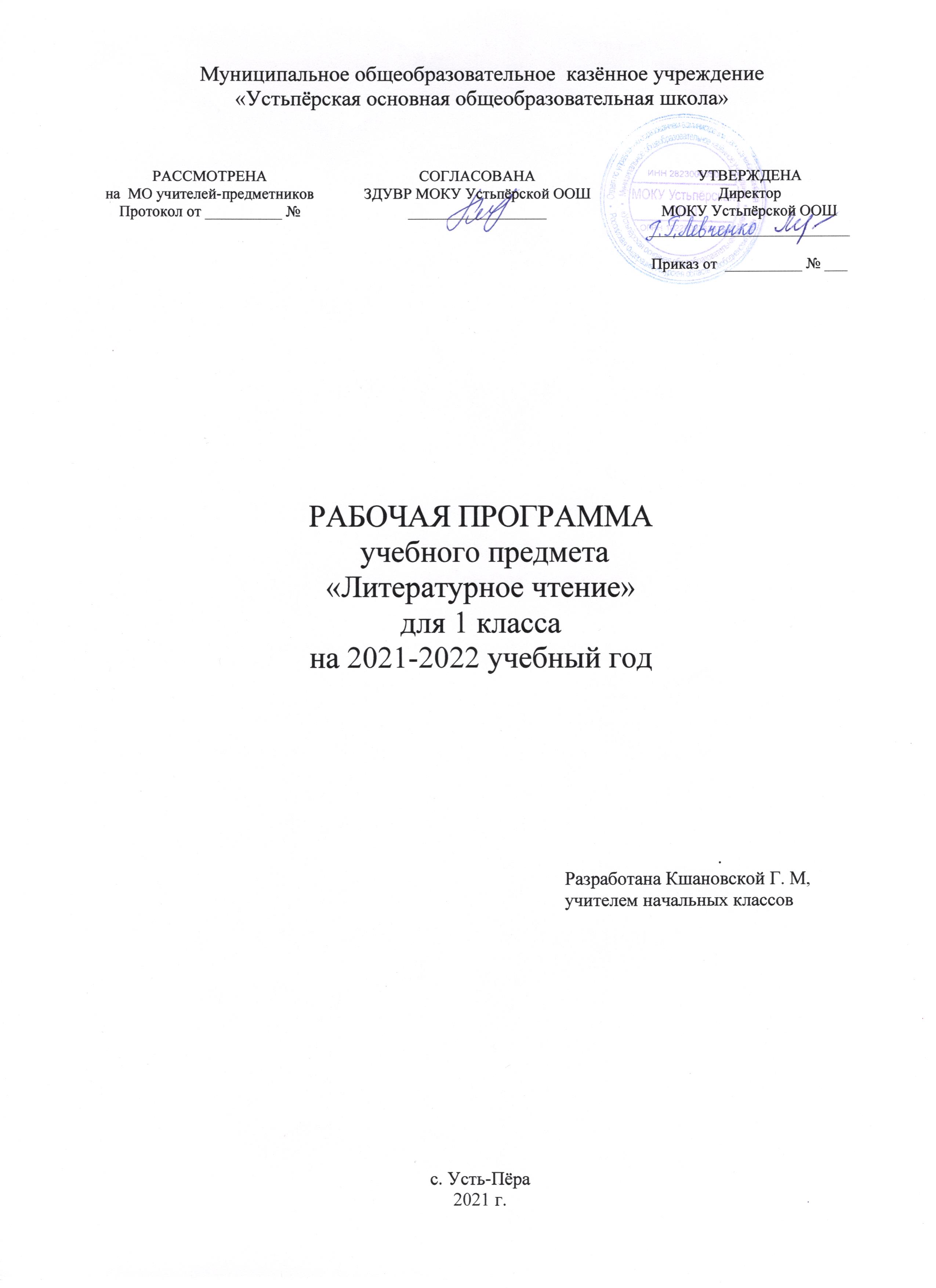 Программа разработана на основе авторской программы Л.Ф.Климановой, М.В.Бойкиной  «Литературное чтение. Рабочие программы. Предметная линия учебников системы «Перспектива». 1 – 4 классы» - М.: Просвещение. 2020г. В соответствии с учебным планом школы на изучение литературного чтения в 1 классе отводится 132 ч (4 часа в неделю, 33 учебные недели), из них 92 ч (23 учебные недели) отводится урокам обучения чтению в период обучения грамоте и 40 ч (10 учебных недель) – урокам литературного чтения после завершения курса обучения грамоте. Учебно-методический комплект:Рабочие программы. 1-4 классы.  Литературное чтение. Климанова Л.Ф, Бойкина М.В.Учебник. Л.Ф.Климанова, С.Г. Макеева «Азбука.  Учебник.  1 класс. В 2 ч.» М.: «Просвещение», 2020 г. – М.: Просвещение, 2020.Учебник. Л.Ф.Климанова, В.Г.Горецкий, Л.А.Виноградская «Литературное чтение. 1 класс. Учебник. В 2 ч.» - М.: Просвещение, 2020ПЛАНИРУЕМЫЕ РЕЗУЛЬТАТЫ ОСВОЕНИЯ УЧЕБНОГО ПРЕДМЕТАЛичностные результатыФормирование чувства гордости за свою Родину, российский народ и историю России.Формирование уважительного отношения к иному мнению, истории и культуре других народов. Развитие мотивов учебной деятельности и личностного смысла учения. Развитие самостоятельности, личной ответственности за свои поступки на основе представлений о нравственных нормах общения. Формирование эстетических чувств. Развитие этических чувств, доброжелательности и эмоционально-нравственной отзывчивости, понимания и сопереживания чувствам других людей. Развитие навыков сотрудничества; формирование стремления овладеть положительной, гуманистической моделью доброжелательного общения; развитие умения находить выходы из спорных ситуаций. Наличие мотивации к творческому труду, формирование установки на безопасный, здоровый образ жизни.Метапредметные результатыОвладение навыками смыслового чтения текстов различных видов и жанров, осознанно строить речевое высказывание в соответствии с задачами коммуникации и составлять тексты в устной и письменной форме. Активное использование речевых средств для решения познавательных и коммуникативных задач. Готовность слушать собеседника и вести диалог, признавать возможность существования различных точек зрения, излагать своё мнение и аргументировать свою точку зрения. Овладение логическими действиями сравнения, анализа, синтеза, обобщения, классификации, установление аналогий и причинно-следственных связей, построения рассуждений. Овладение базовыми предметными и межпредметными понятиями, отражающими существенные связи между объектами и процессами (общение, культура, творчество; книга, автор, содержание; художественный текст и др.); осознание связи между предметами гуманитарно-эстетического цикла. Овладение способностью принимать и сохранять цели и задачи учебной деятельности.Формирование умений планировать, контролировать и оценивать учебные действия в соответствии с поставленной задачей, определять наиболее эффективные способы достижения результата.Предметные результатыПонимание литературы как явления национальной и мировой культуры, средства сохранения и передачи нравственных ценностей и традиций. Формирование отношения к книге как важнейшей культурной ценности. Формирование отношения к художественным произведениям как искусству слова.Осознание духовно-нравственных ценностей великой русской литературы и литературы народов России. Осознание значимости систематического чтения для личностного развития; формирование представлений о мире, российской истории и культуре, первоначальных этических представлений, понятий о добре и зле, нравственности; формирование потребности в систематическом чтении. Понимание роли чтения; использование разных видов чтения (ознакомительное, изучающее, выборочное, поисковое); умение осознанно воспринимать и оценивать содержание и специфику различных видов текстов, участвовать в обсуждении, давать нравственную оценку поступков. Достижение необходимого для продолжения образования уровня читательской компетентности, общего речевого развития, т. е. овладение техникой чтения вслух и про себя, элементарными приёмами интерпретации, анализа и преобразования художественных, научно-популярных и учебных текстов с использованием элементарных литературоведческих понятий. Умение выбирать книгу для самостоятельного чтения, ориентируясь на тематический и алфавитный каталоги и рекомендательный список литературы, оценивать результаты своей читательской деятельности, вносить коррективы, пользоваться справочными источниками для понимания и получения дополнительной информации.СОДЕРЖАНИЕ УЧЕБНОГО ПРЕДМЕТАВИДЫ РЕЧЕВОЙ И ЧИТАТЕЛЬСКОЙ ДЕЯТЕЛЬНОСТИАудирование. Восприятие на слух звучащей речи (высказываний собеседника, различных текстов). Адекватное понимание содержания звучащей речи, умение отвечать на вопросы по содержанию услышанного произведения, определение последовательности событий, осознание цели речевого высказывания, умение задавать вопросы по услышанным учебному, научно-познавательному и художественному произведениям.Чтение вслух. Сознательное, правильное чтение слов, предложений и текстов без пропусков и перестановок букв и слогов в словах. Постепенный переход от слогового чтения к осмысленному, плавному чтению целыми словами, интонационное объединение слов в словосочетания; увеличение от класса к классу скорости чтения, позволяющей читающему осмыслить текст. Установка на смысловое чтение, позволяющее связать звучащее слово (словосочетание и предложение) с его значением. Выразительное чтение небольшого текста: соблюдение орфоэпических и интонационных норм чтения; понимание цели чтения, использование интонации, передающей отношение читающего к замедлять его или ускорять в соответствии с речевой задачей и целями общения. Чтение предложений с интонационным выделением знаков препинания. Понимание смысловых особенностей разных по виду и типу текстов.Чтение про себя. Постепенный переход от чтения вслух к чтению про себя произведений, доступных по объёму и жанру. Осознание смысла прочитанного текста, использование приёмов контроля и коррекции путём воспроизведения его содержания и ответов на вопросы.Умение находить информацию в учебном или научнопознавательном тексте, используя различные виды чтения: изучающее, выборочное, просмотровое.Понимание особенностей разных видов чтения: факта, описания, дополнения высказывания и др.Работа с разными видами текста. Общее представление о разных видах текста: художественном, учебном, научно-популярном— и их сравнение. Определение целей создания этих видов текста. Практическое освоение умения отличать текст от набора предложений.Самостоятельное определение темы и главной мысли текста; установление причинно-следственных связей; деление текста на смысловые части. Определение главной мысли каждой части и всего текста, их озаглавливание; составление плана в виде назывных предложений из текста, в виде вопросов или самостоятельно сформулированного высказывания. Пересказ текста (подробно, выборочно, кратко) по опорным словам или самостоятельно составленному плану. Соблюдение при пересказе логической последовательности и точности изложения событий. Составление текстов разного типа: описание, рассуждение, повествование (по аналогии с прочитанным текстом, по предложенному образцу). Определение целей использования их в общении. Умение работать с разными видами информации. Участие в коллективном обсуждении: умение отвечать на вопросы, выступать по теме, слушать выступления товарищей, дополнять ответы по ходу беседы, используя текст. Справочные и иллюстративно-изобразительные материалы. Воспроизведение содержания текста с элементами описания (природы, внешнего вида героя, обстановки) и рассуждения, с заменой диалога высказыванием (о чём говорили собеседники, основная мысль беседы). Сравнение художественных и научно-познавательных произведений. Наблюдение и различение целей их использования в общении (воздействовать на чувства читателя и сообщить что-то, объяснить читателю).Библиографическая культура. Книга как особый вид искусства. Книга как источник знаний. Первые книги на Руси и начало книгопечатания (общее представление). Книга учебная, художественная, справочная. Элементы книги: содержание или оглавление, обложка, титульный лист, аннотация, иллюстрации. Виды информации в книге: научная, художественная (с опорой на внешние показатели книги, её справочно-иллюстративный материал). Типы книг (изданий): книга-произведение, книга-сборник, собрание сочинений, периодические издания (журналы, газеты), справочные издания (справочники, словари, энциклопедии).Выбор книг на основе рекомендованного списка, картотеки, открытого доступа к детским книгам в библиотеке. Алфавитный каталог. Самостоятельное пользование соответствующими возрасту словарями и справочной литературой.Определение (с помощью учителя) особенностей учебного (передача информации) и научно-популярного текстов (сообщение, объяснение).Работа с художественным произведением. Понимание содержания художественного произведения, умение эмоционально откликаться на него. Понимание заглавия произведения, его адекватное соотношение с содержанием. Определение особенностей художественного текста, понимание цели его создания (воздействовать на читателя с помощью изображённых картин и выразительных средств языка). Анализ слова со стороны звучания и его значения, прямое и переносное значение слов. Умение мысленно нарисовать (воссоздать) картины, созданные писателем.Самостоятельное воспроизведение текста художественного произведения (эпизода) с использованием выразительных средств языка. Составление рассказа по рисункам и иллюстрациям; нахождение в художественном произведении фрагментов, созвучных иллюстрациям. Словесное рисование по эпизодам и фрагментам прочитанных текстов.Характеристика героя произведения (портрет, характер, поступки, речь), анализ его поступков и мотивов поведения. Освоение разных видов пересказа художественного текста: подробный, выборочный и краткий (передача основных мыслей). Сопоставление поступков героев по аналогии или по контрасту; нахождение в тексте соответствующих слов и выражений. Выявление авторского отношения к герою на основе анализа текста (с помощью учителя); понимание главной мысли произведения.Выбор фрагментов текста: описание природы, места действия, поступка героя. Самостоятельный выборочный пересказ по заданному фрагменту, отбор слов и выражений в тексте, позволяющих составить рассказ.Сопоставление эпизодов из разных произведений по общности ситуаций, эмоциональной окраске, характеру поступков героев; их обобщение и формулировка выводов.Заучивание наизусть небольших стихотворений и произведений игрового фольклора (потешек, скороговорок, песенок, загадок).Осознание понятия Родина, представления о проявлении любви к ней в литературных произведениях разных народов России. Схожесть тем, идей, героев, нравственных оценок в фольклоре разных народов. Приобщение к культурным, духовно-нравственным традициям России.Осмысление нравственно-этических понятий, раскрытых в литературно-художественных произведениях: добро, честность, смелость, дружба, вражда, зло, достоинство, справедливость. Обсуждение и толкование значения этих понятий на примере поступков и отношений литературных героев к людям, природе, окружающему миру.Размышление о законах нравственно-духовного общения людей: не делай другому того, чего не желаешь себе, люби другого человека, как самого себя; умение применить их в повседневном общении. Схожесть сюжетов, поступков литературных персонажей, доказывающих неэффективность общения, основанного на вражде, агрессии, эгоизме,неуважении к личности и жизни другого человека.Умение приводить примеры общения героев из рассказов и сказок, которые строят свои отношения с друзьями (близкими и родными) на позитивной модели общения, на чувстве любви, терпения, взаимопомощи, сострадания и милосердия, умеют выручить из беды, держат своё слово, избегают нечестности и обмана.Понимание хороших и плохих поступков героев произведений, умение обосновывать своё мнение (с помощью учителя). Анализ своих собственных поступков, желание подражать любимым положительным героям литературных произведений.Работа с учебными, научно-познавательными и другими видами текстов. Понимание заглавия произведения, адекватное соотношение с его содержанием. Определение особенностей учебного и научно-популярного текстов (передача информации). Понимание отдельных, наиболее общих особенностей текстов былин, легенд, библейских рассказов (по отрывкам или небольшим текстам). Знакомство с простейшими приёмами анализа различных видов текста: установление причинно-следственных связей. Определение главной мысли текста. Деление текста на части. Определение микротем. Ключевые (опорные) слова. Построение алгоритма деятельности по воспроизведению текста. Воспроизведение текста с опорой на ключевые слова, модель, схему. Подробный пересказ текста. Краткий пересказ текста (выделение главного в содержании текста).Умение говорить (культура речевого общения). Осознание диалога как вида речи, в которой говорящие обмениваются высказываниями. Особенности диалогического общения: понимать его цель, обдумывать вопросы и ответы, выслушать, не перебивая, собеседника, поддерживая разговор с ним вопросами и репликами; в вежливой форме высказывать свою точку зрения по обсуждаемой теме или произведению с опорой на текст и личный опыт. Использование норм речевого этикета. Знакомство с особенностями национального этикета на основе фольклорных произведений.Осознание монолога как формы речевого высказывания. Умение строить речевое высказывание небольшого объёма с опорой на текст (заданную тему или поставленный вопрос), отражение в нём основной мысли и её доказательство (объяснение). Передача прочитанного или прослушанного с учётом специфики научно-популярного, учебного и художественного текстов.Самостоятельное построение плана собственного высказывания (что скажу вначале, затем и чем закончу своё высказывание); отбор речевых средств языка в соответствии с целью высказывания. Составление устного короткого рассказа по рисункам, прочитанному тексту или заданной теме с соблюдением последовательности и связности изложения, культурных норм речевого высказывания.Письмо (культура письменной речи). Соблюдение норм письменной речи: соответствие содержания заголовку, отражение в нём темы (места действия, характера героя). Использование в письменной речи выразительных средств языка (синонимы, антонимы, сравнения). Контроль и корректировка письменного текста.Написание сочинений-миниатюр (на заданную тему, по наблюдениям или прочитанному произведению), отзывов о книге, небольших рассказов (повествований о случаях из жизни) с использованием приёмов описания и рассуждения.КРУГ ДЕТСКОГО ЧТЕНИЯПроизведения устного народного творчества разных народов. Произведения классиков отечественной (с учётом многонационального характера России) и зарубежной литературы XIX—XX вв., классиков детской литературы, произведения современных писателей народов России и зарубежных стран, доступные для восприятия младшими школьниками. Книги художественные, научно-популярные, исторические, приключенческие, справочно-энциклопедическая литература, детские периодические издания. Жанровое разнообразие произведений, предназначенных для чтения и слушания в классе, самостоятельного и семейного чтения, для совместного обсуждения детьми и родителями в кругу семьи (русские народные сказки, сказки народов России; загадки, песенки, скороговорки, пословицы; рассказы и стихи; мифы и былины).Основные темы детского чтения: фольклор разных народов, произведения о Родине, её истории и природе; о детях, семье и школе; братьях наших меньших; о добре, дружбе, справедливости; юмористические произведения.ЛИТЕРАТУРОВЕДЧЕСКАЯ ПРОПЕДЕВТИКА(практическое освоение)Нахождение в тексте и практическое различение средств выразительности, используемых в художественной речи: синонимов, антонимов; эпитетов, сравнений, метафор,олицетворений (с помощью учителя).Ориентировка в литературных понятиях: художественное произведение, искусство слова, автор (рассказчик), тема, герой (его портрет, поступки, мысли, речь); отношение автора к герою (с помощью учителя).Общее представление о композиционных особенностях построения повествования (рассказ), описания (пейзаж, портрет, интерьер), рассуждения (монолог героя, диалоги героев).Прозаическая и стихотворная речь, выделение особенностей стихотворного произведения (ритм, рифма).Жанровое разнообразие произведений. Историко-литературные понятия: фольклор и авторские художественные произведения (различение).Малые фольклорные жанры (колыбельные песни, потешки, пословицы и поговорки, загадки) — узнавание, различение, определение основного смысла.Сказки (о животных, бытовые, волшебные). Художественные особенности сказок: сказочные герои, выразительные средства, построение. Литературная (авторская) сказка.Рассказ, стихотворение, басня — общее представление o жанре, особенностях построения и выразительных средствах.Творческая деятельностьПридумывание сказок и составление рассказов по аналогии с прочитанным произведением, включение в рассказ элементов описания или рассуждения; придумывание возможного варианта развития сюжета сказки (с помощью вопросов учителя).Интерпретация текста литературного произведения: чтение по ролям, инсценирование; выразительное чтение, устное словесное рисование; использование различных способов работы с деформированным текстом (установление причинно-следственных связей, последовательности событий, соблюдение этапов в выполнении действий); изложение с элементами сочинения, создание собственного текста на основе художественного произведения (текст по аналогии), репродукций картин художников, по серии иллюстраций к произведению или на основе личного опыта.ТЕМАТИЧЕСКОЕ ПЛАНИРОВАНИЕ по курсу «Обучение чтению»ТЕМАТИЧЕСКОЕ ПЛАНИРОВАНИЕ                         по курсу «Литературное чтение»КАЛЕНДАРНО-ТЕМАТИЧЕСКОЕ ПЛАНИРОВАНИЕ  по курсу «Обучение грамоте. Чтение»КАЛЕНДАРНО-ТЕМАТИЧЕСКОЕ ЧТЕНИЕ («Литературное чтение»)№п/пСодержание программного материалаКоличество часов1Подготовительный этап. Давайте знакомиться 19 ч1.1Мир общения2 ч1.2Слово в общении2 ч1.3Помощники слова в общении. Общение без слов. Слова и предметы3 ч1.4Рисунки и предметы в общении3 ч1.5Мир полон звуков. Гласные и согласные звуки. Твёрдые и мягкие согласные4 ч1.6Звучание и значение слова1 ч1.7Слова и слоги. Ударение в слове2 ч1.8Слово и предложение2 ч2Основной (букварный) этап. «Страна АБВГДЕЙКА» 60 ч2.1Гласные звуки и буквы11 ч2.2Согласные звуки и буквы м, с, н, л, т, к11 ч2.3Согласные звуки буквы р, в, п, г6 ч2.4Буквы е, ё, ю, я6 ч2.5Согласные звуки и буквы б, д, ж, й, х10 ч2.6Согласные звуки и буквы ш, ч, щ, ф6 ч2.7Буквы ь и ъ5 ч2.8 Повторение – мать учения! Старинные азбуки и буквари5 ч3Послебукварный период. Про всё на свете8чИтого 87 ч№п/пСодержание программного материалаКоличество часов1Вводный урок1ч2Книги – мои друзья3ч3Радуга-дуга4ч4Здравствуй, сказка!5ч5Люблю всё живое6ч6Хорошие соседи, счастливые друзья7ч7Край родной, навек любимый9ч8Сто фантазий3чИтого 38ч№урокаТема урокаРесурсы Основное содержание по теме урокаХарактеристика основных видов деятельности учащихсяКол-во часовДата Дата №урокаТема урокаРесурсы Основное содержание по теме урокаХарактеристика основных видов деятельности учащихсяКол-во часовПлан Факт Подготовительный этапДАВАЙТЕ ЗНАКОМИТЬСЯ (19 ч)Подготовительный этапДАВАЙТЕ ЗНАКОМИТЬСЯ (19 ч)Подготовительный этапДАВАЙТЕ ЗНАКОМИТЬСЯ (19 ч)Подготовительный этапДАВАЙТЕ ЗНАКОМИТЬСЯ (19 ч)Подготовительный этапДАВАЙТЕ ЗНАКОМИТЬСЯ (19 ч)Подготовительный этапДАВАЙТЕ ЗНАКОМИТЬСЯ (19 ч)Подготовительный этапДАВАЙТЕ ЗНАКОМИТЬСЯ (19 ч)Подготовительный этапДАВАЙТЕ ЗНАКОМИТЬСЯ (19 ч)Мир общения (2ч)Мир общения (2ч)Мир общения (2ч)Мир общения (2ч)Мир общения (2ч)Мир общения (2ч)Мир общения (2ч)Мир общения (2ч)1/1Мир общения.Давайте познакомимсяс 3-5ИКТВведение в мир общения. Устная форма общения: умение говорить,слушать. Знакомство, собеседники, «моё имя». Имя собственное.Речевой этикет. Общее представление о диалоговой форме общения на основе наглядно-образных моделей.Различение целей речевого общения со сверстниками и взрослыми (игровые ситуации). Полноценное восприятие звучащей речи. Устранение речевых ошибок. Слова речевого этикета (слова вежливости) и их роль в общенииМоделировать ситуацию общения (кто, кому и что говорит, какие слова использует). Составлять диалоги при работе в паре. Говорить связно и ясно; слушать собеседника. Использовать в общении вежливые слова. Вступать в диалог в процессе сотрудничества и работы в паре.  Разыгрывать сценки общения героев сказок. Различать слова— имена собственные и слова как названия предметов, их действий и свойств. Объяснять значение слов: ученик, учитель, учиться1ч2/2Мы теперь ученики. Культура общенияс 6-7ИКТВведение в мир общения. Устная форма общения: умение говорить,слушать. Знакомство, собеседники, «моё имя». Имя собственное.Речевой этикет. Общее представление о диалоговой форме общения на основе наглядно-образных моделей.Различение целей речевого общения со сверстниками и взрослыми (игровые ситуации). Полноценное восприятие звучащей речи. Устранение речевых ошибок. Слова речевого этикета (слова вежливости) и их роль в общенииМоделировать ситуацию общения (кто, кому и что говорит, какие слова использует). Составлять диалоги при работе в паре. Говорить связно и ясно; слушать собеседника. Использовать в общении вежливые слова. Вступать в диалог в процессе сотрудничества и работы в паре.  Разыгрывать сценки общения героев сказок. Различать слова— имена собственные и слова как названия предметов, их действий и свойств. Объяснять значение слов: ученик, учитель, учиться1чСлово в общении  (2ч)Слово в общении  (2ч)Слово в общении  (2ч)Слово в общении  (2ч)Слово в общении  (2ч)Слово в общении  (2ч)Слово в общении  (2ч)Слово в общении  (2ч)1/3Книжки – мои друзья с  8-9ИКТОсознание цели и ситуации устного общения с помощью наглядно-образных моделей и рисунков.  Адекватное восприятие звучащей речи. Освоение норм речевого этикета в ситуациях учебного и бытового общения(приветствие, прощание, извинение, благодарность,обращение с просьбой). Понимание роли слова в устном речевом общении. Различение слов, обозначающих отдельные предметы, и слов с обобщающим значением. Их роль в речевом общении. Игра «Мы узнаём мир по именам»Называть словом предметы по рисункам в «Азбуке». Подбирать слова с обобщающим значением (боровик, рыжик — грибы).Участвовать в игре «Кто больше?». Использовать слова речевого этикета. Составлять рассказ по названию сказки и картинкам. Овладевать диалоговой формой устного речевого общения, совершенствовать речь в игровых ситуациях.1ч2/4Важно не только что сказать, но и как сказать.с 10-14ИКТОсознание цели и ситуации устного общения с помощью наглядно-образных моделей и рисунков.  Адекватное восприятие звучащей речи. Освоение норм речевого этикета в ситуациях учебного и бытового общения(приветствие, прощание, извинение, благодарность,обращение с просьбой). Понимание роли слова в устном речевом общении. Различение слов, обозначающих отдельные предметы, и слов с обобщающим значением. Их роль в речевом общении. Игра «Мы узнаём мир по именам»Называть словом предметы по рисункам в «Азбуке». Подбирать слова с обобщающим значением (боровик, рыжик — грибы).Участвовать в игре «Кто больше?». Использовать слова речевого этикета. Составлять рассказ по названию сказки и картинкам. Овладевать диалоговой формой устного речевого общения, совершенствовать речь в игровых ситуациях.1чПомощники слова в общении. Общение без слов. Слова и предметы ( 3ч)Помощники слова в общении. Общение без слов. Слова и предметы ( 3ч)Помощники слова в общении. Общение без слов. Слова и предметы ( 3ч)Помощники слова в общении. Общение без слов. Слова и предметы ( 3ч)Помощники слова в общении. Общение без слов. Слова и предметы ( 3ч)Помощники слова в общении. Общение без слов. Слова и предметы ( 3ч)Помощники слова в общении. Общение без слов. Слова и предметы ( 3ч)Помощники слова в общении. Общение без слов. Слова и предметы ( 3ч)1/5Страшный зверьс 14-15
ИКТПомощники слова в общении: жесты, мимика, интонация. Общение безслов. Жест и его значение. Культура общения. Символическое изображение настроения. Общение с животными, воображаемое общение с неодушевлёнными предметами, с героями литературных произведений. Голоса, позы и движения животных, их значение для понимания «братьев нашихменьших». Сравнение общения с помощью предметов и с  помощью слов. «Говорящие» предметы (телефон, приёмник, телевизор). Оживление предметовгероев сказок. Роль слова в устном речевом общении. Развитие умения выбирать слова и выражения в соответствии с целями и условиями общения для эффективного решения коммуникативных задач. Устные рассказы по серии картинок («Азбука»). Выбор используемых слов и выражений в соответствии с целями и условиями общения для  эффективного решениякоммуникативных задач.Овладение умениями начать, поддержать, закончить разговор, привлечь внимание и т. п.       Выбирать нужную интонацию для выражения своего отношения к предмету речи.Разыгрывать сценки по сюжетам народных сказок; наблюдать за жестами, мимикой и интонацией героев сказок. Использовать разные виды интонации. Рассказывать эпизоды из сказок, использовать жесты и различные виды интонации. Наблюдать за ролью интонации в речи. Разыгрывать сценки общения, где вместо слов используются предметы.Составлять рассказы с помощью предметов. Сравнивать степень точности передачи мысли с помощью предметов и с помощью слов. Осваивать нормы речевого этикета в ситуациях учебного и бытового общения (приветствие, прощание, извинение, благодарность, обращение с просьбой)1ч2/6Мы пришли в театрс 16-17Помощники слова в общении: жесты, мимика, интонация. Общение безслов. Жест и его значение. Культура общения. Символическое изображение настроения. Общение с животными, воображаемое общение с неодушевлёнными предметами, с героями литературных произведений. Голоса, позы и движения животных, их значение для понимания «братьев нашихменьших». Сравнение общения с помощью предметов и с  помощью слов. «Говорящие» предметы (телефон, приёмник, телевизор). Оживление предметовгероев сказок. Роль слова в устном речевом общении. Развитие умения выбирать слова и выражения в соответствии с целями и условиями общения для эффективного решения коммуникативных задач. Устные рассказы по серии картинок («Азбука»). Выбор используемых слов и выражений в соответствии с целями и условиями общения для  эффективного решениякоммуникативных задач.Овладение умениями начать, поддержать, закончить разговор, привлечь внимание и т. п.       Выбирать нужную интонацию для выражения своего отношения к предмету речи.Разыгрывать сценки по сюжетам народных сказок; наблюдать за жестами, мимикой и интонацией героев сказок. Использовать разные виды интонации. Рассказывать эпизоды из сказок, использовать жесты и различные виды интонации. Наблюдать за ролью интонации в речи. Разыгрывать сценки общения, где вместо слов используются предметы.Составлять рассказы с помощью предметов. Сравнивать степень точности передачи мысли с помощью предметов и с помощью слов. Осваивать нормы речевого этикета в ситуациях учебного и бытового общения (приветствие, прощание, извинение, благодарность, обращение с просьбой)1ч3/7Общение без слов. Как понять животных? с 18-23ИКТПомощники слова в общении: жесты, мимика, интонация. Общение безслов. Жест и его значение. Культура общения. Символическое изображение настроения. Общение с животными, воображаемое общение с неодушевлёнными предметами, с героями литературных произведений. Голоса, позы и движения животных, их значение для понимания «братьев нашихменьших». Сравнение общения с помощью предметов и с  помощью слов. «Говорящие» предметы (телефон, приёмник, телевизор). Оживление предметовгероев сказок. Роль слова в устном речевом общении. Развитие умения выбирать слова и выражения в соответствии с целями и условиями общения для эффективного решения коммуникативных задач. Устные рассказы по серии картинок («Азбука»). Выбор используемых слов и выражений в соответствии с целями и условиями общения для  эффективного решениякоммуникативных задач.Овладение умениями начать, поддержать, закончить разговор, привлечь внимание и т. п.       Выбирать нужную интонацию для выражения своего отношения к предмету речи.Разыгрывать сценки по сюжетам народных сказок; наблюдать за жестами, мимикой и интонацией героев сказок. Использовать разные виды интонации. Рассказывать эпизоды из сказок, использовать жесты и различные виды интонации. Наблюдать за ролью интонации в речи. Разыгрывать сценки общения, где вместо слов используются предметы.Составлять рассказы с помощью предметов. Сравнивать степень точности передачи мысли с помощью предметов и с помощью слов. Осваивать нормы речевого этикета в ситуациях учебного и бытового общения (приветствие, прощание, извинение, благодарность, обращение с просьбой)1чРисунки и предметы в общении (3ч)Рисунки и предметы в общении (3ч)Рисунки и предметы в общении (3ч)Рисунки и предметы в общении (3ч)Рисунки и предметы в общении (3ч)Рисунки и предметы в общении (3ч)Рисунки и предметы в общении (3ч)Рисунки и предметы в общении (3ч)1/8Слова и предметы. Рисунки и предметы в общении с 26-28ИКТПредыстория письменной речи. Подготовка к осмыслению письменной речи: письмо с помощью рисунков, символов, знаков. Осмысление их роли вречевом общении как посредников (помощников). Обозначение словом предметов, меток, рисунков, символов, знаков, используемых в сообщении.  Составление простейших сообщений с помощью рисунков-символов. Количество и  последовательность слов в сообщениях. Запись простейшего сообщения с помощью знаков символов, «чтение» сообщения. Коллективное составление знаков-символовдля обозначения результатов работы, их оценки (хорошо, отлично, удовлетворительно).Моделировать ситуацию общения с использованием меток, рисунков, знаков. Составлять рассказ-объяснение «Как найти дорогу» с использованием меток, знаков, символов. Овладевать знаково-символической деятельностью: составлять устныевысказывания, «записывать» и читать их с помощью рисунков, пиктограмм или условных знаков (с учителем). Создавать свои знаки-символы для обозначения парной и познавательной работы; сравнивать их с условными знаками в учебнике. Расшифровывать знаки: понимать их значение, придумывать и рисовать (записывать) простейшие знаки-символы. Обозначать слово любыми наглядными средствами: фишками, символическим рисунком, знаком. Делить сообщения на слова, определять их количество, последовательность. Составлять простейшие сообщения с помощью пиктограмм1ч2-3/9-10Путешествие по Цветочному городус 30-33ИКТПредыстория письменной речи. Подготовка к осмыслению письменной речи: письмо с помощью рисунков, символов, знаков. Осмысление их роли вречевом общении как посредников (помощников). Обозначение словом предметов, меток, рисунков, символов, знаков, используемых в сообщении.  Составление простейших сообщений с помощью рисунков-символов. Количество и  последовательность слов в сообщениях. Запись простейшего сообщения с помощью знаков символов, «чтение» сообщения. Коллективное составление знаков-символовдля обозначения результатов работы, их оценки (хорошо, отлично, удовлетворительно).Моделировать ситуацию общения с использованием меток, рисунков, знаков. Составлять рассказ-объяснение «Как найти дорогу» с использованием меток, знаков, символов. Овладевать знаково-символической деятельностью: составлять устныевысказывания, «записывать» и читать их с помощью рисунков, пиктограмм или условных знаков (с учителем). Создавать свои знаки-символы для обозначения парной и познавательной работы; сравнивать их с условными знаками в учебнике. Расшифровывать знаки: понимать их значение, придумывать и рисовать (записывать) простейшие знаки-символы. Обозначать слово любыми наглядными средствами: фишками, символическим рисунком, знаком. Делить сообщения на слова, определять их количество, последовательность. Составлять простейшие сообщения с помощью пиктограмм2чМир полон звуков. Гласные и согласные звуки. Твёрдые и мягкие согласные (4 ч)Мир полон звуков. Гласные и согласные звуки. Твёрдые и мягкие согласные (4 ч)Мир полон звуков. Гласные и согласные звуки. Твёрдые и мягкие согласные (4 ч)Мир полон звуков. Гласные и согласные звуки. Твёрдые и мягкие согласные (4 ч)Мир полон звуков. Гласные и согласные звуки. Твёрдые и мягкие согласные (4 ч)Мир полон звуков. Гласные и согласные звуки. Твёрдые и мягкие согласные (4 ч)Мир полон звуков. Гласные и согласные звуки. Твёрдые и мягкие согласные (4 ч)Мир полон звуков. Гласные и согласные звуки. Твёрдые и мягкие согласные (4 ч)1/11Как найти дорогу. Дорожные знаки с 34 37ИКТЗвуки речи, их условное обозначение. Сравнение звуков природы и звуков речи. Звуковая структура слова. Гласные и согласные звуки, их артикуляция. Различение звучащей и письменной речи. Фиксирование звучащего слова с помощью пиктограммы. Игры со звучащим словом.  Введение модели слова, включающей звуковую схему и значение слова. Установление взаимосвязи звучания слова и его значения, смысла. Звуковой анализ слова как определение последовательности звуков в слове, обозначение их с помощьсимволов. Сопоставление слов, различающихся одним или несколькими звуками. Твёрдые и мягкие согласные, их символическое обозначение на звуковой схеме. Устные рассказы по картинке Знакомство с графической схемой предложения. Первые представления о родословном древе, правильное использование слов для обозначения членов семьи; их имена и отчества.Различать звуки речи, сравнивать их со звуками природы и окружающего мира. Передавать звуки птиц, насекомых и окружающих предметов звуками речи. Интонационно выделять в словах звуки речи,правильно их артикулируя.Моделировать структуру слова: указывать его значение, заполнять звуковые схемы (самостоятельно и в паре). Выделять гласные и согласны звуки, различать их и характеризовать. Сравнивать и характеризовать твёрдые и мягкие согласные звуки, использовать условные знаки для их обозначения.Моделировать речевую ситуацию общения; осваивать коммуникативный стиль мышления: понимать речь другого человека, задавать уточняющие вопросы и др. Определять последовательность звуков в слове и фиксировать их последовательность с помощью бусинок или фишек.1ч2/12Удивительная встреча. Звёздное небос 38-39ИКТЗвуки речи, их условное обозначение. Сравнение звуков природы и звуков речи. Звуковая структура слова. Гласные и согласные звуки, их артикуляция. Различение звучащей и письменной речи. Фиксирование звучащего слова с помощью пиктограммы. Игры со звучащим словом.  Введение модели слова, включающей звуковую схему и значение слова. Установление взаимосвязи звучания слова и его значения, смысла. Звуковой анализ слова как определение последовательности звуков в слове, обозначение их с помощьсимволов. Сопоставление слов, различающихся одним или несколькими звуками. Твёрдые и мягкие согласные, их символическое обозначение на звуковой схеме. Устные рассказы по картинке Знакомство с графической схемой предложения. Первые представления о родословном древе, правильное использование слов для обозначения членов семьи; их имена и отчества.Различать звуки речи, сравнивать их со звуками природы и окружающего мира. Передавать звуки птиц, насекомых и окружающих предметов звуками речи. Интонационно выделять в словах звуки речи,правильно их артикулируя.Моделировать структуру слова: указывать его значение, заполнять звуковые схемы (самостоятельно и в паре). Выделять гласные и согласны звуки, различать их и характеризовать. Сравнивать и характеризовать твёрдые и мягкие согласные звуки, использовать условные знаки для их обозначения.Моделировать речевую ситуацию общения; осваивать коммуникативный стиль мышления: понимать речь другого человека, задавать уточняющие вопросы и др. Определять последовательность звуков в слове и фиксировать их последовательность с помощью бусинок или фишек.1ч3/13Загадочное письмо.  Письмо в рисункахс 40,41Звуки речи, их условное обозначение. Сравнение звуков природы и звуков речи. Звуковая структура слова. Гласные и согласные звуки, их артикуляция. Различение звучащей и письменной речи. Фиксирование звучащего слова с помощью пиктограммы. Игры со звучащим словом.  Введение модели слова, включающей звуковую схему и значение слова. Установление взаимосвязи звучания слова и его значения, смысла. Звуковой анализ слова как определение последовательности звуков в слове, обозначение их с помощьсимволов. Сопоставление слов, различающихся одним или несколькими звуками. Твёрдые и мягкие согласные, их символическое обозначение на звуковой схеме. Устные рассказы по картинке Знакомство с графической схемой предложения. Первые представления о родословном древе, правильное использование слов для обозначения членов семьи; их имена и отчества.Различать звуки речи, сравнивать их со звуками природы и окружающего мира. Передавать звуки птиц, насекомых и окружающих предметов звуками речи. Интонационно выделять в словах звуки речи,правильно их артикулируя.Моделировать структуру слова: указывать его значение, заполнять звуковые схемы (самостоятельно и в паре). Выделять гласные и согласны звуки, различать их и характеризовать. Сравнивать и характеризовать твёрдые и мягкие согласные звуки, использовать условные знаки для их обозначения.Моделировать речевую ситуацию общения; осваивать коммуникативный стиль мышления: понимать речь другого человека, задавать уточняющие вопросы и др. Определять последовательность звуков в слове и фиксировать их последовательность с помощью бусинок или фишек.1ч4/14 Звуки в природе. Как звучат слова? Звуковой анализ слов с 42- 45ИКТЗвуки речи, их условное обозначение. Сравнение звуков природы и звуков речи. Звуковая структура слова. Гласные и согласные звуки, их артикуляция. Различение звучащей и письменной речи. Фиксирование звучащего слова с помощью пиктограммы. Игры со звучащим словом.  Введение модели слова, включающей звуковую схему и значение слова. Установление взаимосвязи звучания слова и его значения, смысла. Звуковой анализ слова как определение последовательности звуков в слове, обозначение их с помощьсимволов. Сопоставление слов, различающихся одним или несколькими звуками. Твёрдые и мягкие согласные, их символическое обозначение на звуковой схеме. Устные рассказы по картинке Знакомство с графической схемой предложения. Первые представления о родословном древе, правильное использование слов для обозначения членов семьи; их имена и отчества.Различать звуки речи, сравнивать их со звуками природы и окружающего мира. Передавать звуки птиц, насекомых и окружающих предметов звуками речи. Интонационно выделять в словах звуки речи,правильно их артикулируя.Моделировать структуру слова: указывать его значение, заполнять звуковые схемы (самостоятельно и в паре). Выделять гласные и согласны звуки, различать их и характеризовать. Сравнивать и характеризовать твёрдые и мягкие согласные звуки, использовать условные знаки для их обозначения.Моделировать речевую ситуацию общения; осваивать коммуникативный стиль мышления: понимать речь другого человека, задавать уточняющие вопросы и др. Определять последовательность звуков в слове и фиксировать их последовательность с помощью бусинок или фишек.1чЗвучание и значение слова (1ч)Звучание и значение слова (1ч)Звучание и значение слова (1ч)Звучание и значение слова (1ч)Звучание и значение слова (1ч)Звучание и значение слова (1ч)Звучание и значение слова (1ч)Звучание и значение слова (1ч)1/15Гласные и согласные звуки с 46-49ИКТСлово как сложный языковой знак, замещающий что-либо (предметы, действия, признаки предметов и т. п.).Слово как двусторонняя единица языка (без термина); его наглядно-образная модель.Составлять простейшиемодели слов. Практически различать звучание и значение слова на двусторонних моделях слов (с помощью учителя). Проводить звуковой анализ слов (в парах и самостоятельно; фиксировать последовательность звуков в слове на схемах; характеризовать звуки, различать звуки1чСлова и слоги. Ударение в слове  (2ч)Слова и слоги. Ударение в слове  (2ч)Слова и слоги. Ударение в слове  (2ч)Слова и слоги. Ударение в слове  (2ч)Слова и слоги. Ударение в слове  (2ч)Слова и слоги. Ударение в слове  (2ч)Слова и слоги. Ударение в слове  (2ч)Слова и слоги. Ударение в слове  (2ч)1/16Твёрдые и мягкие согласные. Модели словс 50-51ИКТСлог — минимальная единица произношения чтения. Сравнение слова слога: слово -номинативная единица, слог единица произношения. Деление слов на слоги. Ударение, ударный слог. Ударный гласный звук в слове. Слогообразующаяфункция гласных. Образно-символическое обозначение ударения. Смысло-различительная роль ударения (зАмок — замОк, крУжки — кружкИ). Классификация слов. Звуковой анализ слов по графической схеме; характеристика звуков: гласные, согласные, твёрдые и мягкие. «Чтение» слов по следам анализа. Составление предложений на основе рисунков и моделей предложения. Интонационное оформление предложений. Устные рассказы. Выразительность устной речи.Делить слова на слоги. Называть в слоге гласный звук. Моделировать слоговую структуру слова, характеризовать звуки в составе слова. Проводить слого-звуковой анализ слов с опорой на схемы. Использовать условные обозначения слога (дуга, вертикальные линии). Расставлять знак ударения в звуковых схемах слов. Находить ударный слог в словах, обозначать его знаком ударения. Воспроизводить звучание слова с ориентировкой на знак ударения. Работать самостоятельно и в паре1ч2/17Звучание и значение словас 52-53ИКТСлог — минимальная единица произношения чтения. Сравнение слова слога: слово -номинативная единица, слог единица произношения. Деление слов на слоги. Ударение, ударный слог. Ударный гласный звук в слове. Слогообразующаяфункция гласных. Образно-символическое обозначение ударения. Смысло-различительная роль ударения (зАмок — замОк, крУжки — кружкИ). Классификация слов. Звуковой анализ слов по графической схеме; характеристика звуков: гласные, согласные, твёрдые и мягкие. «Чтение» слов по следам анализа. Составление предложений на основе рисунков и моделей предложения. Интонационное оформление предложений. Устные рассказы. Выразительность устной речи.Делить слова на слоги. Называть в слоге гласный звук. Моделировать слоговую структуру слова, характеризовать звуки в составе слова. Проводить слого-звуковой анализ слов с опорой на схемы. Использовать условные обозначения слога (дуга, вертикальные линии). Расставлять знак ударения в звуковых схемах слов. Находить ударный слог в словах, обозначать его знаком ударения. Воспроизводить звучание слова с ориентировкой на знак ударения. Работать самостоятельно и в паре1чСлово и предложение  (2ч)Слово и предложение  (2ч)Слово и предложение  (2ч)Слово и предложение  (2ч)Слово и предложение  (2ч)Слово и предложение  (2ч)1/18Слова и слоги. Ударение в слове с 54-57ИКТОбщее представление о предложении. Модель предложения, графическое обозначение его начала и конца. Различение слова и предложения. Коммуникативная цель   предложения (сообщить, спросить, пригласить) и слова (назвать предмет, действие, свойство). Составление из словпредложения и «чтение»предложений по графической схеме.  Работа с предложением:выделение слов, изменениеих порядка. Пересказ сказок с использованием моделей слов и предложений. Словесно-образное представление о речи.  Выразительность русской речи, ее звучность, напевность, мелодичность. Повторение. Звуки и их характеристика. Слоги и деление слов на слоги. Постановка ударений в словах. Различение в слове его значения и звучания.Различать слово ипредложение по их назначению в речевом общении. Оформлять начало и конец предложения с ориентировкой на модель предложения. Моделировать речевую ситуацию общения; осваивать коммуникативный стиль мышления: понимать речь другого человека, задавать уточняющиевопросы, выслушивать ответы, использовать этикетные слова.Переводить устные сообщения в предложения, записывать их с помощью графической схемы и воспроизводить их. Воссоздавать сюжет сказки с опорой на схемы предложений. Воспроизводить звучность и мелодичность русской речи (по сказке А. С. Пушкина). Давать характеристику звуков в звуковой схеме. Различать слово и слог, слово и предложение1ч2/19Слово и предложениес 58 -61ИКТОбщее представление о предложении. Модель предложения, графическое обозначение его начала и конца. Различение слова и предложения. Коммуникативная цель   предложения (сообщить, спросить, пригласить) и слова (назвать предмет, действие, свойство). Составление из словпредложения и «чтение»предложений по графической схеме.  Работа с предложением:выделение слов, изменениеих порядка. Пересказ сказок с использованием моделей слов и предложений. Словесно-образное представление о речи.  Выразительность русской речи, ее звучность, напевность, мелодичность. Повторение. Звуки и их характеристика. Слоги и деление слов на слоги. Постановка ударений в словах. Различение в слове его значения и звучания.Различать слово ипредложение по их назначению в речевом общении. Оформлять начало и конец предложения с ориентировкой на модель предложения. Моделировать речевую ситуацию общения; осваивать коммуникативный стиль мышления: понимать речь другого человека, задавать уточняющиевопросы, выслушивать ответы, использовать этикетные слова.Переводить устные сообщения в предложения, записывать их с помощью графической схемы и воспроизводить их. Воссоздавать сюжет сказки с опорой на схемы предложений. Воспроизводить звучность и мелодичность русской речи (по сказке А. С. Пушкина). Давать характеристику звуков в звуковой схеме. Различать слово и слог, слово и предложение1чОсновной (букварный) этап «СТРАНА АБВГДейка»  (60 ч)Основной (букварный) этап «СТРАНА АБВГДейка»  (60 ч)Основной (букварный) этап «СТРАНА АБВГДейка»  (60 ч)Основной (букварный) этап «СТРАНА АБВГДейка»  (60 ч)Основной (букварный) этап «СТРАНА АБВГДейка»  (60 ч)Основной (букварный) этап «СТРАНА АБВГДейка»  (60 ч)Основной (букварный) этап «СТРАНА АБВГДейка»  (60 ч)Основной (букварный) этап «СТРАНА АБВГДейка»  (60 ч)Гласные звуки и буквы (11 ч)Гласные звуки и буквы (11 ч)Гласные звуки и буквы (11 ч)Гласные звуки и буквы (11 ч)Гласные звуки и буквы (11 ч)Гласные звуки и буквы (11 ч)Гласные звуки и буквы (11 ч)Гласные звуки и буквы (11 ч)1-2\ 20-21Звук [а], буква Аа С 66 -68ИКТВеселое путешествие по  стране «АБВГДейка». Звуковой анализ слов, выделение гласных звуков и обозначение их буквами.Различение гласных и согласных звуков, их характеристика с опорой на слого-звуковые схемы. Буква    как знак звука.  Гласный звук и буква   Аа, Оо, Уу, Ии, ы. Наглядная модель слова (его звуковая структура и значение).Наглядная модель слова (его звуковая структура и значение). Повторение изученных букв, объяснение значения выражения «Узелки на память».    Имена собственные героев сказок. Устные рассказы.  Ребусы (письмо с помощью рисунков). «Чтение» слов по следам анализа (сиспользованием звуковойсхемы и моделей слов).Проводить звуковой анализ слов. Различать и соотносить звуки и буквы. Объяснять роль букв вписьменной речи (обозначать звуки речи). Характеризовать гласные звуки, обозначать буквами шесть гласных звуков. Называтьправильно элементы букв. Различать в слове его звучание и значение. Находить изученные буквы в тексте. Проводить чтение слов последам анализа. Объяснять, какое значение для личного обучения имеет раздел «Узелки на память». Проводить звуковой анализ слов. Различать и соотносить звуки и буквы. Объяснять роль букв вписьменной речи (обозначать звуки речи).2ч3/22Звук [о]; буква Оо С 69ИКТВеселое путешествие по  стране «АБВГДейка». Звуковой анализ слов, выделение гласных звуков и обозначение их буквами.Различение гласных и согласных звуков, их характеристика с опорой на слого-звуковые схемы. Буква    как знак звука.  Гласный звук и буква   Аа, Оо, Уу, Ии, ы. Наглядная модель слова (его звуковая структура и значение).Наглядная модель слова (его звуковая структура и значение). Повторение изученных букв, объяснение значения выражения «Узелки на память».    Имена собственные героев сказок. Устные рассказы.  Ребусы (письмо с помощью рисунков). «Чтение» слов по следам анализа (сиспользованием звуковойсхемы и моделей слов).Проводить звуковой анализ слов. Различать и соотносить звуки и буквы. Объяснять роль букв вписьменной речи (обозначать звуки речи). Характеризовать гласные звуки, обозначать буквами шесть гласных звуков. Называтьправильно элементы букв. Различать в слове его звучание и значение. Находить изученные буквы в тексте. Проводить чтение слов последам анализа. Объяснять, какое значение для личного обучения имеет раздел «Узелки на память». Проводить звуковой анализ слов. Различать и соотносить звуки и буквы. Объяснять роль букв вписьменной речи (обозначать звуки речи).1ч4-5/23-24Звук [у], буква Уу С70 -71Веселое путешествие по  стране «АБВГДейка». Звуковой анализ слов, выделение гласных звуков и обозначение их буквами.Различение гласных и согласных звуков, их характеристика с опорой на слого-звуковые схемы. Буква    как знак звука.  Гласный звук и буква   Аа, Оо, Уу, Ии, ы. Наглядная модель слова (его звуковая структура и значение).Наглядная модель слова (его звуковая структура и значение). Повторение изученных букв, объяснение значения выражения «Узелки на память».    Имена собственные героев сказок. Устные рассказы.  Ребусы (письмо с помощью рисунков). «Чтение» слов по следам анализа (сиспользованием звуковойсхемы и моделей слов).Проводить звуковой анализ слов. Различать и соотносить звуки и буквы. Объяснять роль букв вписьменной речи (обозначать звуки речи). Характеризовать гласные звуки, обозначать буквами шесть гласных звуков. Называтьправильно элементы букв. Различать в слове его звучание и значение. Находить изученные буквы в тексте. Проводить чтение слов последам анализа. Объяснять, какое значение для личного обучения имеет раздел «Узелки на память». Проводить звуковой анализ слов. Различать и соотносить звуки и буквы. Объяснять роль букв вписьменной речи (обозначать звуки речи).2ч6-8/25-27Звуки [и], [ы]. Буквы Ии, ыС 72-73ИКТВеселое путешествие по  стране «АБВГДейка». Звуковой анализ слов, выделение гласных звуков и обозначение их буквами.Различение гласных и согласных звуков, их характеристика с опорой на слого-звуковые схемы. Буква    как знак звука.  Гласный звук и буква   Аа, Оо, Уу, Ии, ы. Наглядная модель слова (его звуковая структура и значение).Наглядная модель слова (его звуковая структура и значение). Повторение изученных букв, объяснение значения выражения «Узелки на память».    Имена собственные героев сказок. Устные рассказы.  Ребусы (письмо с помощью рисунков). «Чтение» слов по следам анализа (сиспользованием звуковойсхемы и моделей слов).Проводить звуковой анализ слов. Различать и соотносить звуки и буквы. Объяснять роль букв вписьменной речи (обозначать звуки речи). Характеризовать гласные звуки, обозначать буквами шесть гласных звуков. Называтьправильно элементы букв. Различать в слове его звучание и значение. Находить изученные буквы в тексте. Проводить чтение слов последам анализа. Объяснять, какое значение для личного обучения имеет раздел «Узелки на память». Проводить звуковой анализ слов. Различать и соотносить звуки и буквы. Объяснять роль букв вписьменной речи (обозначать звуки речи).3ч9/28Звук [э], буква ЭэС74-75Веселое путешествие по  стране «АБВГДейка». Звуковой анализ слов, выделение гласных звуков и обозначение их буквами.Различение гласных и согласных звуков, их характеристика с опорой на слого-звуковые схемы. Буква    как знак звука.  Гласный звук и буква   Аа, Оо, Уу, Ии, ы. Наглядная модель слова (его звуковая структура и значение).Наглядная модель слова (его звуковая структура и значение). Повторение изученных букв, объяснение значения выражения «Узелки на память».    Имена собственные героев сказок. Устные рассказы.  Ребусы (письмо с помощью рисунков). «Чтение» слов по следам анализа (сиспользованием звуковойсхемы и моделей слов).Проводить звуковой анализ слов. Различать и соотносить звуки и буквы. Объяснять роль букв вписьменной речи (обозначать звуки речи). Характеризовать гласные звуки, обозначать буквами шесть гласных звуков. Называтьправильно элементы букв. Различать в слове его звучание и значение. Находить изученные буквы в тексте. Проводить чтение слов последам анализа. Объяснять, какое значение для личного обучения имеет раздел «Узелки на память». Проводить звуковой анализ слов. Различать и соотносить звуки и буквы. Объяснять роль букв вписьменной речи (обозначать звуки речи).1ч10/29«Узелки на память». С 76ИКТВеселое путешествие по  стране «АБВГДейка». Звуковой анализ слов, выделение гласных звуков и обозначение их буквами.Различение гласных и согласных звуков, их характеристика с опорой на слого-звуковые схемы. Буква    как знак звука.  Гласный звук и буква   Аа, Оо, Уу, Ии, ы. Наглядная модель слова (его звуковая структура и значение).Наглядная модель слова (его звуковая структура и значение). Повторение изученных букв, объяснение значения выражения «Узелки на память».    Имена собственные героев сказок. Устные рассказы.  Ребусы (письмо с помощью рисунков). «Чтение» слов по следам анализа (сиспользованием звуковойсхемы и моделей слов).Проводить звуковой анализ слов. Различать и соотносить звуки и буквы. Объяснять роль букв вписьменной речи (обозначать звуки речи). Характеризовать гласные звуки, обозначать буквами шесть гласных звуков. Называтьправильно элементы букв. Различать в слове его звучание и значение. Находить изученные буквы в тексте. Проводить чтение слов последам анализа. Объяснять, какое значение для личного обучения имеет раздел «Узелки на память». Проводить звуковой анализ слов. Различать и соотносить звуки и буквы. Объяснять роль букв вписьменной речи (обозначать звуки речи).1ч11/30«Узелки на память». С77ИКТВеселое путешествие по  стране «АБВГДейка». Звуковой анализ слов, выделение гласных звуков и обозначение их буквами.Различение гласных и согласных звуков, их характеристика с опорой на слого-звуковые схемы. Буква    как знак звука.  Гласный звук и буква   Аа, Оо, Уу, Ии, ы. Наглядная модель слова (его звуковая структура и значение).Наглядная модель слова (его звуковая структура и значение). Повторение изученных букв, объяснение значения выражения «Узелки на память».    Имена собственные героев сказок. Устные рассказы.  Ребусы (письмо с помощью рисунков). «Чтение» слов по следам анализа (сиспользованием звуковойсхемы и моделей слов).Проводить звуковой анализ слов. Различать и соотносить звуки и буквы. Объяснять роль букв вписьменной речи (обозначать звуки речи). Характеризовать гласные звуки, обозначать буквами шесть гласных звуков. Называтьправильно элементы букв. Различать в слове его звучание и значение. Находить изученные буквы в тексте. Проводить чтение слов последам анализа. Объяснять, какое значение для личного обучения имеет раздел «Узелки на память». Проводить звуковой анализ слов. Различать и соотносить звуки и буквы. Объяснять роль букв вписьменной речи (обозначать звуки речи).1чСогласные звуки и буквы м, с, н, л, т, к  (11ч)Согласные звуки и буквы м, с, н, л, т, к  (11ч)Согласные звуки и буквы м, с, н, л, т, к  (11ч)Согласные звуки и буквы м, с, н, л, т, к  (11ч)Согласные звуки и буквы м, с, н, л, т, к  (11ч)Согласные звуки и буквы м, с, н, л, т, к  (11ч)Согласные звуки и буквы м, с, н, л, т, к  (11ч)Согласные звуки и буквы м, с, н, л, т, к  (11ч)1/31Звуки [м] — [м`]. Буква Мм с  28ИКТСогласные звуки. Различение гласных и согласных звуков. Сравнение твёрдых и мягких согласных, их артикуляционнаяхарактеристика. Звуковойанализ; подбор слов с заданным звуком. Смыслоразличительная функция звуков. Обозначение звуков буквами. Различениезвука и буквы: буква как знак звука. Слого-звуковой анализ слов. Чтение открытых слогов (кончающихся гласными) с твёрдыми и мягкими согласными (сы-си,)Ударный и безударный слоги. Нахождение ударного слогаПроизносить согласныезвуки, четко их артикулируя. Различать согласныеи гласные звуки, характеризовать их. Обозначатьсогласные звуки условнымизнаками на схеме и буквамина письме. Называть правильно элементы букв. Сравнивать твёрдые и мягкие согласные звуки, находить их в словах. Наблюдать за смыслоразличительной ролью звуков всловах. Обозначать мягкость согласного звука назвуковой схеме и при письме слов с помощью буквы«и» (ластик — листик, кос-ти — кисти). Делить слована слоги, определять количество слогов в слове. Ставить в словах знак ударения, выделять ударныйслог. Сравнивать слова позначению и по звучанию.Наблюдать за жизньюслов: многозначные слова,слова омонимы.Читать слова, предложения и тексты по слогам иплавно, целыми словами.Понимать значение звуков буквенного письма для своего личного образования.1ч2/32Звуки [с] — [с`], буква Ссс 79ИКТСогласные звуки. Различение гласных и согласных звуков. Сравнение твёрдых и мягких согласных, их артикуляционнаяхарактеристика. Звуковойанализ; подбор слов с заданным звуком. Смыслоразличительная функция звуков. Обозначение звуков буквами. Различениезвука и буквы: буква как знак звука. Слого-звуковой анализ слов. Чтение открытых слогов (кончающихся гласными) с твёрдыми и мягкими согласными (сы-си,)Ударный и безударный слоги. Нахождение ударного слогаПроизносить согласныезвуки, четко их артикулируя. Различать согласныеи гласные звуки, характеризовать их. Обозначатьсогласные звуки условнымизнаками на схеме и буквамина письме. Называть правильно элементы букв. Сравнивать твёрдые и мягкие согласные звуки, находить их в словах. Наблюдать за смыслоразличительной ролью звуков всловах. Обозначать мягкость согласного звука назвуковой схеме и при письме слов с помощью буквы«и» (ластик — листик, кос-ти — кисти). Делить слована слоги, определять количество слогов в слове. Ставить в словах знак ударения, выделять ударныйслог. Сравнивать слова позначению и по звучанию.Наблюдать за жизньюслов: многозначные слова,слова омонимы.Читать слова, предложения и тексты по слогам иплавно, целыми словами.Понимать значение звуков буквенного письма для своего личного образования.1ч3/33Звуки [н] — [н`], буква Ннс 80ИКТСогласные звуки. Различение гласных и согласных звуков. Сравнение твёрдых и мягких согласных, их артикуляционнаяхарактеристика. Звуковойанализ; подбор слов с заданным звуком. Смыслоразличительная функция звуков. Обозначение звуков буквами. Различениезвука и буквы: буква как знак звука. Слого-звуковой анализ слов. Чтение открытых слогов (кончающихся гласными) с твёрдыми и мягкими согласными (сы-си,)Ударный и безударный слоги. Нахождение ударного слогаПроизносить согласныезвуки, четко их артикулируя. Различать согласныеи гласные звуки, характеризовать их. Обозначатьсогласные звуки условнымизнаками на схеме и буквамина письме. Называть правильно элементы букв. Сравнивать твёрдые и мягкие согласные звуки, находить их в словах. Наблюдать за смыслоразличительной ролью звуков всловах. Обозначать мягкость согласного звука назвуковой схеме и при письме слов с помощью буквы«и» (ластик — листик, кос-ти — кисти). Делить слована слоги, определять количество слогов в слове. Ставить в словах знак ударения, выделять ударныйслог. Сравнивать слова позначению и по звучанию.Наблюдать за жизньюслов: многозначные слова,слова омонимы.Читать слова, предложения и тексты по слогам иплавно, целыми словами.Понимать значение звуков буквенного письма для своего личного образования.1ч4/34Звуки [л] — [л`], буква ЛлС 81ИКТСогласные звуки. Различение гласных и согласных звуков. Сравнение твёрдых и мягких согласных, их артикуляционнаяхарактеристика. Звуковойанализ; подбор слов с заданным звуком. Смыслоразличительная функция звуков. Обозначение звуков буквами. Различениезвука и буквы: буква как знак звука. Слого-звуковой анализ слов. Чтение открытых слогов (кончающихся гласными) с твёрдыми и мягкими согласными (сы-си,)Ударный и безударный слоги. Нахождение ударного слогаПроизносить согласныезвуки, четко их артикулируя. Различать согласныеи гласные звуки, характеризовать их. Обозначатьсогласные звуки условнымизнаками на схеме и буквамина письме. Называть правильно элементы букв. Сравнивать твёрдые и мягкие согласные звуки, находить их в словах. Наблюдать за смыслоразличительной ролью звуков всловах. Обозначать мягкость согласного звука назвуковой схеме и при письме слов с помощью буквы«и» (ластик — листик, кос-ти — кисти). Делить слована слоги, определять количество слогов в слове. Ставить в словах знак ударения, выделять ударныйслог. Сравнивать слова позначению и по звучанию.Наблюдать за жизньюслов: многозначные слова,слова омонимы.Читать слова, предложения и тексты по слогам иплавно, целыми словами.Понимать значение звуков буквенного письма для своего личного образования.1ч5/35Повторение. с 82-83ИКТСогласные звуки. Различение гласных и согласных звуков. Сравнение твёрдых и мягких согласных, их артикуляционнаяхарактеристика. Звуковойанализ; подбор слов с заданным звуком. Смыслоразличительная функция звуков. Обозначение звуков буквами. Различениезвука и буквы: буква как знак звука. Слого-звуковой анализ слов. Чтение открытых слогов (кончающихся гласными) с твёрдыми и мягкими согласными (сы-си,)Ударный и безударный слоги. Нахождение ударного слогаПроизносить согласныезвуки, четко их артикулируя. Различать согласныеи гласные звуки, характеризовать их. Обозначатьсогласные звуки условнымизнаками на схеме и буквамина письме. Называть правильно элементы букв. Сравнивать твёрдые и мягкие согласные звуки, находить их в словах. Наблюдать за смыслоразличительной ролью звуков всловах. Обозначать мягкость согласного звука назвуковой схеме и при письме слов с помощью буквы«и» (ластик — листик, кос-ти — кисти). Делить слована слоги, определять количество слогов в слове. Ставить в словах знак ударения, выделять ударныйслог. Сравнивать слова позначению и по звучанию.Наблюдать за жизньюслов: многозначные слова,слова омонимы.Читать слова, предложения и тексты по слогам иплавно, целыми словами.Понимать значение звуков буквенного письма для своего личного образования.1ч6/36Чтение слов и текстов с изученными буквами. с 88ИКТСогласные звуки. Различение гласных и согласных звуков. Сравнение твёрдых и мягких согласных, их артикуляционнаяхарактеристика. Звуковойанализ; подбор слов с заданным звуком. Смыслоразличительная функция звуков. Обозначение звуков буквами. Различениезвука и буквы: буква как знак звука. Слого-звуковой анализ слов. Чтение открытых слогов (кончающихся гласными) с твёрдыми и мягкими согласными (сы-си,)Ударный и безударный слоги. Нахождение ударного слогаПроизносить согласныезвуки, четко их артикулируя. Различать согласныеи гласные звуки, характеризовать их. Обозначатьсогласные звуки условнымизнаками на схеме и буквамина письме. Называть правильно элементы букв. Сравнивать твёрдые и мягкие согласные звуки, находить их в словах. Наблюдать за смыслоразличительной ролью звуков всловах. Обозначать мягкость согласного звука назвуковой схеме и при письме слов с помощью буквы«и» (ластик — листик, кос-ти — кисти). Делить слована слоги, определять количество слогов в слове. Ставить в словах знак ударения, выделять ударныйслог. Сравнивать слова позначению и по звучанию.Наблюдать за жизньюслов: многозначные слова,слова омонимы.Читать слова, предложения и тексты по слогам иплавно, целыми словами.Понимать значение звуков буквенного письма для своего личного образования.1ч7/37Звуки [т] — [т`], буква Ттс 84ИКТСогласные звуки. Различение гласных и согласных звуков. Сравнение твёрдых и мягких согласных, их артикуляционнаяхарактеристика. Звуковойанализ; подбор слов с заданным звуком. Смыслоразличительная функция звуков. Обозначение звуков буквами. Различениезвука и буквы: буква как знак звука. Слого-звуковой анализ слов. Чтение открытых слогов (кончающихся гласными) с твёрдыми и мягкими согласными (сы-си,)Ударный и безударный слоги. Нахождение ударного слогаПроизносить согласныезвуки, четко их артикулируя. Различать согласныеи гласные звуки, характеризовать их. Обозначатьсогласные звуки условнымизнаками на схеме и буквамина письме. Называть правильно элементы букв. Сравнивать твёрдые и мягкие согласные звуки, находить их в словах. Наблюдать за смыслоразличительной ролью звуков всловах. Обозначать мягкость согласного звука назвуковой схеме и при письме слов с помощью буквы«и» (ластик — листик, кос-ти — кисти). Делить слована слоги, определять количество слогов в слове. Ставить в словах знак ударения, выделять ударныйслог. Сравнивать слова позначению и по звучанию.Наблюдать за жизньюслов: многозначные слова,слова омонимы.Читать слова, предложения и тексты по слогам иплавно, целыми словами.Понимать значение звуков буквенного письма для своего личного образования.1ч8/38Буква  Тт. Закрепление. с 85ИКТСогласные звуки. Различение гласных и согласных звуков. Сравнение твёрдых и мягких согласных, их артикуляционнаяхарактеристика. Звуковойанализ; подбор слов с заданным звуком. Смыслоразличительная функция звуков. Обозначение звуков буквами. Различениезвука и буквы: буква как знак звука. Слого-звуковой анализ слов. Чтение открытых слогов (кончающихся гласными) с твёрдыми и мягкими согласными (сы-си,)Ударный и безударный слоги. Нахождение ударного слогаПроизносить согласныезвуки, четко их артикулируя. Различать согласныеи гласные звуки, характеризовать их. Обозначатьсогласные звуки условнымизнаками на схеме и буквамина письме. Называть правильно элементы букв. Сравнивать твёрдые и мягкие согласные звуки, находить их в словах. Наблюдать за смыслоразличительной ролью звуков всловах. Обозначать мягкость согласного звука назвуковой схеме и при письме слов с помощью буквы«и» (ластик — листик, кос-ти — кисти). Делить слована слоги, определять количество слогов в слове. Ставить в словах знак ударения, выделять ударныйслог. Сравнивать слова позначению и по звучанию.Наблюдать за жизньюслов: многозначные слова,слова омонимы.Читать слова, предложения и тексты по слогам иплавно, целыми словами.Понимать значение звуков буквенного письма для своего личного образования.1ч9/39Звуки [к] — [к`], буква Кк. с 86-87ИКТСогласные звуки. Различение гласных и согласных звуков. Сравнение твёрдых и мягких согласных, их артикуляционнаяхарактеристика. Звуковойанализ; подбор слов с заданным звуком. Смыслоразличительная функция звуков. Обозначение звуков буквами. Различениезвука и буквы: буква как знак звука. Слого-звуковой анализ слов. Чтение открытых слогов (кончающихся гласными) с твёрдыми и мягкими согласными (сы-си,)Ударный и безударный слоги. Нахождение ударного слогаПроизносить согласныезвуки, четко их артикулируя. Различать согласныеи гласные звуки, характеризовать их. Обозначатьсогласные звуки условнымизнаками на схеме и буквамина письме. Называть правильно элементы букв. Сравнивать твёрдые и мягкие согласные звуки, находить их в словах. Наблюдать за смыслоразличительной ролью звуков всловах. Обозначать мягкость согласного звука назвуковой схеме и при письме слов с помощью буквы«и» (ластик — листик, кос-ти — кисти). Делить слована слоги, определять количество слогов в слове. Ставить в словах знак ударения, выделять ударныйслог. Сравнивать слова позначению и по звучанию.Наблюдать за жизньюслов: многозначные слова,слова омонимы.Читать слова, предложения и тексты по слогам иплавно, целыми словами.Понимать значение звуков буквенного письма для своего личного образования.1ч10/40Чтение слов и текстов с изученными буквами. c 89ИКТСогласные звуки. Различение гласных и согласных звуков. Сравнение твёрдых и мягких согласных, их артикуляционнаяхарактеристика. Звуковойанализ; подбор слов с заданным звуком. Смыслоразличительная функция звуков. Обозначение звуков буквами. Различениезвука и буквы: буква как знак звука. Слого-звуковой анализ слов. Чтение открытых слогов (кончающихся гласными) с твёрдыми и мягкими согласными (сы-си,)Ударный и безударный слоги. Нахождение ударного слогаПроизносить согласныезвуки, четко их артикулируя. Различать согласныеи гласные звуки, характеризовать их. Обозначатьсогласные звуки условнымизнаками на схеме и буквамина письме. Называть правильно элементы букв. Сравнивать твёрдые и мягкие согласные звуки, находить их в словах. Наблюдать за смыслоразличительной ролью звуков всловах. Обозначать мягкость согласного звука назвуковой схеме и при письме слов с помощью буквы«и» (ластик — листик, кос-ти — кисти). Делить слована слоги, определять количество слогов в слове. Ставить в словах знак ударения, выделять ударныйслог. Сравнивать слова позначению и по звучанию.Наблюдать за жизньюслов: многозначные слова,слова омонимы.Читать слова, предложения и тексты по слогам иплавно, целыми словами.Понимать значение звуков буквенного письма для своего личного образования.1ч11/41«Узелки на память». c 90-91ИКТСогласные звуки. Различение гласных и согласных звуков. Сравнение твёрдых и мягких согласных, их артикуляционнаяхарактеристика. Звуковойанализ; подбор слов с заданным звуком. Смыслоразличительная функция звуков. Обозначение звуков буквами. Различениезвука и буквы: буква как знак звука. Слого-звуковой анализ слов. Чтение открытых слогов (кончающихся гласными) с твёрдыми и мягкими согласными (сы-си,)Ударный и безударный слоги. Нахождение ударного слогаПроизносить согласныезвуки, четко их артикулируя. Различать согласныеи гласные звуки, характеризовать их. Обозначатьсогласные звуки условнымизнаками на схеме и буквамина письме. Называть правильно элементы букв. Сравнивать твёрдые и мягкие согласные звуки, находить их в словах. Наблюдать за смыслоразличительной ролью звуков всловах. Обозначать мягкость согласного звука назвуковой схеме и при письме слов с помощью буквы«и» (ластик — листик, кос-ти — кисти). Делить слована слоги, определять количество слогов в слове. Ставить в словах знак ударения, выделять ударныйслог. Сравнивать слова позначению и по звучанию.Наблюдать за жизньюслов: многозначные слова,слова омонимы.Читать слова, предложения и тексты по слогам иплавно, целыми словами.Понимать значение звуков буквенного письма для своего личного образования.1чСогласные звуки и буквы р, в, п, г (6 ч)Согласные звуки и буквы р, в, п, г (6 ч)Согласные звуки и буквы р, в, п, г (6 ч)Согласные звуки и буквы р, в, п, г (6 ч)Согласные звуки и буквы р, в, п, г (6 ч)Согласные звуки и буквы р, в, п, г (6 ч)Согласные звуки и буквы р, в, п, г (6 ч)Согласные звуки и буквы р, в, п, г (6 ч)1/42Звуки [р] — [р`], буква Рр.c 92ИКТСогласные звуки. Различение гласных и согласных звуков. Сравнение твёрдых и мягких согласных, их артикуляционнаяхарактеристика. Звуковойанализ; подбор слов с заданным звуком. Смыслоразличительная функция звуков. Обозначение звуков буквами. Различениезвука и буквы: буква как знак звука. Чтение открытых слогов (кончающихся гласными) с твёрдыми и мягкими согласными.          Ударный  и безударный слоги. Нахождение ударного слога. Звонкие и глухие согласные, обозначение их на письме (г — к).Произнесение скороговорок с изученными звуками речи. Тематическая классификация слов (животные, птицы, насекомые; музыкальные инструменты). Слова с обобщающим значением.Чтение текстов по слогам ицелыми словами. Хоровоечтение предложений и текстов; чтение диалогов по ролям. Устные рассказы по картинкам.Произносить согласные звуки, четко их артикулируя. Различать согласные и гласные звуки, характеризовать их. Обозначатьсогласные звуки условными знаками на схеме и буквами на письме. Называть правильно элементы букв. Делить слова на слоги, определять количество слогов в слове. Ставить в словах знак ударения, выделять ударный слог. Сравнивать слова по значению и по звучанию. Сравнивать твёрдые и мягкие (Рома — Рита), звонкие и глухие (голос-колос) согласные звуки,находить их в словах, обозначать на письме. Наблюдать за смыслоразличительной ролью звуков в словах. Делить слова на слоги, определять количество слогов в слове. Ставить в словах знак ударения, выделять ударный слог. Читать слова, предложения и тексты по слогами плавно целыми словами.1ч2/43Звуки [в], [в`], буква Вв. c 93ИКТСогласные звуки. Различение гласных и согласных звуков. Сравнение твёрдых и мягких согласных, их артикуляционнаяхарактеристика. Звуковойанализ; подбор слов с заданным звуком. Смыслоразличительная функция звуков. Обозначение звуков буквами. Различениезвука и буквы: буква как знак звука. Чтение открытых слогов (кончающихся гласными) с твёрдыми и мягкими согласными.          Ударный  и безударный слоги. Нахождение ударного слога. Звонкие и глухие согласные, обозначение их на письме (г — к).Произнесение скороговорок с изученными звуками речи. Тематическая классификация слов (животные, птицы, насекомые; музыкальные инструменты). Слова с обобщающим значением.Чтение текстов по слогам ицелыми словами. Хоровоечтение предложений и текстов; чтение диалогов по ролям. Устные рассказы по картинкам.Произносить согласные звуки, четко их артикулируя. Различать согласные и гласные звуки, характеризовать их. Обозначатьсогласные звуки условными знаками на схеме и буквами на письме. Называть правильно элементы букв. Делить слова на слоги, определять количество слогов в слове. Ставить в словах знак ударения, выделять ударный слог. Сравнивать слова по значению и по звучанию. Сравнивать твёрдые и мягкие (Рома — Рита), звонкие и глухие (голос-колос) согласные звуки,находить их в словах, обозначать на письме. Наблюдать за смыслоразличительной ролью звуков в словах. Делить слова на слоги, определять количество слогов в слове. Ставить в словах знак ударения, выделять ударный слог. Читать слова, предложения и тексты по слогами плавно целыми словами.1ч3/44Звуки [п] — [п`], буква Пп.c 94ИКТСогласные звуки. Различение гласных и согласных звуков. Сравнение твёрдых и мягких согласных, их артикуляционнаяхарактеристика. Звуковойанализ; подбор слов с заданным звуком. Смыслоразличительная функция звуков. Обозначение звуков буквами. Различениезвука и буквы: буква как знак звука. Чтение открытых слогов (кончающихся гласными) с твёрдыми и мягкими согласными.          Ударный  и безударный слоги. Нахождение ударного слога. Звонкие и глухие согласные, обозначение их на письме (г — к).Произнесение скороговорок с изученными звуками речи. Тематическая классификация слов (животные, птицы, насекомые; музыкальные инструменты). Слова с обобщающим значением.Чтение текстов по слогам ицелыми словами. Хоровоечтение предложений и текстов; чтение диалогов по ролям. Устные рассказы по картинкам.Произносить согласные звуки, четко их артикулируя. Различать согласные и гласные звуки, характеризовать их. Обозначатьсогласные звуки условными знаками на схеме и буквами на письме. Называть правильно элементы букв. Делить слова на слоги, определять количество слогов в слове. Ставить в словах знак ударения, выделять ударный слог. Сравнивать слова по значению и по звучанию. Сравнивать твёрдые и мягкие (Рома — Рита), звонкие и глухие (голос-колос) согласные звуки,находить их в словах, обозначать на письме. Наблюдать за смыслоразличительной ролью звуков в словах. Делить слова на слоги, определять количество слогов в слове. Ставить в словах знак ударения, выделять ударный слог. Читать слова, предложения и тексты по слогами плавно целыми словами.1ч4/45Звуки [п] — [п`], буква Пп. c 95ИКТСогласные звуки. Различение гласных и согласных звуков. Сравнение твёрдых и мягких согласных, их артикуляционнаяхарактеристика. Звуковойанализ; подбор слов с заданным звуком. Смыслоразличительная функция звуков. Обозначение звуков буквами. Различениезвука и буквы: буква как знак звука. Чтение открытых слогов (кончающихся гласными) с твёрдыми и мягкими согласными.          Ударный  и безударный слоги. Нахождение ударного слога. Звонкие и глухие согласные, обозначение их на письме (г — к).Произнесение скороговорок с изученными звуками речи. Тематическая классификация слов (животные, птицы, насекомые; музыкальные инструменты). Слова с обобщающим значением.Чтение текстов по слогам ицелыми словами. Хоровоечтение предложений и текстов; чтение диалогов по ролям. Устные рассказы по картинкам.Произносить согласные звуки, четко их артикулируя. Различать согласные и гласные звуки, характеризовать их. Обозначатьсогласные звуки условными знаками на схеме и буквами на письме. Называть правильно элементы букв. Делить слова на слоги, определять количество слогов в слове. Ставить в словах знак ударения, выделять ударный слог. Сравнивать слова по значению и по звучанию. Сравнивать твёрдые и мягкие (Рома — Рита), звонкие и глухие (голос-колос) согласные звуки,находить их в словах, обозначать на письме. Наблюдать за смыслоразличительной ролью звуков в словах. Делить слова на слоги, определять количество слогов в слове. Ставить в словах знак ударения, выделять ударный слог. Читать слова, предложения и тексты по слогами плавно целыми словами.1ч5/46Звуки [г] — [г`], буква Гг. c 96,97ИКТСогласные звуки. Различение гласных и согласных звуков. Сравнение твёрдых и мягких согласных, их артикуляционнаяхарактеристика. Звуковойанализ; подбор слов с заданным звуком. Смыслоразличительная функция звуков. Обозначение звуков буквами. Различениезвука и буквы: буква как знак звука. Чтение открытых слогов (кончающихся гласными) с твёрдыми и мягкими согласными.          Ударный  и безударный слоги. Нахождение ударного слога. Звонкие и глухие согласные, обозначение их на письме (г — к).Произнесение скороговорок с изученными звуками речи. Тематическая классификация слов (животные, птицы, насекомые; музыкальные инструменты). Слова с обобщающим значением.Чтение текстов по слогам ицелыми словами. Хоровоечтение предложений и текстов; чтение диалогов по ролям. Устные рассказы по картинкам.Произносить согласные звуки, четко их артикулируя. Различать согласные и гласные звуки, характеризовать их. Обозначатьсогласные звуки условными знаками на схеме и буквами на письме. Называть правильно элементы букв. Делить слова на слоги, определять количество слогов в слове. Ставить в словах знак ударения, выделять ударный слог. Сравнивать слова по значению и по звучанию. Сравнивать твёрдые и мягкие (Рома — Рита), звонкие и глухие (голос-колос) согласные звуки,находить их в словах, обозначать на письме. Наблюдать за смыслоразличительной ролью звуков в словах. Делить слова на слоги, определять количество слогов в слове. Ставить в словах знак ударения, выделять ударный слог. Читать слова, предложения и тексты по слогами плавно целыми словами.1ч6/47Сравнение звуков [г] и [к]. c 98-99ИКТСогласные звуки. Различение гласных и согласных звуков. Сравнение твёрдых и мягких согласных, их артикуляционнаяхарактеристика. Звуковойанализ; подбор слов с заданным звуком. Смыслоразличительная функция звуков. Обозначение звуков буквами. Различениезвука и буквы: буква как знак звука. Чтение открытых слогов (кончающихся гласными) с твёрдыми и мягкими согласными.          Ударный  и безударный слоги. Нахождение ударного слога. Звонкие и глухие согласные, обозначение их на письме (г — к).Произнесение скороговорок с изученными звуками речи. Тематическая классификация слов (животные, птицы, насекомые; музыкальные инструменты). Слова с обобщающим значением.Чтение текстов по слогам ицелыми словами. Хоровоечтение предложений и текстов; чтение диалогов по ролям. Устные рассказы по картинкам.Произносить согласные звуки, четко их артикулируя. Различать согласные и гласные звуки, характеризовать их. Обозначатьсогласные звуки условными знаками на схеме и буквами на письме. Называть правильно элементы букв. Делить слова на слоги, определять количество слогов в слове. Ставить в словах знак ударения, выделять ударный слог. Сравнивать слова по значению и по звучанию. Сравнивать твёрдые и мягкие (Рома — Рита), звонкие и глухие (голос-колос) согласные звуки,находить их в словах, обозначать на письме. Наблюдать за смыслоразличительной ролью звуков в словах. Делить слова на слоги, определять количество слогов в слове. Ставить в словах знак ударения, выделять ударный слог. Читать слова, предложения и тексты по слогами плавно целыми словами.1чБуквы е, ё, ю, я  (6 ч)Буквы е, ё, ю, я  (6 ч)Буквы е, ё, ю, я  (6 ч)Буквы е, ё, ю, я  (6 ч)Буквы е, ё, ю, я  (6 ч)Буквы е, ё, ю, я  (6 ч)Буквы е, ё, ю, я  (6 ч)Буквы е, ё, ю, я  (6 ч)1/48Буквы Ее и Ёё в начале слова и после гласных с 102 -103ИКТБуквы е, ё, ю, я; их роль в слове. Наблюдения за изменением их значения в зависимости от места в слове. Обозначение буквами е, ё, ю, я двух звуков в начале слова и после гласных (ёлки, красивые, юла, пою). Роль букв е, ё ю, я после согласных: они обозначают гласный звук и указывают на мягкость согласного, стоящего перед ним (репа, клён, мята, клюв). Чтение слов с буквами е, ё, ю, я; наблюдения за их ролью в слове. Чтение текстов с пиктограммами. Воспроизведение диалогов, решение коммуникативных задач: кто кому говорит, что и как. Чтение пословиц и объяснение ихсмысла. Работа в парах: плавное чтение слов и предложений с увеличением темпа чтения; корректировка чтения друг друга;доброжелательные советыНаходить буквы е, ё, ю, я в слогах и словах. Понимать их роль в словах: обозначать два звука (в начале слова и после гласных) или указывать на мягкость впереди стоящего согласного. Читать плавно по слогам или целыми словами, соблюдая элементарные правила орфоэпии. Вступать в диалог, задавать вопросы,приводить убедительные примеры, доброжелательно выражать советы и пожелания. Объяснять смысл пословиц, понимать роль заглавий в тексте. Понимать значение раздела «Узелки на память».1ч2/49Буквы е и ё как показатель мягкости предшествующего согласного звука. с 104-105ИКТБуквы е, ё, ю, я; их роль в слове. Наблюдения за изменением их значения в зависимости от места в слове. Обозначение буквами е, ё, ю, я двух звуков в начале слова и после гласных (ёлки, красивые, юла, пою). Роль букв е, ё ю, я после согласных: они обозначают гласный звук и указывают на мягкость согласного, стоящего перед ним (репа, клён, мята, клюв). Чтение слов с буквами е, ё, ю, я; наблюдения за их ролью в слове. Чтение текстов с пиктограммами. Воспроизведение диалогов, решение коммуникативных задач: кто кому говорит, что и как. Чтение пословиц и объяснение ихсмысла. Работа в парах: плавное чтение слов и предложений с увеличением темпа чтения; корректировка чтения друг друга;доброжелательные советыНаходить буквы е, ё, ю, я в слогах и словах. Понимать их роль в словах: обозначать два звука (в начале слова и после гласных) или указывать на мягкость впереди стоящего согласного. Читать плавно по слогам или целыми словами, соблюдая элементарные правила орфоэпии. Вступать в диалог, задавать вопросы,приводить убедительные примеры, доброжелательно выражать советы и пожелания. Объяснять смысл пословиц, понимать роль заглавий в тексте. Понимать значение раздела «Узелки на память».1ч3/50Упражнение в чтении букв Ее и Ёё. с 106 -107ИКТБуквы е, ё, ю, я; их роль в слове. Наблюдения за изменением их значения в зависимости от места в слове. Обозначение буквами е, ё, ю, я двух звуков в начале слова и после гласных (ёлки, красивые, юла, пою). Роль букв е, ё ю, я после согласных: они обозначают гласный звук и указывают на мягкость согласного, стоящего перед ним (репа, клён, мята, клюв). Чтение слов с буквами е, ё, ю, я; наблюдения за их ролью в слове. Чтение текстов с пиктограммами. Воспроизведение диалогов, решение коммуникативных задач: кто кому говорит, что и как. Чтение пословиц и объяснение ихсмысла. Работа в парах: плавное чтение слов и предложений с увеличением темпа чтения; корректировка чтения друг друга;доброжелательные советыНаходить буквы е, ё, ю, я в слогах и словах. Понимать их роль в словах: обозначать два звука (в начале слова и после гласных) или указывать на мягкость впереди стоящего согласного. Читать плавно по слогам или целыми словами, соблюдая элементарные правила орфоэпии. Вступать в диалог, задавать вопросы,приводить убедительные примеры, доброжелательно выражать советы и пожелания. Объяснять смысл пословиц, понимать роль заглавий в тексте. Понимать значение раздела «Узелки на память».1ч4/51Буква Юю в начале слова и после гласныхс  108-110ИКТБуквы е, ё, ю, я; их роль в слове. Наблюдения за изменением их значения в зависимости от места в слове. Обозначение буквами е, ё, ю, я двух звуков в начале слова и после гласных (ёлки, красивые, юла, пою). Роль букв е, ё ю, я после согласных: они обозначают гласный звук и указывают на мягкость согласного, стоящего перед ним (репа, клён, мята, клюв). Чтение слов с буквами е, ё, ю, я; наблюдения за их ролью в слове. Чтение текстов с пиктограммами. Воспроизведение диалогов, решение коммуникативных задач: кто кому говорит, что и как. Чтение пословиц и объяснение ихсмысла. Работа в парах: плавное чтение слов и предложений с увеличением темпа чтения; корректировка чтения друг друга;доброжелательные советыНаходить буквы е, ё, ю, я в слогах и словах. Понимать их роль в словах: обозначать два звука (в начале слова и после гласных) или указывать на мягкость впереди стоящего согласного. Читать плавно по слогам или целыми словами, соблюдая элементарные правила орфоэпии. Вступать в диалог, задавать вопросы,приводить убедительные примеры, доброжелательно выражать советы и пожелания. Объяснять смысл пословиц, понимать роль заглавий в тексте. Понимать значение раздела «Узелки на память».1ч5/52Буква Яя в начале слова и после гласныхс  111-113ИКТБуквы е, ё, ю, я; их роль в слове. Наблюдения за изменением их значения в зависимости от места в слове. Обозначение буквами е, ё, ю, я двух звуков в начале слова и после гласных (ёлки, красивые, юла, пою). Роль букв е, ё ю, я после согласных: они обозначают гласный звук и указывают на мягкость согласного, стоящего перед ним (репа, клён, мята, клюв). Чтение слов с буквами е, ё, ю, я; наблюдения за их ролью в слове. Чтение текстов с пиктограммами. Воспроизведение диалогов, решение коммуникативных задач: кто кому говорит, что и как. Чтение пословиц и объяснение ихсмысла. Работа в парах: плавное чтение слов и предложений с увеличением темпа чтения; корректировка чтения друг друга;доброжелательные советыНаходить буквы е, ё, ю, я в слогах и словах. Понимать их роль в словах: обозначать два звука (в начале слова и после гласных) или указывать на мягкость впереди стоящего согласного. Читать плавно по слогам или целыми словами, соблюдая элементарные правила орфоэпии. Вступать в диалог, задавать вопросы,приводить убедительные примеры, доброжелательно выражать советы и пожелания. Объяснять смысл пословиц, понимать роль заглавий в тексте. Понимать значение раздела «Узелки на память».1ч6/53«Узелки на память». с  114-115ИКТБуквы е, ё, ю, я; их роль в слове. Наблюдения за изменением их значения в зависимости от места в слове. Обозначение буквами е, ё, ю, я двух звуков в начале слова и после гласных (ёлки, красивые, юла, пою). Роль букв е, ё ю, я после согласных: они обозначают гласный звук и указывают на мягкость согласного, стоящего перед ним (репа, клён, мята, клюв). Чтение слов с буквами е, ё, ю, я; наблюдения за их ролью в слове. Чтение текстов с пиктограммами. Воспроизведение диалогов, решение коммуникативных задач: кто кому говорит, что и как. Чтение пословиц и объяснение ихсмысла. Работа в парах: плавное чтение слов и предложений с увеличением темпа чтения; корректировка чтения друг друга;доброжелательные советыНаходить буквы е, ё, ю, я в слогах и словах. Понимать их роль в словах: обозначать два звука (в начале слова и после гласных) или указывать на мягкость впереди стоящего согласного. Читать плавно по слогам или целыми словами, соблюдая элементарные правила орфоэпии. Вступать в диалог, задавать вопросы,приводить убедительные примеры, доброжелательно выражать советы и пожелания. Объяснять смысл пословиц, понимать роль заглавий в тексте. Понимать значение раздела «Узелки на память».1чСогласные звуки и буквы б, д, з, ж, й, х (10 ч)Согласные звуки и буквы б, д, з, ж, й, х (10 ч)Согласные звуки и буквы б, д, з, ж, й, х (10 ч)Согласные звуки и буквы б, д, з, ж, й, х (10 ч)Согласные звуки и буквы б, д, з, ж, й, х (10 ч)Согласные звуки и буквы б, д, з, ж, й, х (10 ч)Согласные звуки и буквы б, д, з, ж, й, х (10 ч)Согласные звуки и буквы б, д, з, ж, й, х (10 ч)1/54Звуки [б] — [б`], буква Бб. Сравнение звуков [б] и [п]с 4-5ИКТМодели слов с новыми согласными звуками. Различение на моделях слов значения и звучания слова. Анализ звуковых схем; подбор слов с заданным звуком. Артикуляция и характеристика звуков: гласные — согласные, мягкие— твёрдые. Классифика-ция звуков по звонкости –глухости и обозначение их буквами. Составление и чтение слогов и слов с парными (звонкими и глухими) согласными: б — п, д — т, з — с. Сравнение звуков [и] и [й’]. Буква й, ее название «и краткое» (обозначает согласныйзвук [й’]). Характеристика звуков: [б] — [б’], [б] — [п] и т.д.) Тематическая группировка слов, многозначность слова.Плавное слоговое чтение многосложных слов, в которых слоги выделены лигой. Ударный и безударный слоги. Чтение текста целыми словами с ориентировкой на знак ударения. Чтение и воспроизведение диалогов в парах. Пересказ текстаПроизносить согласные звуки, чётко их артикулируя. Различать согласные мягкие и твёрдые, звонкие и глухие, характеризовать их. Обозначать согласные звуки условными знакамина схеме и буквами на письме. Конструировать печатные буквы из заданных элементов. Делить слова на слоги, определять количество слогов в слове. Сравнивать твёрдые имягкие, звонкие и глухие согласные звуки, находить их в словах. Наблюдать за смыслоразличительной ролью звуков в словах. Обозначать мягкость согласного звука на звуковой схеме и при письме слов,писать эти слова под диктовку. Сравнивать слова по значению и по звучанию. Наблюдать за жизнью слов: многозначные слова, слова, близкие по значению.Читать слова, предложения и тексты по слогам и плавно целыми словами1ч2/55Звуки [з] — [з`], буква Зз с 6-7ИКТМодели слов с новыми согласными звуками. Различение на моделях слов значения и звучания слова. Анализ звуковых схем; подбор слов с заданным звуком. Артикуляция и характеристика звуков: гласные — согласные, мягкие— твёрдые. Классифика-ция звуков по звонкости –глухости и обозначение их буквами. Составление и чтение слогов и слов с парными (звонкими и глухими) согласными: б — п, д — т, з — с. Сравнение звуков [и] и [й’]. Буква й, ее название «и краткое» (обозначает согласныйзвук [й’]). Характеристика звуков: [б] — [б’], [б] — [п] и т.д.) Тематическая группировка слов, многозначность слова.Плавное слоговое чтение многосложных слов, в которых слоги выделены лигой. Ударный и безударный слоги. Чтение текста целыми словами с ориентировкой на знак ударения. Чтение и воспроизведение диалогов в парах. Пересказ текстаПроизносить согласные звуки, чётко их артикулируя. Различать согласные мягкие и твёрдые, звонкие и глухие, характеризовать их. Обозначать согласные звуки условными знакамина схеме и буквами на письме. Конструировать печатные буквы из заданных элементов. Делить слова на слоги, определять количество слогов в слове. Сравнивать твёрдые имягкие, звонкие и глухие согласные звуки, находить их в словах. Наблюдать за смыслоразличительной ролью звуков в словах. Обозначать мягкость согласного звука на звуковой схеме и при письме слов,писать эти слова под диктовку. Сравнивать слова по значению и по звучанию. Наблюдать за жизнью слов: многозначные слова, слова, близкие по значению.Читать слова, предложения и тексты по слогам и плавно целыми словами1ч3/56Парные звуки по звонкости-глухости: [з] и [с], [з’] и [с’] с 8-9ИКТМодели слов с новыми согласными звуками. Различение на моделях слов значения и звучания слова. Анализ звуковых схем; подбор слов с заданным звуком. Артикуляция и характеристика звуков: гласные — согласные, мягкие— твёрдые. Классифика-ция звуков по звонкости –глухости и обозначение их буквами. Составление и чтение слогов и слов с парными (звонкими и глухими) согласными: б — п, д — т, з — с. Сравнение звуков [и] и [й’]. Буква й, ее название «и краткое» (обозначает согласныйзвук [й’]). Характеристика звуков: [б] — [б’], [б] — [п] и т.д.) Тематическая группировка слов, многозначность слова.Плавное слоговое чтение многосложных слов, в которых слоги выделены лигой. Ударный и безударный слоги. Чтение текста целыми словами с ориентировкой на знак ударения. Чтение и воспроизведение диалогов в парах. Пересказ текстаПроизносить согласные звуки, чётко их артикулируя. Различать согласные мягкие и твёрдые, звонкие и глухие, характеризовать их. Обозначать согласные звуки условными знакамина схеме и буквами на письме. Конструировать печатные буквы из заданных элементов. Делить слова на слоги, определять количество слогов в слове. Сравнивать твёрдые имягкие, звонкие и глухие согласные звуки, находить их в словах. Наблюдать за смыслоразличительной ролью звуков в словах. Обозначать мягкость согласного звука на звуковой схеме и при письме слов,писать эти слова под диктовку. Сравнивать слова по значению и по звучанию. Наблюдать за жизнью слов: многозначные слова, слова, близкие по значению.Читать слова, предложения и тексты по слогам и плавно целыми словами1ч4/57«Повторение – мать учения»с 10-11ИКТМодели слов с новыми согласными звуками. Различение на моделях слов значения и звучания слова. Анализ звуковых схем; подбор слов с заданным звуком. Артикуляция и характеристика звуков: гласные — согласные, мягкие— твёрдые. Классифика-ция звуков по звонкости –глухости и обозначение их буквами. Составление и чтение слогов и слов с парными (звонкими и глухими) согласными: б — п, д — т, з — с. Сравнение звуков [и] и [й’]. Буква й, ее название «и краткое» (обозначает согласныйзвук [й’]). Характеристика звуков: [б] — [б’], [б] — [п] и т.д.) Тематическая группировка слов, многозначность слова.Плавное слоговое чтение многосложных слов, в которых слоги выделены лигой. Ударный и безударный слоги. Чтение текста целыми словами с ориентировкой на знак ударения. Чтение и воспроизведение диалогов в парах. Пересказ текстаПроизносить согласные звуки, чётко их артикулируя. Различать согласные мягкие и твёрдые, звонкие и глухие, характеризовать их. Обозначать согласные звуки условными знакамина схеме и буквами на письме. Конструировать печатные буквы из заданных элементов. Делить слова на слоги, определять количество слогов в слове. Сравнивать твёрдые имягкие, звонкие и глухие согласные звуки, находить их в словах. Наблюдать за смыслоразличительной ролью звуков в словах. Обозначать мягкость согласного звука на звуковой схеме и при письме слов,писать эти слова под диктовку. Сравнивать слова по значению и по звучанию. Наблюдать за жизнью слов: многозначные слова, слова, близкие по значению.Читать слова, предложения и тексты по слогам и плавно целыми словами1ч5/58Звуки [д] — [д`], буква Дд. Парные согласные [д] — [т] с 12-13ИКТМодели слов с новыми согласными звуками. Различение на моделях слов значения и звучания слова. Анализ звуковых схем; подбор слов с заданным звуком. Артикуляция и характеристика звуков: гласные — согласные, мягкие— твёрдые. Классифика-ция звуков по звонкости –глухости и обозначение их буквами. Составление и чтение слогов и слов с парными (звонкими и глухими) согласными: б — п, д — т, з — с. Сравнение звуков [и] и [й’]. Буква й, ее название «и краткое» (обозначает согласныйзвук [й’]). Характеристика звуков: [б] — [б’], [б] — [п] и т.д.) Тематическая группировка слов, многозначность слова.Плавное слоговое чтение многосложных слов, в которых слоги выделены лигой. Ударный и безударный слоги. Чтение текста целыми словами с ориентировкой на знак ударения. Чтение и воспроизведение диалогов в парах. Пересказ текстаПроизносить согласные звуки, чётко их артикулируя. Различать согласные мягкие и твёрдые, звонкие и глухие, характеризовать их. Обозначать согласные звуки условными знакамина схеме и буквами на письме. Конструировать печатные буквы из заданных элементов. Делить слова на слоги, определять количество слогов в слове. Сравнивать твёрдые имягкие, звонкие и глухие согласные звуки, находить их в словах. Наблюдать за смыслоразличительной ролью звуков в словах. Обозначать мягкость согласного звука на звуковой схеме и при письме слов,писать эти слова под диктовку. Сравнивать слова по значению и по звучанию. Наблюдать за жизнью слов: многозначные слова, слова, близкие по значению.Читать слова, предложения и тексты по слогам и плавно целыми словами1ч6/59Звук [ж], буква Жж с 14-15ИКТМодели слов с новыми согласными звуками. Различение на моделях слов значения и звучания слова. Анализ звуковых схем; подбор слов с заданным звуком. Артикуляция и характеристика звуков: гласные — согласные, мягкие— твёрдые. Классифика-ция звуков по звонкости –глухости и обозначение их буквами. Составление и чтение слогов и слов с парными (звонкими и глухими) согласными: б — п, д — т, з — с. Сравнение звуков [и] и [й’]. Буква й, ее название «и краткое» (обозначает согласныйзвук [й’]). Характеристика звуков: [б] — [б’], [б] — [п] и т.д.) Тематическая группировка слов, многозначность слова.Плавное слоговое чтение многосложных слов, в которых слоги выделены лигой. Ударный и безударный слоги. Чтение текста целыми словами с ориентировкой на знак ударения. Чтение и воспроизведение диалогов в парах. Пересказ текстаПроизносить согласные звуки, чётко их артикулируя. Различать согласные мягкие и твёрдые, звонкие и глухие, характеризовать их. Обозначать согласные звуки условными знакамина схеме и буквами на письме. Конструировать печатные буквы из заданных элементов. Делить слова на слоги, определять количество слогов в слове. Сравнивать твёрдые имягкие, звонкие и глухие согласные звуки, находить их в словах. Наблюдать за смыслоразличительной ролью звуков в словах. Обозначать мягкость согласного звука на звуковой схеме и при письме слов,писать эти слова под диктовку. Сравнивать слова по значению и по звучанию. Наблюдать за жизнью слов: многозначные слова, слова, близкие по значению.Читать слова, предложения и тексты по слогам и плавно целыми словами1ч7/60Закрепление изученного материала с 16-19ИКТМодели слов с новыми согласными звуками. Различение на моделях слов значения и звучания слова. Анализ звуковых схем; подбор слов с заданным звуком. Артикуляция и характеристика звуков: гласные — согласные, мягкие— твёрдые. Классифика-ция звуков по звонкости –глухости и обозначение их буквами. Составление и чтение слогов и слов с парными (звонкими и глухими) согласными: б — п, д — т, з — с. Сравнение звуков [и] и [й’]. Буква й, ее название «и краткое» (обозначает согласныйзвук [й’]). Характеристика звуков: [б] — [б’], [б] — [п] и т.д.) Тематическая группировка слов, многозначность слова.Плавное слоговое чтение многосложных слов, в которых слоги выделены лигой. Ударный и безударный слоги. Чтение текста целыми словами с ориентировкой на знак ударения. Чтение и воспроизведение диалогов в парах. Пересказ текстаПроизносить согласные звуки, чётко их артикулируя. Различать согласные мягкие и твёрдые, звонкие и глухие, характеризовать их. Обозначать согласные звуки условными знакамина схеме и буквами на письме. Конструировать печатные буквы из заданных элементов. Делить слова на слоги, определять количество слогов в слове. Сравнивать твёрдые имягкие, звонкие и глухие согласные звуки, находить их в словах. Наблюдать за смыслоразличительной ролью звуков в словах. Обозначать мягкость согласного звука на звуковой схеме и при письме слов,писать эти слова под диктовку. Сравнивать слова по значению и по звучанию. Наблюдать за жизнью слов: многозначные слова, слова, близкие по значению.Читать слова, предложения и тексты по слогам и плавно целыми словами1ч8/61Мои первые книжкис 18-21ИКТМодели слов с новыми согласными звуками. Различение на моделях слов значения и звучания слова. Анализ звуковых схем; подбор слов с заданным звуком. Артикуляция и характеристика звуков: гласные — согласные, мягкие— твёрдые. Классифика-ция звуков по звонкости –глухости и обозначение их буквами. Составление и чтение слогов и слов с парными (звонкими и глухими) согласными: б — п, д — т, з — с. Сравнение звуков [и] и [й’]. Буква й, ее название «и краткое» (обозначает согласныйзвук [й’]). Характеристика звуков: [б] — [б’], [б] — [п] и т.д.) Тематическая группировка слов, многозначность слова.Плавное слоговое чтение многосложных слов, в которых слоги выделены лигой. Ударный и безударный слоги. Чтение текста целыми словами с ориентировкой на знак ударения. Чтение и воспроизведение диалогов в парах. Пересказ текстаПроизносить согласные звуки, чётко их артикулируя. Различать согласные мягкие и твёрдые, звонкие и глухие, характеризовать их. Обозначать согласные звуки условными знакамина схеме и буквами на письме. Конструировать печатные буквы из заданных элементов. Делить слова на слоги, определять количество слогов в слове. Сравнивать твёрдые имягкие, звонкие и глухие согласные звуки, находить их в словах. Наблюдать за смыслоразличительной ролью звуков в словах. Обозначать мягкость согласного звука на звуковой схеме и при письме слов,писать эти слова под диктовку. Сравнивать слова по значению и по звучанию. Наблюдать за жизнью слов: многозначные слова, слова, близкие по значению.Читать слова, предложения и тексты по слогам и плавно целыми словами1ч9/62Чтение слов и слогов с буквами а и яс 22-26ИКТМодели слов с новыми согласными звуками. Различение на моделях слов значения и звучания слова. Анализ звуковых схем; подбор слов с заданным звуком. Артикуляция и характеристика звуков: гласные — согласные, мягкие— твёрдые. Классифика-ция звуков по звонкости –глухости и обозначение их буквами. Составление и чтение слогов и слов с парными (звонкими и глухими) согласными: б — п, д — т, з — с. Сравнение звуков [и] и [й’]. Буква й, ее название «и краткое» (обозначает согласныйзвук [й’]). Характеристика звуков: [б] — [б’], [б] — [п] и т.д.) Тематическая группировка слов, многозначность слова.Плавное слоговое чтение многосложных слов, в которых слоги выделены лигой. Ударный и безударный слоги. Чтение текста целыми словами с ориентировкой на знак ударения. Чтение и воспроизведение диалогов в парах. Пересказ текстаПроизносить согласные звуки, чётко их артикулируя. Различать согласные мягкие и твёрдые, звонкие и глухие, характеризовать их. Обозначать согласные звуки условными знакамина схеме и буквами на письме. Конструировать печатные буквы из заданных элементов. Делить слова на слоги, определять количество слогов в слове. Сравнивать твёрдые имягкие, звонкие и глухие согласные звуки, находить их в словах. Наблюдать за смыслоразличительной ролью звуков в словах. Обозначать мягкость согласного звука на звуковой схеме и при письме слов,писать эти слова под диктовку. Сравнивать слова по значению и по звучанию. Наблюдать за жизнью слов: многозначные слова, слова, близкие по значению.Читать слова, предложения и тексты по слогам и плавно целыми словами1ч10/63Звуки [х] — [х`], буква Ххс 30-31ИКТМодели слов с новыми согласными звуками. Различение на моделях слов значения и звучания слова. Анализ звуковых схем; подбор слов с заданным звуком. Артикуляция и характеристика звуков: гласные — согласные, мягкие— твёрдые. Классифика-ция звуков по звонкости –глухости и обозначение их буквами. Составление и чтение слогов и слов с парными (звонкими и глухими) согласными: б — п, д — т, з — с. Сравнение звуков [и] и [й’]. Буква й, ее название «и краткое» (обозначает согласныйзвук [й’]). Характеристика звуков: [б] — [б’], [б] — [п] и т.д.) Тематическая группировка слов, многозначность слова.Плавное слоговое чтение многосложных слов, в которых слоги выделены лигой. Ударный и безударный слоги. Чтение текста целыми словами с ориентировкой на знак ударения. Чтение и воспроизведение диалогов в парах. Пересказ текстаПроизносить согласные звуки, чётко их артикулируя. Различать согласные мягкие и твёрдые, звонкие и глухие, характеризовать их. Обозначать согласные звуки условными знакамина схеме и буквами на письме. Конструировать печатные буквы из заданных элементов. Делить слова на слоги, определять количество слогов в слове. Сравнивать твёрдые имягкие, звонкие и глухие согласные звуки, находить их в словах. Наблюдать за смыслоразличительной ролью звуков в словах. Обозначать мягкость согласного звука на звуковой схеме и при письме слов,писать эти слова под диктовку. Сравнивать слова по значению и по звучанию. Наблюдать за жизнью слов: многозначные слова, слова, близкие по значению.Читать слова, предложения и тексты по слогам и плавно целыми словами1чСогласные звуки и буквы: ш, ч, щ, ц, ф ( 6 ч)Согласные звуки и буквы: ш, ч, щ, ц, ф ( 6 ч)Согласные звуки и буквы: ш, ч, щ, ц, ф ( 6 ч)Согласные звуки и буквы: ш, ч, щ, ц, ф ( 6 ч)Согласные звуки и буквы: ш, ч, щ, ц, ф ( 6 ч)Согласные звуки и буквы: ш, ч, щ, ц, ф ( 6 ч)Согласные звуки и буквы: ш, ч, щ, ц, ф ( 6 ч)Согласные звуки и буквы: ш, ч, щ, ц, ф ( 6 ч)1/64Звук [ш], буква Шшс 48-49ИКТМодели слов, значение слова и его звучание. Анализ звуковых схем на моделях слов, артикуляция выделенных согласных звуков. Слого - звуковой анализ слов по звуковой схеме. Выделение искомых звуков [ш], их артикуляция и характеристика: гласный-гласный, твёрдый-мягкий, звонкий, глухой. Парные по звонкости-глухости: ж — ш . Формирование навыка плавного слогового чтенияи чтения целыми словами сориентировкой на знак ударения. Осознанное чтение слов, словосочетаний, предложений и коротких текстов. Чтение с интонациями и паузами в соответствии со знаками препинания. Воспроизведение диалогов.Анализировать звуковой состав слов по звуковым схемам, характеризовать согласные звуки, составлять с ними слова и предложения.  Моделировать речевую ситуацию общения; осваивать коммуникативный стиль мышления: понимать речь другого человека, задавать уточняющие вопросы, выслушивать ответы, использовать этикетные слова Объяснять правописание буквосочетаний жи — ши, ча — ща,чу — щу. Произносить скороговорки в определённом темпе. Читать в темпе (темповое чтение) несложные слова и предложения. Понимать смысл «предметных посланий», сообщений: поднесение хлеба и соли — выражение дружеского отношения и уважения к гостю. Моделировать речевую ситуацию общения; осваивать коммуникативный стиль мышления: понимать речь другого человека, задавать уточняющие вопросы, выслушивать ответы, использовать этикетные слова. 1ч2/65Звук [ч`], буква Ччс 50-51ИКТМодели слов, значение слова и его звучание. Анализ звуковых схем на моделях слов, артикуляция выделенных согласных звуков. Слого - звуковой анализ слов по звуковой схеме. Выделение искомых звуков [ш], их артикуляция и характеристика: гласный-гласный, твёрдый-мягкий, звонкий, глухой. Парные по звонкости-глухости: ж — ш . Формирование навыка плавного слогового чтенияи чтения целыми словами сориентировкой на знак ударения. Осознанное чтение слов, словосочетаний, предложений и коротких текстов. Чтение с интонациями и паузами в соответствии со знаками препинания. Воспроизведение диалогов.Анализировать звуковой состав слов по звуковым схемам, характеризовать согласные звуки, составлять с ними слова и предложения.  Моделировать речевую ситуацию общения; осваивать коммуникативный стиль мышления: понимать речь другого человека, задавать уточняющие вопросы, выслушивать ответы, использовать этикетные слова Объяснять правописание буквосочетаний жи — ши, ча — ща,чу — щу. Произносить скороговорки в определённом темпе. Читать в темпе (темповое чтение) несложные слова и предложения. Понимать смысл «предметных посланий», сообщений: поднесение хлеба и соли — выражение дружеского отношения и уважения к гостю. Моделировать речевую ситуацию общения; осваивать коммуникативный стиль мышления: понимать речь другого человека, задавать уточняющие вопросы, выслушивать ответы, использовать этикетные слова. 1ч3/66Звук [щ`]. Буква Щщ. Буквосочетания ча-ща, чу-щус 52-55ИКТМодели слов, значение слова и его звучание. Анализ звуковых схем на моделях слов, артикуляция выделенных согласных звуков. Слого - звуковой анализ слов по звуковой схеме. Выделение искомых звуков [ш], их артикуляция и характеристика: гласный-гласный, твёрдый-мягкий, звонкий, глухой. Парные по звонкости-глухости: ж — ш . Формирование навыка плавного слогового чтенияи чтения целыми словами сориентировкой на знак ударения. Осознанное чтение слов, словосочетаний, предложений и коротких текстов. Чтение с интонациями и паузами в соответствии со знаками препинания. Воспроизведение диалогов.Анализировать звуковой состав слов по звуковым схемам, характеризовать согласные звуки, составлять с ними слова и предложения.  Моделировать речевую ситуацию общения; осваивать коммуникативный стиль мышления: понимать речь другого человека, задавать уточняющие вопросы, выслушивать ответы, использовать этикетные слова Объяснять правописание буквосочетаний жи — ши, ча — ща,чу — щу. Произносить скороговорки в определённом темпе. Читать в темпе (темповое чтение) несложные слова и предложения. Понимать смысл «предметных посланий», сообщений: поднесение хлеба и соли — выражение дружеского отношения и уважения к гостю. Моделировать речевую ситуацию общения; осваивать коммуникативный стиль мышления: понимать речь другого человека, задавать уточняющие вопросы, выслушивать ответы, использовать этикетные слова. 1ч4/67Звук [ц], буква Ццс 56ИКТМодели слов, значение слова и его звучание. Анализ звуковых схем на моделях слов, артикуляция выделенных согласных звуков. Слого - звуковой анализ слов по звуковой схеме. Выделение искомых звуков [ш], их артикуляция и характеристика: гласный-гласный, твёрдый-мягкий, звонкий, глухой. Парные по звонкости-глухости: ж — ш . Формирование навыка плавного слогового чтенияи чтения целыми словами сориентировкой на знак ударения. Осознанное чтение слов, словосочетаний, предложений и коротких текстов. Чтение с интонациями и паузами в соответствии со знаками препинания. Воспроизведение диалогов.Анализировать звуковой состав слов по звуковым схемам, характеризовать согласные звуки, составлять с ними слова и предложения.  Моделировать речевую ситуацию общения; осваивать коммуникативный стиль мышления: понимать речь другого человека, задавать уточняющие вопросы, выслушивать ответы, использовать этикетные слова Объяснять правописание буквосочетаний жи — ши, ча — ща,чу — щу. Произносить скороговорки в определённом темпе. Читать в темпе (темповое чтение) несложные слова и предложения. Понимать смысл «предметных посланий», сообщений: поднесение хлеба и соли — выражение дружеского отношения и уважения к гостю. Моделировать речевую ситуацию общения; осваивать коммуникативный стиль мышления: понимать речь другого человека, задавать уточняющие вопросы, выслушивать ответы, использовать этикетные слова. 1ч5/68Звуки [ф] — [ф`], буква Ффс 57-58ИКТМодели слов, значение слова и его звучание. Анализ звуковых схем на моделях слов, артикуляция выделенных согласных звуков. Слого - звуковой анализ слов по звуковой схеме. Выделение искомых звуков [ш], их артикуляция и характеристика: гласный-гласный, твёрдый-мягкий, звонкий, глухой. Парные по звонкости-глухости: ж — ш . Формирование навыка плавного слогового чтенияи чтения целыми словами сориентировкой на знак ударения. Осознанное чтение слов, словосочетаний, предложений и коротких текстов. Чтение с интонациями и паузами в соответствии со знаками препинания. Воспроизведение диалогов.Анализировать звуковой состав слов по звуковым схемам, характеризовать согласные звуки, составлять с ними слова и предложения.  Моделировать речевую ситуацию общения; осваивать коммуникативный стиль мышления: понимать речь другого человека, задавать уточняющие вопросы, выслушивать ответы, использовать этикетные слова Объяснять правописание буквосочетаний жи — ши, ча — ща,чу — щу. Произносить скороговорки в определённом темпе. Читать в темпе (темповое чтение) несложные слова и предложения. Понимать смысл «предметных посланий», сообщений: поднесение хлеба и соли — выражение дружеского отношения и уважения к гостю. Моделировать речевую ситуацию общения; осваивать коммуникативный стиль мышления: понимать речь другого человека, задавать уточняющие вопросы, выслушивать ответы, использовать этикетные слова. 1ч6/69Чтение слов и слогов с изученными буквамис 59ИКТМодели слов, значение слова и его звучание. Анализ звуковых схем на моделях слов, артикуляция выделенных согласных звуков. Слого - звуковой анализ слов по звуковой схеме. Выделение искомых звуков [ш], их артикуляция и характеристика: гласный-гласный, твёрдый-мягкий, звонкий, глухой. Парные по звонкости-глухости: ж — ш . Формирование навыка плавного слогового чтенияи чтения целыми словами сориентировкой на знак ударения. Осознанное чтение слов, словосочетаний, предложений и коротких текстов. Чтение с интонациями и паузами в соответствии со знаками препинания. Воспроизведение диалогов.Анализировать звуковой состав слов по звуковым схемам, характеризовать согласные звуки, составлять с ними слова и предложения.  Моделировать речевую ситуацию общения; осваивать коммуникативный стиль мышления: понимать речь другого человека, задавать уточняющие вопросы, выслушивать ответы, использовать этикетные слова Объяснять правописание буквосочетаний жи — ши, ча — ща,чу — щу. Произносить скороговорки в определённом темпе. Читать в темпе (темповое чтение) несложные слова и предложения. Понимать смысл «предметных посланий», сообщений: поднесение хлеба и соли — выражение дружеского отношения и уважения к гостю. Моделировать речевую ситуацию общения; осваивать коммуникативный стиль мышления: понимать речь другого человека, задавать уточняющие вопросы, выслушивать ответы, использовать этикетные слова. 1чБуквы ь и ъ (5 ч)Буквы ь и ъ (5 ч)Буквы ь и ъ (5 ч)Буквы ь и ъ (5 ч)Буквы ь и ъ (5 ч)Буквы ь и ъ (5 ч)Буквы ь и ъ (5 ч)Буквы ь и ъ (5 ч)1/70Разделительные ь и ъс 60-61ИКТБуквы ь и ъ, не обозначающие звуков. Мягкий знак как показатель мягкости согласного звука, стоящего перед ним. Слова с мягким знаком в середине или на конце слова. Разделительные мягкий и твёрдый знаки. Правописаниеслов с разделительными твёрдым и мягким знаками.Сравнение слов с разделительным мягким знаком и мягким знаком как показателем мягкости согласных. Преобразование этих слов: семья — семя, полёт — польёт). Объяснение ролиразделительных знаков ь и ъ в словах (в словах с этими буквами гласный и согласный звуки не сливаются). Читать предложения и тексты с новыми буквамиОбозначать мягкость согласных с помощью мягкого знака (угол — уголь). Объяснять роль мягкого знака в словах (показатель мягкости согласного). Читать небольшой текст с использованием правил выразительности: делать паузы между словами и соблюдать интонацию конца предложения. Самостоятельно читать небольшиетексты («Читалочка»)1ч2/71Разделительные ь и ъс 62-63ИКТБуквы ь и ъ, не обозначающие звуков. Мягкий знак как показатель мягкости согласного звука, стоящего перед ним. Слова с мягким знаком в середине или на конце слова. Разделительные мягкий и твёрдый знаки. Правописаниеслов с разделительными твёрдым и мягким знаками.Сравнение слов с разделительным мягким знаком и мягким знаком как показателем мягкости согласных. Преобразование этих слов: семья — семя, полёт — польёт). Объяснение ролиразделительных знаков ь и ъ в словах (в словах с этими буквами гласный и согласный звуки не сливаются). Читать предложения и тексты с новыми буквамиОбозначать мягкость согласных с помощью мягкого знака (угол — уголь). Объяснять роль мягкого знака в словах (показатель мягкости согласного). Читать небольшой текст с использованием правил выразительности: делать паузы между словами и соблюдать интонацию конца предложения. Самостоятельно читать небольшиетексты («Читалочка»)1ч3/72Узелки на памятьс 64-65ИКТБуквы ь и ъ, не обозначающие звуков. Мягкий знак как показатель мягкости согласного звука, стоящего перед ним. Слова с мягким знаком в середине или на конце слова. Разделительные мягкий и твёрдый знаки. Правописаниеслов с разделительными твёрдым и мягким знаками.Сравнение слов с разделительным мягким знаком и мягким знаком как показателем мягкости согласных. Преобразование этих слов: семья — семя, полёт — польёт). Объяснение ролиразделительных знаков ь и ъ в словах (в словах с этими буквами гласный и согласный звуки не сливаются). Читать предложения и тексты с новыми буквамиОбозначать мягкость согласных с помощью мягкого знака (угол — уголь). Объяснять роль мягкого знака в словах (показатель мягкости согласного). Читать небольшой текст с использованием правил выразительности: делать паузы между словами и соблюдать интонацию конца предложения. Самостоятельно читать небольшиетексты («Читалочка»)1ч4-5/73-74Закрепление изученногос 66-67ИКТБуквы ь и ъ, не обозначающие звуков. Мягкий знак как показатель мягкости согласного звука, стоящего перед ним. Слова с мягким знаком в середине или на конце слова. Разделительные мягкий и твёрдый знаки. Правописаниеслов с разделительными твёрдым и мягким знаками.Сравнение слов с разделительным мягким знаком и мягким знаком как показателем мягкости согласных. Преобразование этих слов: семья — семя, полёт — польёт). Объяснение ролиразделительных знаков ь и ъ в словах (в словах с этими буквами гласный и согласный звуки не сливаются). Читать предложения и тексты с новыми буквамиОбозначать мягкость согласных с помощью мягкого знака (угол — уголь). Объяснять роль мягкого знака в словах (показатель мягкости согласного). Читать небольшой текст с использованием правил выразительности: делать паузы между словами и соблюдать интонацию конца предложения. Самостоятельно читать небольшиетексты («Читалочка»)2чПовторение — мать учения! Старинные азбуки и буквари  (5 ч)Повторение — мать учения! Старинные азбуки и буквари  (5 ч)Повторение — мать учения! Старинные азбуки и буквари  (5 ч)Повторение — мать учения! Старинные азбуки и буквари  (5 ч)Повторение — мать учения! Старинные азбуки и буквари  (5 ч)Повторение — мать учения! Старинные азбуки и буквари  (5 ч)Повторение — мать учения! Старинные азбуки и буквари  (5 ч)Повторение — мать учения! Старинные азбуки и буквари  (5 ч)1/75Слово – это знак. Значение слова. Буквенная мозаикас 68-71ИКТУстная и письменная речь. Различение устной и письменной речи. Сравнение двух способов письма: письмо рисунками — письмо звукобуквенное, их оценка. «Чтение» ребусов, слов и имен собственных, записанных с помощью рисунков (египетские иероглифы). Буква как знак звука. Русский алфавит. Старинные азбуки. Азбука — к мудрости ступенька. Звук, буква, слово. Слово как знак языка, имеющий две стороны: звуковую и смысловую (значение слова). Модели слов: значение слова и его звуковое обозначение. Роль слова: называть все, что существует вокруг, и представлять (замещать) предмет, его признаки или действия. Слово как языковой знак; модель слова, его значение и звучание. Сравнение дорож-ных знаков, знаков-символов русских городов. Наглядное изображениерисунками основных знаний, полученных из «Азбуки»: звуки, буквы, слово, предложение, текст. Старинные азбуки. Азбука — к мудрости ступенька.Чудесные превращения слов путём последовательной замены в них одной буквы (липа — лиса, лиса —лист, лист — аист). Отработка техники чтения на основе упражнений из «Читалочки». Чтение текстов русских писателей, обсуждение их нравственного смысла.Различать речь устную и письменную, звуки и буквы, значение и звучание слова, проводить слого-звуковой анализ слова, объяснять его значение. Расшифровывать письмо рисунками, понимать его смысл, значение. Читать тексты из старинных азбук, понимать их смысл, устно воспроизводить содержание. Читать предложения, короткие тексты с интонациями и паузами в соответствии со знаками препинания. Развивать осознанность и выразительность чтения небольших текстов и стихотворений1ч2/76Старинные азбуки и букварис 72-73ИКТУстная и письменная речь. Различение устной и письменной речи. Сравнение двух способов письма: письмо рисунками — письмо звукобуквенное, их оценка. «Чтение» ребусов, слов и имен собственных, записанных с помощью рисунков (египетские иероглифы). Буква как знак звука. Русский алфавит. Старинные азбуки. Азбука — к мудрости ступенька. Звук, буква, слово. Слово как знак языка, имеющий две стороны: звуковую и смысловую (значение слова). Модели слов: значение слова и его звуковое обозначение. Роль слова: называть все, что существует вокруг, и представлять (замещать) предмет, его признаки или действия. Слово как языковой знак; модель слова, его значение и звучание. Сравнение дорож-ных знаков, знаков-символов русских городов. Наглядное изображениерисунками основных знаний, полученных из «Азбуки»: звуки, буквы, слово, предложение, текст. Старинные азбуки. Азбука — к мудрости ступенька.Чудесные превращения слов путём последовательной замены в них одной буквы (липа — лиса, лиса —лист, лист — аист). Отработка техники чтения на основе упражнений из «Читалочки». Чтение текстов русских писателей, обсуждение их нравственного смысла.Различать речь устную и письменную, звуки и буквы, значение и звучание слова, проводить слого-звуковой анализ слова, объяснять его значение. Расшифровывать письмо рисунками, понимать его смысл, значение. Читать тексты из старинных азбук, понимать их смысл, устно воспроизводить содержание. Читать предложения, короткие тексты с интонациями и паузами в соответствии со знаками препинания. Развивать осознанность и выразительность чтения небольших текстов и стихотворений1ч3/77По страницам старинных азбукс 74-75ИКТУстная и письменная речь. Различение устной и письменной речи. Сравнение двух способов письма: письмо рисунками — письмо звукобуквенное, их оценка. «Чтение» ребусов, слов и имен собственных, записанных с помощью рисунков (египетские иероглифы). Буква как знак звука. Русский алфавит. Старинные азбуки. Азбука — к мудрости ступенька. Звук, буква, слово. Слово как знак языка, имеющий две стороны: звуковую и смысловую (значение слова). Модели слов: значение слова и его звуковое обозначение. Роль слова: называть все, что существует вокруг, и представлять (замещать) предмет, его признаки или действия. Слово как языковой знак; модель слова, его значение и звучание. Сравнение дорож-ных знаков, знаков-символов русских городов. Наглядное изображениерисунками основных знаний, полученных из «Азбуки»: звуки, буквы, слово, предложение, текст. Старинные азбуки. Азбука — к мудрости ступенька.Чудесные превращения слов путём последовательной замены в них одной буквы (липа — лиса, лиса —лист, лист — аист). Отработка техники чтения на основе упражнений из «Читалочки». Чтение текстов русских писателей, обсуждение их нравственного смысла.Различать речь устную и письменную, звуки и буквы, значение и звучание слова, проводить слого-звуковой анализ слова, объяснять его значение. Расшифровывать письмо рисунками, понимать его смысл, значение. Читать тексты из старинных азбук, понимать их смысл, устно воспроизводить содержание. Читать предложения, короткие тексты с интонациями и паузами в соответствии со знаками препинания. Развивать осознанность и выразительность чтения небольших текстов и стихотворений1ч4/78Читаем сами. Народная пословицас 76-77ИКТУстная и письменная речь. Различение устной и письменной речи. Сравнение двух способов письма: письмо рисунками — письмо звукобуквенное, их оценка. «Чтение» ребусов, слов и имен собственных, записанных с помощью рисунков (египетские иероглифы). Буква как знак звука. Русский алфавит. Старинные азбуки. Азбука — к мудрости ступенька. Звук, буква, слово. Слово как знак языка, имеющий две стороны: звуковую и смысловую (значение слова). Модели слов: значение слова и его звуковое обозначение. Роль слова: называть все, что существует вокруг, и представлять (замещать) предмет, его признаки или действия. Слово как языковой знак; модель слова, его значение и звучание. Сравнение дорож-ных знаков, знаков-символов русских городов. Наглядное изображениерисунками основных знаний, полученных из «Азбуки»: звуки, буквы, слово, предложение, текст. Старинные азбуки. Азбука — к мудрости ступенька.Чудесные превращения слов путём последовательной замены в них одной буквы (липа — лиса, лиса —лист, лист — аист). Отработка техники чтения на основе упражнений из «Читалочки». Чтение текстов русских писателей, обсуждение их нравственного смысла.Различать речь устную и письменную, звуки и буквы, значение и звучание слова, проводить слого-звуковой анализ слова, объяснять его значение. Расшифровывать письмо рисунками, понимать его смысл, значение. Читать тексты из старинных азбук, понимать их смысл, устно воспроизводить содержание. Читать предложения, короткие тексты с интонациями и паузами в соответствии со знаками препинания. Развивать осознанность и выразительность чтения небольших текстов и стихотворений1ч5/79Упражнения в чтении. Проверка читательских уменийУстная и письменная речь. Различение устной и письменной речи. Сравнение двух способов письма: письмо рисунками — письмо звукобуквенное, их оценка. «Чтение» ребусов, слов и имен собственных, записанных с помощью рисунков (египетские иероглифы). Буква как знак звука. Русский алфавит. Старинные азбуки. Азбука — к мудрости ступенька. Звук, буква, слово. Слово как знак языка, имеющий две стороны: звуковую и смысловую (значение слова). Модели слов: значение слова и его звуковое обозначение. Роль слова: называть все, что существует вокруг, и представлять (замещать) предмет, его признаки или действия. Слово как языковой знак; модель слова, его значение и звучание. Сравнение дорож-ных знаков, знаков-символов русских городов. Наглядное изображениерисунками основных знаний, полученных из «Азбуки»: звуки, буквы, слово, предложение, текст. Старинные азбуки. Азбука — к мудрости ступенька.Чудесные превращения слов путём последовательной замены в них одной буквы (липа — лиса, лиса —лист, лист — аист). Отработка техники чтения на основе упражнений из «Читалочки». Чтение текстов русских писателей, обсуждение их нравственного смысла.Различать речь устную и письменную, звуки и буквы, значение и звучание слова, проводить слого-звуковой анализ слова, объяснять его значение. Расшифровывать письмо рисунками, понимать его смысл, значение. Читать тексты из старинных азбук, понимать их смысл, устно воспроизводить содержание. Читать предложения, короткие тексты с интонациями и паузами в соответствии со знаками препинания. Развивать осознанность и выразительность чтения небольших текстов и стихотворений1чПослебукварный период (8 часов)ПРО ВСЁ НА СВЕТЕПослебукварный период (8 часов)ПРО ВСЁ НА СВЕТЕПослебукварный период (8 часов)ПРО ВСЁ НА СВЕТЕПослебукварный период (8 часов)ПРО ВСЁ НА СВЕТЕПослебукварный период (8 часов)ПРО ВСЁ НА СВЕТЕПослебукварный период (8 часов)ПРО ВСЁ НА СВЕТЕПослебукварный период (8 часов)ПРО ВСЁ НА СВЕТЕПослебукварный период (8 часов)ПРО ВСЁ НА СВЕТЕ1/80Про всё на светес 80-81ИКТРечевое общение. Устная и письменная речь. Весёлый алфавит. О чём рассказывают книги? Цель общения, собеседники. Осознание модели общения, цели и ситуации устного общения (с учителем). Позитивный, доброжелательный стиль общения, основанный на внимании к собеседнику. Адекватное восприятие звучащей речи. Выбор слова (языковых средств) в соответствии с целями и условиями общения для эффективного решения коммуникативной задачи. Условное общение с миром природы. Устные рассказы и развитие воображения. Сравнение текстов, написанных учёным и художником. Секреты искусства слова. Загадки, считалки, пословицы. Духовно-нравственный смысл рассказов русских писателей. Чтение осознанное, правильное и выразительное на материале небольших текстов и стихотворений. Чтение коротких текстов с интонациями и паузами в соответствии со знаками препинания. Знакомство с правилами правописания и их применение.Использовать в общении формулы речевого этикета, ориентируясь на положительный стиль общения: относиться к собеседнику внимательно, терпеливо, выслушивать его; задавать вопросы, уточнять сказанное. Пользоваться словарём при написании слов с не-проверяемыми безударными гласными, писать слова в соответствии с изученными орфографическими правилами. Обозначать мягкие согласные на схемах условными знаками, а на письме — с помощью букв и, я, ю, е, ё, ь. Владеть сознательным, плавным слоговым чтением с переходом на чтение целыми словами (25—30 слов в минуту). Создавать (вместе с учителем) партитуры чтения: расставлять в словах ударение, обозначать слоги в многосложных словах с помощью дуг. Моделировать речевую ситуацию позитивного общения: вежливо обращаться к собеседнику, задавать вопросы, используя этикетные слова1ч2/81С чего начинается общение?с 82-83ИКТРечевое общение. Устная и письменная речь. Весёлый алфавит. О чём рассказывают книги? Цель общения, собеседники. Осознание модели общения, цели и ситуации устного общения (с учителем). Позитивный, доброжелательный стиль общения, основанный на внимании к собеседнику. Адекватное восприятие звучащей речи. Выбор слова (языковых средств) в соответствии с целями и условиями общения для эффективного решения коммуникативной задачи. Условное общение с миром природы. Устные рассказы и развитие воображения. Сравнение текстов, написанных учёным и художником. Секреты искусства слова. Загадки, считалки, пословицы. Духовно-нравственный смысл рассказов русских писателей. Чтение осознанное, правильное и выразительное на материале небольших текстов и стихотворений. Чтение коротких текстов с интонациями и паузами в соответствии со знаками препинания. Знакомство с правилами правописания и их применение.Использовать в общении формулы речевого этикета, ориентируясь на положительный стиль общения: относиться к собеседнику внимательно, терпеливо, выслушивать его; задавать вопросы, уточнять сказанное. Пользоваться словарём при написании слов с не-проверяемыми безударными гласными, писать слова в соответствии с изученными орфографическими правилами. Обозначать мягкие согласные на схемах условными знаками, а на письме — с помощью букв и, я, ю, е, ё, ь. Владеть сознательным, плавным слоговым чтением с переходом на чтение целыми словами (25—30 слов в минуту). Создавать (вместе с учителем) партитуры чтения: расставлять в словах ударение, обозначать слоги в многосложных словах с помощью дуг. Моделировать речевую ситуацию позитивного общения: вежливо обращаться к собеседнику, задавать вопросы, используя этикетные слова1ч3/82Умеет ли разговаривать природа?с 84-91ИКТРечевое общение. Устная и письменная речь. Весёлый алфавит. О чём рассказывают книги? Цель общения, собеседники. Осознание модели общения, цели и ситуации устного общения (с учителем). Позитивный, доброжелательный стиль общения, основанный на внимании к собеседнику. Адекватное восприятие звучащей речи. Выбор слова (языковых средств) в соответствии с целями и условиями общения для эффективного решения коммуникативной задачи. Условное общение с миром природы. Устные рассказы и развитие воображения. Сравнение текстов, написанных учёным и художником. Секреты искусства слова. Загадки, считалки, пословицы. Духовно-нравственный смысл рассказов русских писателей. Чтение осознанное, правильное и выразительное на материале небольших текстов и стихотворений. Чтение коротких текстов с интонациями и паузами в соответствии со знаками препинания. Знакомство с правилами правописания и их применение.Использовать в общении формулы речевого этикета, ориентируясь на положительный стиль общения: относиться к собеседнику внимательно, терпеливо, выслушивать его; задавать вопросы, уточнять сказанное. Пользоваться словарём при написании слов с не-проверяемыми безударными гласными, писать слова в соответствии с изученными орфографическими правилами. Обозначать мягкие согласные на схемах условными знаками, а на письме — с помощью букв и, я, ю, е, ё, ь. Владеть сознательным, плавным слоговым чтением с переходом на чтение целыми словами (25—30 слов в минуту). Создавать (вместе с учителем) партитуры чтения: расставлять в словах ударение, обозначать слоги в многосложных словах с помощью дуг. Моделировать речевую ситуацию позитивного общения: вежливо обращаться к собеседнику, задавать вопросы, используя этикетные слова1ч4/83Что, где, когда и почему?с 92-95ИКТРечевое общение. Устная и письменная речь. Весёлый алфавит. О чём рассказывают книги? Цель общения, собеседники. Осознание модели общения, цели и ситуации устного общения (с учителем). Позитивный, доброжелательный стиль общения, основанный на внимании к собеседнику. Адекватное восприятие звучащей речи. Выбор слова (языковых средств) в соответствии с целями и условиями общения для эффективного решения коммуникативной задачи. Условное общение с миром природы. Устные рассказы и развитие воображения. Сравнение текстов, написанных учёным и художником. Секреты искусства слова. Загадки, считалки, пословицы. Духовно-нравственный смысл рассказов русских писателей. Чтение осознанное, правильное и выразительное на материале небольших текстов и стихотворений. Чтение коротких текстов с интонациями и паузами в соответствии со знаками препинания. Знакомство с правилами правописания и их применение.Использовать в общении формулы речевого этикета, ориентируясь на положительный стиль общения: относиться к собеседнику внимательно, терпеливо, выслушивать его; задавать вопросы, уточнять сказанное. Пользоваться словарём при написании слов с не-проверяемыми безударными гласными, писать слова в соответствии с изученными орфографическими правилами. Обозначать мягкие согласные на схемах условными знаками, а на письме — с помощью букв и, я, ю, е, ё, ь. Владеть сознательным, плавным слоговым чтением с переходом на чтение целыми словами (25—30 слов в минуту). Создавать (вместе с учителем) партитуры чтения: расставлять в словах ударение, обозначать слоги в многосложных словах с помощью дуг. Моделировать речевую ситуацию позитивного общения: вежливо обращаться к собеседнику, задавать вопросы, используя этикетные слова1ч5/84Чтобы представить слово. Об одном и том же по-разномус 96-101ИКТРечевое общение. Устная и письменная речь. Весёлый алфавит. О чём рассказывают книги? Цель общения, собеседники. Осознание модели общения, цели и ситуации устного общения (с учителем). Позитивный, доброжелательный стиль общения, основанный на внимании к собеседнику. Адекватное восприятие звучащей речи. Выбор слова (языковых средств) в соответствии с целями и условиями общения для эффективного решения коммуникативной задачи. Условное общение с миром природы. Устные рассказы и развитие воображения. Сравнение текстов, написанных учёным и художником. Секреты искусства слова. Загадки, считалки, пословицы. Духовно-нравственный смысл рассказов русских писателей. Чтение осознанное, правильное и выразительное на материале небольших текстов и стихотворений. Чтение коротких текстов с интонациями и паузами в соответствии со знаками препинания. Знакомство с правилами правописания и их применение.Использовать в общении формулы речевого этикета, ориентируясь на положительный стиль общения: относиться к собеседнику внимательно, терпеливо, выслушивать его; задавать вопросы, уточнять сказанное. Пользоваться словарём при написании слов с не-проверяемыми безударными гласными, писать слова в соответствии с изученными орфографическими правилами. Обозначать мягкие согласные на схемах условными знаками, а на письме — с помощью букв и, я, ю, е, ё, ь. Владеть сознательным, плавным слоговым чтением с переходом на чтение целыми словами (25—30 слов в минуту). Создавать (вместе с учителем) партитуры чтения: расставлять в словах ударение, обозначать слоги в многосложных словах с помощью дуг. Моделировать речевую ситуацию позитивного общения: вежливо обращаться к собеседнику, задавать вопросы, используя этикетные слова1ч6/85Книга природыс 102-105ИКТРечевое общение. Устная и письменная речь. Весёлый алфавит. О чём рассказывают книги? Цель общения, собеседники. Осознание модели общения, цели и ситуации устного общения (с учителем). Позитивный, доброжелательный стиль общения, основанный на внимании к собеседнику. Адекватное восприятие звучащей речи. Выбор слова (языковых средств) в соответствии с целями и условиями общения для эффективного решения коммуникативной задачи. Условное общение с миром природы. Устные рассказы и развитие воображения. Сравнение текстов, написанных учёным и художником. Секреты искусства слова. Загадки, считалки, пословицы. Духовно-нравственный смысл рассказов русских писателей. Чтение осознанное, правильное и выразительное на материале небольших текстов и стихотворений. Чтение коротких текстов с интонациями и паузами в соответствии со знаками препинания. Знакомство с правилами правописания и их применение.Использовать в общении формулы речевого этикета, ориентируясь на положительный стиль общения: относиться к собеседнику внимательно, терпеливо, выслушивать его; задавать вопросы, уточнять сказанное. Пользоваться словарём при написании слов с не-проверяемыми безударными гласными, писать слова в соответствии с изученными орфографическими правилами. Обозначать мягкие согласные на схемах условными знаками, а на письме — с помощью букв и, я, ю, е, ё, ь. Владеть сознательным, плавным слоговым чтением с переходом на чтение целыми словами (25—30 слов в минуту). Создавать (вместе с учителем) партитуры чтения: расставлять в словах ударение, обозначать слоги в многосложных словах с помощью дуг. Моделировать речевую ситуацию позитивного общения: вежливо обращаться к собеседнику, задавать вопросы, используя этикетные слова1ч7/86Большие и маленькие секреты. Волшебство слова. Считалки, сказки, загадкис 106-117ИКТРечевое общение. Устная и письменная речь. Весёлый алфавит. О чём рассказывают книги? Цель общения, собеседники. Осознание модели общения, цели и ситуации устного общения (с учителем). Позитивный, доброжелательный стиль общения, основанный на внимании к собеседнику. Адекватное восприятие звучащей речи. Выбор слова (языковых средств) в соответствии с целями и условиями общения для эффективного решения коммуникативной задачи. Условное общение с миром природы. Устные рассказы и развитие воображения. Сравнение текстов, написанных учёным и художником. Секреты искусства слова. Загадки, считалки, пословицы. Духовно-нравственный смысл рассказов русских писателей. Чтение осознанное, правильное и выразительное на материале небольших текстов и стихотворений. Чтение коротких текстов с интонациями и паузами в соответствии со знаками препинания. Знакомство с правилами правописания и их применение.Использовать в общении формулы речевого этикета, ориентируясь на положительный стиль общения: относиться к собеседнику внимательно, терпеливо, выслушивать его; задавать вопросы, уточнять сказанное. Пользоваться словарём при написании слов с не-проверяемыми безударными гласными, писать слова в соответствии с изученными орфографическими правилами. Обозначать мягкие согласные на схемах условными знаками, а на письме — с помощью букв и, я, ю, е, ё, ь. Владеть сознательным, плавным слоговым чтением с переходом на чтение целыми словами (25—30 слов в минуту). Создавать (вместе с учителем) партитуры чтения: расставлять в словах ударение, обозначать слоги в многосложных словах с помощью дуг. Моделировать речевую ситуацию позитивного общения: вежливо обращаться к собеседнику, задавать вопросы, используя этикетные слова1ч8/87Семейное чтениес 118-126Речевое общение. Устная и письменная речь. Весёлый алфавит. О чём рассказывают книги? Цель общения, собеседники. Осознание модели общения, цели и ситуации устного общения (с учителем). Позитивный, доброжелательный стиль общения, основанный на внимании к собеседнику. Адекватное восприятие звучащей речи. Выбор слова (языковых средств) в соответствии с целями и условиями общения для эффективного решения коммуникативной задачи. Условное общение с миром природы. Устные рассказы и развитие воображения. Сравнение текстов, написанных учёным и художником. Секреты искусства слова. Загадки, считалки, пословицы. Духовно-нравственный смысл рассказов русских писателей. Чтение осознанное, правильное и выразительное на материале небольших текстов и стихотворений. Чтение коротких текстов с интонациями и паузами в соответствии со знаками препинания. Знакомство с правилами правописания и их применение.Использовать в общении формулы речевого этикета, ориентируясь на положительный стиль общения: относиться к собеседнику внимательно, терпеливо, выслушивать его; задавать вопросы, уточнять сказанное. Пользоваться словарём при написании слов с не-проверяемыми безударными гласными, писать слова в соответствии с изученными орфографическими правилами. Обозначать мягкие согласные на схемах условными знаками, а на письме — с помощью букв и, я, ю, е, ё, ь. Владеть сознательным, плавным слоговым чтением с переходом на чтение целыми словами (25—30 слов в минуту). Создавать (вместе с учителем) партитуры чтения: расставлять в словах ударение, обозначать слоги в многосложных словах с помощью дуг. Моделировать речевую ситуацию позитивного общения: вежливо обращаться к собеседнику, задавать вопросы, используя этикетные слова1ч№урокаНазвание темы урокаРесурсыОсновное содержание обучения Характеристика основных видов деятельности учащихсяКол-во часовДата Дата №урокаНазвание темы урокаРесурсыОсновное содержание обучения Характеристика основных видов деятельности учащихсяКол-во часовпланфактВводный урок (1 ч)Вводный урок (1 ч)Вводный урок (1 ч)Вводный урок (1 ч)Вводный урок (1 ч)Вводный урок (1 ч)1/1Вводный урок по курсу «Литературное чтение»У-4-6,Книга - как источник необходимых знаний. Элементы книги:  содержание или оглавление, титульный лист, аннотация, иллюстрации. Вводный урок по курсу «Литературное чтение»Ориентироваться в учебнике по литературному чтению. Применять систему условных обозначений при выполнении заданий. Находить нужную главу в содержании учебника. Предполагать на основе названия раздела, какие произведения в нём представлены.1чКниги — мои друзья (3ч)Книги — мои друзья (3ч)Книги — мои друзья (3ч)Книги — мои друзья (3ч)Книги — мои друзья (3ч)Книги — мои друзья (3ч)Книги — мои друзья (3ч)Книги — мои друзья (3ч)1/2Книги — моидрузья. С. Маршак.Новому читателю.У.с.7-12ИКТ Книга как особый вид искусства. Книг как источник необходимых знаний.  Элементы книги: содержание или  оглавление, титульный лист, аннотация, иллюстрации. Выбор книг на основе рекомендованного списка, картотеки, открытого доступа к детским книгам в библиотеке. Алфавитный каталог. Чтение предложений с интонационным выделением знаков препинания. Осознание смысла произведения при чтении про себя (доступных по объёму и жанру произведений алфавитный каталог. Самостоятельное пользование соответствующими возрасту словарями и справочной литературой. Понимание заглавия произведения, его адекватное соотношение с содержанием. Предполагать по названию раздела, какие произведения в нём  представлены. Понимать конкретный смыл основных понятий раздела: книга, читатель, писатель. Называть элементы книги (обложка, иллюстрации, автор, название произведения). Участвовать в обсуждении проблемной ситуации «Как бы жили мы без книг?». Объяснять нравственный смысл различных слов, употребляемых в произведениях К. Д. Ушинского. Работать в паре, выслушивая мнения друг друга. Придумывать свои записи с помощью различных рисунков.Сравнивать слова с противоположным значением: трудолюбие — леность, честность —ложь, доброта — злость, объяснять ихсмысл. Бережно относиться к книге и учебникам, понимать значение книги в жизни человека. Различать понятия: книга, писатель, читатель, библиотека. Понимать, в чём ценность книги. Выбор книг на основе  рекомендованного списка, картотеки, открытого доступа к детским книгам в библиотеке. Алфавитный каталог. Самостоятельное пользование соответствующими возрасту словарями и справочной литературой. Работать в паре, выслушивая мнения друг друга. Придумывать свои записис помощью различных рисунков. Учиться выбирать книгу в библиотеке. Проверять себя и самостоятельно оценивать свои достижения на основе диагностической работы, представленной в учебнике. Читать вслух целыми словами с постепенным переходом на чтение про себя. Воспроизводить содержание текста по вопросами самостоятельно.1ч2/3Возникновениеписьменности.Творческая работа:рисуночное письмо.Как бы жили мыбез книг?У.с10-13ИКТ Книга как особый вид искусства. Книг как источник необходимых знаний.  Элементы книги: содержание или  оглавление, титульный лист, аннотация, иллюстрации. Выбор книг на основе рекомендованного списка, картотеки, открытого доступа к детским книгам в библиотеке. Алфавитный каталог. Чтение предложений с интонационным выделением знаков препинания. Осознание смысла произведения при чтении про себя (доступных по объёму и жанру произведений алфавитный каталог. Самостоятельное пользование соответствующими возрасту словарями и справочной литературой. Понимание заглавия произведения, его адекватное соотношение с содержанием. Предполагать по названию раздела, какие произведения в нём  представлены. Понимать конкретный смыл основных понятий раздела: книга, читатель, писатель. Называть элементы книги (обложка, иллюстрации, автор, название произведения). Участвовать в обсуждении проблемной ситуации «Как бы жили мы без книг?». Объяснять нравственный смысл различных слов, употребляемых в произведениях К. Д. Ушинского. Работать в паре, выслушивая мнения друг друга. Придумывать свои записи с помощью различных рисунков.Сравнивать слова с противоположным значением: трудолюбие — леность, честность —ложь, доброта — злость, объяснять ихсмысл. Бережно относиться к книге и учебникам, понимать значение книги в жизни человека. Различать понятия: книга, писатель, читатель, библиотека. Понимать, в чём ценность книги. Выбор книг на основе  рекомендованного списка, картотеки, открытого доступа к детским книгам в библиотеке. Алфавитный каталог. Самостоятельное пользование соответствующими возрасту словарями и справочной литературой. Работать в паре, выслушивая мнения друг друга. Придумывать свои записис помощью различных рисунков. Учиться выбирать книгу в библиотеке. Проверять себя и самостоятельно оценивать свои достижения на основе диагностической работы, представленной в учебнике. Читать вслух целыми словами с постепенным переходом на чтение про себя. Воспроизводить содержание текста по вопросами самостоятельно.1ч3/4Как бы жили мы без книг? Экскурсияв библиотеку. Моилюбимые писатели.А. С. Пушкин. К. И. Чуковский.Маленькие и большие секреты страныЛитературииУ.с22-26ИКТ Книга как особый вид искусства. Книг как источник необходимых знаний.  Элементы книги: содержание или  оглавление, титульный лист, аннотация, иллюстрации. Выбор книг на основе рекомендованного списка, картотеки, открытого доступа к детским книгам в библиотеке. Алфавитный каталог. Чтение предложений с интонационным выделением знаков препинания. Осознание смысла произведения при чтении про себя (доступных по объёму и жанру произведений алфавитный каталог. Самостоятельное пользование соответствующими возрасту словарями и справочной литературой. Понимание заглавия произведения, его адекватное соотношение с содержанием. Предполагать по названию раздела, какие произведения в нём  представлены. Понимать конкретный смыл основных понятий раздела: книга, читатель, писатель. Называть элементы книги (обложка, иллюстрации, автор, название произведения). Участвовать в обсуждении проблемной ситуации «Как бы жили мы без книг?». Объяснять нравственный смысл различных слов, употребляемых в произведениях К. Д. Ушинского. Работать в паре, выслушивая мнения друг друга. Придумывать свои записи с помощью различных рисунков.Сравнивать слова с противоположным значением: трудолюбие — леность, честность —ложь, доброта — злость, объяснять ихсмысл. Бережно относиться к книге и учебникам, понимать значение книги в жизни человека. Различать понятия: книга, писатель, читатель, библиотека. Понимать, в чём ценность книги. Выбор книг на основе  рекомендованного списка, картотеки, открытого доступа к детским книгам в библиотеке. Алфавитный каталог. Самостоятельное пользование соответствующими возрасту словарями и справочной литературой. Работать в паре, выслушивая мнения друг друга. Придумывать свои записис помощью различных рисунков. Учиться выбирать книгу в библиотеке. Проверять себя и самостоятельно оценивать свои достижения на основе диагностической работы, представленной в учебнике. Читать вслух целыми словами с постепенным переходом на чтение про себя. Воспроизводить содержание текста по вопросами самостоятельно.1чРадуга-дуга (4ч)Радуга-дуга (4ч)Радуга-дуга (4ч)Радуга-дуга (4ч)Радуга-дуга (4ч)Радуга-дуга (4ч)Радуга-дуга (4ч)Радуга-дуга (4ч)1/5 Песенки народовРоссии. ПесенкиМатушкиГусыни.У-28-34Малые фольклорные формы (колыбельные песни, потешки, пословицы и поговорки, загадки) — узнавание, различение, определениеосновного смысла.Понимание нравственного содержанияпрочитанного, мотивации поведения героев, анализ поступков героев с точки зрения норм морали. Осознание понятия Родина, представления о проявлении любвик Родине в литературе разных народов (на примере народов России)Предполагать по названию раздела, какие произведения в нём представлены. Рассказывать о жанровом разнообразии произведений устного народного творчества разных народов. Определят нравственный смысл пословицы и поговорки. Изменять (убыстрять или замедлять) темп чтенияв зависимости от поставленной задачи. Воспроизводить по памяти понравившиеся пословицы и поговорки, обсуждать ихсмысл. Сравнивать фольклорные произведения разных народов.  Воспроизводить по памяти понравившиеся пословицы и поговорки, обсуждать их смысл. Называть изученные жанры фольклора, высказываться о своём отношении к русским народным песенкам, загадкам, пословицам, к фольклорным произведениям других народов России. Соотносить загадку и отгадку. Распределять загадки по тематическим группам. Объяснять смысл пословицы. Выбирать книги для самостоятельного чтения в библиотеке, ориентируясь на название книги. Проверять себя и самостоятельно оценивать свои достижения. Понимать смысл основных понятий раздела: песенки, пословицы, загадки, считалки. Читать вслух произведения малых жанров устного народного творчества. Читать выразительно, учитывая интонацию. 1ч2/6Малые жанрыустного народноготворчества. Загадки.Сочинение загадок.Пословицы и поговорки. Нравственный смысл пословиц и поговорок.У-35-40Малые фольклорные формы (колыбельные песни, потешки, пословицы и поговорки, загадки) — узнавание, различение, определениеосновного смысла.Понимание нравственного содержанияпрочитанного, мотивации поведения героев, анализ поступков героев с точки зрения норм морали. Осознание понятия Родина, представления о проявлении любвик Родине в литературе разных народов (на примере народов России)Предполагать по названию раздела, какие произведения в нём представлены. Рассказывать о жанровом разнообразии произведений устного народного творчества разных народов. Определят нравственный смысл пословицы и поговорки. Изменять (убыстрять или замедлять) темп чтенияв зависимости от поставленной задачи. Воспроизводить по памяти понравившиеся пословицы и поговорки, обсуждать ихсмысл. Сравнивать фольклорные произведения разных народов.  Воспроизводить по памяти понравившиеся пословицы и поговорки, обсуждать их смысл. Называть изученные жанры фольклора, высказываться о своём отношении к русским народным песенкам, загадкам, пословицам, к фольклорным произведениям других народов России. Соотносить загадку и отгадку. Распределять загадки по тематическим группам. Объяснять смысл пословицы. Выбирать книги для самостоятельного чтения в библиотеке, ориентируясь на название книги. Проверять себя и самостоятельно оценивать свои достижения. Понимать смысл основных понятий раздела: песенки, пословицы, загадки, считалки. Читать вслух произведения малых жанров устного народного творчества. Читать выразительно, учитывая интонацию. 1ч3/7Мы идём вбиблиотеку. Сборники произведенийустного народноготворчества.У-45-48Малые фольклорные формы (колыбельные песни, потешки, пословицы и поговорки, загадки) — узнавание, различение, определениеосновного смысла.Понимание нравственного содержанияпрочитанного, мотивации поведения героев, анализ поступков героев с точки зрения норм морали. Осознание понятия Родина, представления о проявлении любвик Родине в литературе разных народов (на примере народов России)Предполагать по названию раздела, какие произведения в нём представлены. Рассказывать о жанровом разнообразии произведений устного народного творчества разных народов. Определят нравственный смысл пословицы и поговорки. Изменять (убыстрять или замедлять) темп чтенияв зависимости от поставленной задачи. Воспроизводить по памяти понравившиеся пословицы и поговорки, обсуждать ихсмысл. Сравнивать фольклорные произведения разных народов.  Воспроизводить по памяти понравившиеся пословицы и поговорки, обсуждать их смысл. Называть изученные жанры фольклора, высказываться о своём отношении к русским народным песенкам, загадкам, пословицам, к фольклорным произведениям других народов России. Соотносить загадку и отгадку. Распределять загадки по тематическим группам. Объяснять смысл пословицы. Выбирать книги для самостоятельного чтения в библиотеке, ориентируясь на название книги. Проверять себя и самостоятельно оценивать свои достижения. Понимать смысл основных понятий раздела: песенки, пословицы, загадки, считалки. Читать вслух произведения малых жанров устного народного творчества. Читать выразительно, учитывая интонацию. 1ч4/8Маленькие ибольшие секретыстраны Литературии. Повторительно-обобщающий урокУ-50-55ИКТ  Малые фольклорные формы (колыбельные песни, потешки, пословицы и поговорки, загадки) — узнавание, различение, определениеосновного смысла.Понимание нравственного содержанияпрочитанного, мотивации поведения героев, анализ поступков героев с точки зрения норм морали. Осознание понятия Родина, представления о проявлении любвик Родине в литературе разных народов (на примере народов России)Предполагать по названию раздела, какие произведения в нём представлены. Рассказывать о жанровом разнообразии произведений устного народного творчества разных народов. Определят нравственный смысл пословицы и поговорки. Изменять (убыстрять или замедлять) темп чтенияв зависимости от поставленной задачи. Воспроизводить по памяти понравившиеся пословицы и поговорки, обсуждать ихсмысл. Сравнивать фольклорные произведения разных народов.  Воспроизводить по памяти понравившиеся пословицы и поговорки, обсуждать их смысл. Называть изученные жанры фольклора, высказываться о своём отношении к русским народным песенкам, загадкам, пословицам, к фольклорным произведениям других народов России. Соотносить загадку и отгадку. Распределять загадки по тематическим группам. Объяснять смысл пословицы. Выбирать книги для самостоятельного чтения в библиотеке, ориентируясь на название книги. Проверять себя и самостоятельно оценивать свои достижения. Понимать смысл основных понятий раздела: песенки, пословицы, загадки, считалки. Читать вслух произведения малых жанров устного народного творчества. Читать выразительно, учитывая интонацию. 1чЗдравствуй, сказка (5ч)Здравствуй, сказка (5ч)Здравствуй, сказка (5ч)Здравствуй, сказка (5ч)Здравствуй, сказка (5ч)Здравствуй, сказка (5ч)Здравствуй, сказка (5ч)Здравствуй, сказка (5ч)1/9Узнай сказку.Буквы-сказочныегерои. Г. Юдин. Почему «А» первая? Т. Коти. Катя ибуквы. И. Гамазкова. Живая азбукаУ- 56-59Сказки (о животных, бытовые, волшебные). Художественные особенности сказок: лексика, построение (композиция).Литературная (авторская) сказка. Осознание того, что фольклор есть выражение общечеловеческих нравственных правили отношений. Понимание нравственного содержания прочитанного, осознание мотивации поведения героев, анализ поступков героев с точки зрения норм моралиПостепенный переход отслогового к плавному осмысленному правильному чтению целыми словами вслух (скорость чтения в  соответствии с индивидуальным темпом чтения), постепенноеувеличение скорости чтения. Установка на нормальный для читающего темп беглости,позволяющий ему осознать текст. Соблюдение орфоэпических и интонационных норм чтения. Чтение предложений с интонационным выделением знаков препинания. Понимание смысловых особенностей разных по виду и типу текстов. Характеристика героя произведения. Портрет, характер героя, выраженные через поступки и речь. Постепенный переход отслогового к плавному осмысленному правильному чтению целыми словами вслух (скорость чтения в соответствии с индивидуальным темпом чтения), постепенноеувеличение скорости чтенияРассказывать о своём отношении к сказкам. Высказывать своё мнение о прочитанной сказке. Обсуждать проблемнуюситуацию «Как бы ты поступил на местеэтих героев?». Выбрать сказку послерассматривания иллюстраций и чтенияназвания. Называть 1—2 сказки народовРоссии.Предполагать на основе названия раздела, какие произведения в нёмпредставлены. Находить нужную сказкув книге. Читать выразительно диалогисказочных героев. Сравнивать сказки сосходным содержанием. Сравнивать героевсказки: их действия, характеры. Проверять себя и самостоятельно оцениватьсвои достижения. Понимать конкретныйсмысл основных понятий раздела: сказка,сказка о животных, сказочный герой.Читать сказку вслух. Рассказывать сказ-ку по серии рисунков. Придумывать воз-тием сюжета в народной и литературнойсказке. Определять реальное и волшебноев литературной сказке, в стихотворении.Определять героев произведения. Определять характер героев произведения, называть их качества. Распределять роли. Инсценировать произведения. Называть 1—2 сказки народов России. Предполагать на основе названия раздела, какие произведения в нёмпредставлены. Находить нужную сказку в книге. Читать выразительно диалоги сказочных героев. Сравнивать сказки со сходным содержанием. Сравнивать героев сказки: их действия, характеры. Проверять себя и самостоятельно оценивать свои достижения.Понимать конкретный смысл основных понятий раздела: сказка, сказка о животных, сказочный герой.Читать сказку вслух. Рассказывать сказку по серии рисунков. 1ч2/10Сравнение сказок. Русская народная сказка. КурочкаРяба. С. Я. Маршак. Курочка Рябаи десять утятУ-62-69Сказки (о животных, бытовые, волшебные). Художественные особенности сказок: лексика, построение (композиция).Литературная (авторская) сказка. Осознание того, что фольклор есть выражение общечеловеческих нравственных правили отношений. Понимание нравственного содержания прочитанного, осознание мотивации поведения героев, анализ поступков героев с точки зрения норм моралиПостепенный переход отслогового к плавному осмысленному правильному чтению целыми словами вслух (скорость чтения в  соответствии с индивидуальным темпом чтения), постепенноеувеличение скорости чтения. Установка на нормальный для читающего темп беглости,позволяющий ему осознать текст. Соблюдение орфоэпических и интонационных норм чтения. Чтение предложений с интонационным выделением знаков препинания. Понимание смысловых особенностей разных по виду и типу текстов. Характеристика героя произведения. Портрет, характер героя, выраженные через поступки и речь. Постепенный переход отслогового к плавному осмысленному правильному чтению целыми словами вслух (скорость чтения в соответствии с индивидуальным темпом чтения), постепенноеувеличение скорости чтенияРассказывать о своём отношении к сказкам. Высказывать своё мнение о прочитанной сказке. Обсуждать проблемнуюситуацию «Как бы ты поступил на местеэтих героев?». Выбрать сказку послерассматривания иллюстраций и чтенияназвания. Называть 1—2 сказки народовРоссии.Предполагать на основе названия раздела, какие произведения в нёмпредставлены. Находить нужную сказкув книге. Читать выразительно диалогисказочных героев. Сравнивать сказки сосходным содержанием. Сравнивать героевсказки: их действия, характеры. Проверять себя и самостоятельно оцениватьсвои достижения. Понимать конкретныйсмысл основных понятий раздела: сказка,сказка о животных, сказочный герой.Читать сказку вслух. Рассказывать сказ-ку по серии рисунков. Придумывать воз-тием сюжета в народной и литературнойсказке. Определять реальное и волшебноев литературной сказке, в стихотворении.Определять героев произведения. Определять характер героев произведения, называть их качества. Распределять роли. Инсценировать произведения. Называть 1—2 сказки народов России. Предполагать на основе названия раздела, какие произведения в нёмпредставлены. Находить нужную сказку в книге. Читать выразительно диалоги сказочных героев. Сравнивать сказки со сходным содержанием. Сравнивать героев сказки: их действия, характеры. Проверять себя и самостоятельно оценивать свои достижения.Понимать конкретный смысл основных понятий раздела: сказка, сказка о животных, сказочный герой.Читать сказку вслух. Рассказывать сказку по серии рисунков. 1ч3/11Русская народнаясказка. Кот, лисаи петух. Главныегерои сказки.У- 70-73Сказки (о животных, бытовые, волшебные). Художественные особенности сказок: лексика, построение (композиция).Литературная (авторская) сказка. Осознание того, что фольклор есть выражение общечеловеческих нравственных правили отношений. Понимание нравственного содержания прочитанного, осознание мотивации поведения героев, анализ поступков героев с точки зрения норм моралиПостепенный переход отслогового к плавному осмысленному правильному чтению целыми словами вслух (скорость чтения в  соответствии с индивидуальным темпом чтения), постепенноеувеличение скорости чтения. Установка на нормальный для читающего темп беглости,позволяющий ему осознать текст. Соблюдение орфоэпических и интонационных норм чтения. Чтение предложений с интонационным выделением знаков препинания. Понимание смысловых особенностей разных по виду и типу текстов. Характеристика героя произведения. Портрет, характер героя, выраженные через поступки и речь. Постепенный переход отслогового к плавному осмысленному правильному чтению целыми словами вслух (скорость чтения в соответствии с индивидуальным темпом чтения), постепенноеувеличение скорости чтенияРассказывать о своём отношении к сказкам. Высказывать своё мнение о прочитанной сказке. Обсуждать проблемнуюситуацию «Как бы ты поступил на местеэтих героев?». Выбрать сказку послерассматривания иллюстраций и чтенияназвания. Называть 1—2 сказки народовРоссии.Предполагать на основе названия раздела, какие произведения в нёмпредставлены. Находить нужную сказкув книге. Читать выразительно диалогисказочных героев. Сравнивать сказки сосходным содержанием. Сравнивать героевсказки: их действия, характеры. Проверять себя и самостоятельно оцениватьсвои достижения. Понимать конкретныйсмысл основных понятий раздела: сказка,сказка о животных, сказочный герой.Читать сказку вслух. Рассказывать сказ-ку по серии рисунков. Придумывать воз-тием сюжета в народной и литературнойсказке. Определять реальное и волшебноев литературной сказке, в стихотворении.Определять героев произведения. Определять характер героев произведения, называть их качества. Распределять роли. Инсценировать произведения. Называть 1—2 сказки народов России. Предполагать на основе названия раздела, какие произведения в нёмпредставлены. Находить нужную сказку в книге. Читать выразительно диалоги сказочных героев. Сравнивать сказки со сходным содержанием. Сравнивать героев сказки: их действия, характеры. Проверять себя и самостоятельно оценивать свои достижения.Понимать конкретный смысл основных понятий раздела: сказка, сказка о животных, сказочный герой.Читать сказку вслух. Рассказывать сказку по серии рисунков. 1ч4/12Сравнение героевсказки. Л. Пантелеев.Две лягушки. Наштеатр. С. Михалков.Сами виноваты.У-80- 85Сказки (о животных, бытовые, волшебные). Художественные особенности сказок: лексика, построение (композиция).Литературная (авторская) сказка. Осознание того, что фольклор есть выражение общечеловеческих нравственных правили отношений. Понимание нравственного содержания прочитанного, осознание мотивации поведения героев, анализ поступков героев с точки зрения норм моралиПостепенный переход отслогового к плавному осмысленному правильному чтению целыми словами вслух (скорость чтения в  соответствии с индивидуальным темпом чтения), постепенноеувеличение скорости чтения. Установка на нормальный для читающего темп беглости,позволяющий ему осознать текст. Соблюдение орфоэпических и интонационных норм чтения. Чтение предложений с интонационным выделением знаков препинания. Понимание смысловых особенностей разных по виду и типу текстов. Характеристика героя произведения. Портрет, характер героя, выраженные через поступки и речь. Постепенный переход отслогового к плавному осмысленному правильному чтению целыми словами вслух (скорость чтения в соответствии с индивидуальным темпом чтения), постепенноеувеличение скорости чтенияРассказывать о своём отношении к сказкам. Высказывать своё мнение о прочитанной сказке. Обсуждать проблемнуюситуацию «Как бы ты поступил на местеэтих героев?». Выбрать сказку послерассматривания иллюстраций и чтенияназвания. Называть 1—2 сказки народовРоссии.Предполагать на основе названия раздела, какие произведения в нёмпредставлены. Находить нужную сказкув книге. Читать выразительно диалогисказочных героев. Сравнивать сказки сосходным содержанием. Сравнивать героевсказки: их действия, характеры. Проверять себя и самостоятельно оцениватьсвои достижения. Понимать конкретныйсмысл основных понятий раздела: сказка,сказка о животных, сказочный герой.Читать сказку вслух. Рассказывать сказ-ку по серии рисунков. Придумывать воз-тием сюжета в народной и литературнойсказке. Определять реальное и волшебноев литературной сказке, в стихотворении.Определять героев произведения. Определять характер героев произведения, называть их качества. Распределять роли. Инсценировать произведения. Называть 1—2 сказки народов России. Предполагать на основе названия раздела, какие произведения в нёмпредставлены. Находить нужную сказку в книге. Читать выразительно диалоги сказочных героев. Сравнивать сказки со сходным содержанием. Сравнивать героев сказки: их действия, характеры. Проверять себя и самостоятельно оценивать свои достижения.Понимать конкретный смысл основных понятий раздела: сказка, сказка о животных, сказочный герой.Читать сказку вслух. Рассказывать сказку по серии рисунков. 1ч5/13Маленькие ибольшие секретыстраны Литературии. ПроверочнаяработаСказки (о животных, бытовые, волшебные). Художественные особенности сказок: лексика, построение (композиция).Литературная (авторская) сказка. Осознание того, что фольклор есть выражение общечеловеческих нравственных правили отношений. Понимание нравственного содержания прочитанного, осознание мотивации поведения героев, анализ поступков героев с точки зрения норм моралиПостепенный переход отслогового к плавному осмысленному правильному чтению целыми словами вслух (скорость чтения в  соответствии с индивидуальным темпом чтения), постепенноеувеличение скорости чтения. Установка на нормальный для читающего темп беглости,позволяющий ему осознать текст. Соблюдение орфоэпических и интонационных норм чтения. Чтение предложений с интонационным выделением знаков препинания. Понимание смысловых особенностей разных по виду и типу текстов. Характеристика героя произведения. Портрет, характер героя, выраженные через поступки и речь. Постепенный переход отслогового к плавному осмысленному правильному чтению целыми словами вслух (скорость чтения в соответствии с индивидуальным темпом чтения), постепенноеувеличение скорости чтенияРассказывать о своём отношении к сказкам. Высказывать своё мнение о прочитанной сказке. Обсуждать проблемнуюситуацию «Как бы ты поступил на местеэтих героев?». Выбрать сказку послерассматривания иллюстраций и чтенияназвания. Называть 1—2 сказки народовРоссии.Предполагать на основе названия раздела, какие произведения в нёмпредставлены. Находить нужную сказкув книге. Читать выразительно диалогисказочных героев. Сравнивать сказки сосходным содержанием. Сравнивать героевсказки: их действия, характеры. Проверять себя и самостоятельно оцениватьсвои достижения. Понимать конкретныйсмысл основных понятий раздела: сказка,сказка о животных, сказочный герой.Читать сказку вслух. Рассказывать сказ-ку по серии рисунков. Придумывать воз-тием сюжета в народной и литературнойсказке. Определять реальное и волшебноев литературной сказке, в стихотворении.Определять героев произведения. Определять характер героев произведения, называть их качества. Распределять роли. Инсценировать произведения. Называть 1—2 сказки народов России. Предполагать на основе названия раздела, какие произведения в нёмпредставлены. Находить нужную сказку в книге. Читать выразительно диалоги сказочных героев. Сравнивать сказки со сходным содержанием. Сравнивать героев сказки: их действия, характеры. Проверять себя и самостоятельно оценивать свои достижения.Понимать конкретный смысл основных понятий раздела: сказка, сказка о животных, сказочный герой.Читать сказку вслух. Рассказывать сказку по серии рисунков. 1чЛюблю всё живое (6ч)Люблю всё живое (6ч)Люблю всё живое (6ч)Люблю всё живое (6ч)Люблю всё живое (6ч)Люблю всё живое (6ч)Люблю всё живое (6ч)Люблю всё живое (6ч)1/14Нравственныйсмысл произведений. В. Лунин.Никого не обижай.Е. Благинина. Котёнок.У-5- 10ИКТОбщее представление о разных видах текста и их сравнение. Определение целейсоздания этих видов текста. Пониманиенравственного содержания прочитанного, осознание мотивации поведения героев, анализ поступков героев с точки зрения норм морали. Характеристика героя произведения: портрет, характер героя, выраженные через поступки и речь. Интерпретация текста литературного произведения в творческой деятельности учащихся: чтение по ролям, инсценирование.Интерпретация текста литературного произведенияв творческой деятельности учащихся: чтение по ролям. Постепенный переход от слогового к плавному осмысленному правильному чтению целыми словами вслух (скорость чтения в     соответствии с индивидуальным темпомчтения), постепенное увеличение скорости чтенияПредполагать на основе названия раздела,какие произведения в нём представлены. Определять нравственный смысл содержания раздела «Люблю всё живое». Рассказывать о своём отношении к животным и растениям. Работать в паре, проявляявнимание к собеседнику: высказывать своёмнение, задавать вопросы о прочитанномРаботать в паре, проявляя внимание к собеседнику: высказывать своёмнение, задавать вопросы о прочитанном. Соблюдать нормы общения со старшими, друг с другом. Выражать своё отношение к животным; составлять рассказ о любимой собаке (кошке). Сравнивать понятия:делать хорошо, делать плохо; объяснять их смысл. Участвовать в диалоге; слушать друг друга; договариваться друг с другом.Отбирать материал для создания плаката ,газеты в соответствии с темой. Представлять собственный творческий продукт. Классифицировать книги на выставке по темам. Сравнивать научный и художественный тексты. Проверять себя и самостоятельно оценивать свои достижения. Участвовать в диалоге; слушать друг друга; договариваться друг с другом. Отбирать материал для создания плаката, газеты в соответствии с темой. Представлять собственный творческий продукт. Классифицировать книги на выставке по темам. Сравнивать научный и художественный тексты. Проверять себя и самостоятельно оценивать свои достижения.Читать выразительно стихотворение, передавая особенности разговора различных птиц, своё собственное отношение. Различать научный и художественный тексты. Освоить приём звукописи как средство создания образа.  Находить слова в прозаическоми стихотворном текстах, характеризующие  героя. Определять героев произведения и их характеры. Распределять роли. Инсценировать произведение. Создавать произведение по серии рисунков. Определятьтему выставки книг, находить нужнуюкнигу1ч2/15Приём звукописикак средство создания образа. И. Токмакова. Лягушки. Разговор синицы и дятла. В. Бианки. Разговор птиц в конце лета.У-12-19ИКТ Общее представление о разных видах текста и их сравнение. Определение целейсоздания этих видов текста. Пониманиенравственного содержания прочитанного, осознание мотивации поведения героев, анализ поступков героев с точки зрения норм морали. Характеристика героя произведения: портрет, характер героя, выраженные через поступки и речь. Интерпретация текста литературного произведения в творческой деятельности учащихся: чтение по ролям, инсценирование.Интерпретация текста литературного произведенияв творческой деятельности учащихся: чтение по ролям. Постепенный переход от слогового к плавному осмысленному правильному чтению целыми словами вслух (скорость чтения в     соответствии с индивидуальным темпомчтения), постепенное увеличение скорости чтенияПредполагать на основе названия раздела,какие произведения в нём представлены. Определять нравственный смысл содержания раздела «Люблю всё живое». Рассказывать о своём отношении к животным и растениям. Работать в паре, проявляявнимание к собеседнику: высказывать своёмнение, задавать вопросы о прочитанномРаботать в паре, проявляя внимание к собеседнику: высказывать своёмнение, задавать вопросы о прочитанном. Соблюдать нормы общения со старшими, друг с другом. Выражать своё отношение к животным; составлять рассказ о любимой собаке (кошке). Сравнивать понятия:делать хорошо, делать плохо; объяснять их смысл. Участвовать в диалоге; слушать друг друга; договариваться друг с другом.Отбирать материал для создания плаката ,газеты в соответствии с темой. Представлять собственный творческий продукт. Классифицировать книги на выставке по темам. Сравнивать научный и художественный тексты. Проверять себя и самостоятельно оценивать свои достижения. Участвовать в диалоге; слушать друг друга; договариваться друг с другом. Отбирать материал для создания плаката, газеты в соответствии с темой. Представлять собственный творческий продукт. Классифицировать книги на выставке по темам. Сравнивать научный и художественный тексты. Проверять себя и самостоятельно оценивать свои достижения.Читать выразительно стихотворение, передавая особенности разговора различных птиц, своё собственное отношение. Различать научный и художественный тексты. Освоить приём звукописи как средство создания образа.  Находить слова в прозаическоми стихотворном текстах, характеризующие  героя. Определять героев произведения и их характеры. Распределять роли. Инсценировать произведение. Создавать произведение по серии рисунков. Определятьтему выставки книг, находить нужнуюкнигу1ч3/16Мы в ответе затех, кого приручи-ли. И. Пивоварова.Всех угостила.С. Михалков. Зяблик. Герой  стихотворения. Создание фотогазеты «Жизнь леса». (Плакат «Охраняй природу».)У-22-25ИКТОбщее представление о разных видах текста и их сравнение. Определение целейсоздания этих видов текста. Пониманиенравственного содержания прочитанного, осознание мотивации поведения героев, анализ поступков героев с точки зрения норм морали. Характеристика героя произведения: портрет, характер героя, выраженные через поступки и речь. Интерпретация текста литературного произведения в творческой деятельности учащихся: чтение по ролям, инсценирование.Интерпретация текста литературного произведенияв творческой деятельности учащихся: чтение по ролям. Постепенный переход от слогового к плавному осмысленному правильному чтению целыми словами вслух (скорость чтения в     соответствии с индивидуальным темпомчтения), постепенное увеличение скорости чтенияПредполагать на основе названия раздела,какие произведения в нём представлены. Определять нравственный смысл содержания раздела «Люблю всё живое». Рассказывать о своём отношении к животным и растениям. Работать в паре, проявляявнимание к собеседнику: высказывать своёмнение, задавать вопросы о прочитанномРаботать в паре, проявляя внимание к собеседнику: высказывать своёмнение, задавать вопросы о прочитанном. Соблюдать нормы общения со старшими, друг с другом. Выражать своё отношение к животным; составлять рассказ о любимой собаке (кошке). Сравнивать понятия:делать хорошо, делать плохо; объяснять их смысл. Участвовать в диалоге; слушать друг друга; договариваться друг с другом.Отбирать материал для создания плаката ,газеты в соответствии с темой. Представлять собственный творческий продукт. Классифицировать книги на выставке по темам. Сравнивать научный и художественный тексты. Проверять себя и самостоятельно оценивать свои достижения. Участвовать в диалоге; слушать друг друга; договариваться друг с другом. Отбирать материал для создания плаката, газеты в соответствии с темой. Представлять собственный творческий продукт. Классифицировать книги на выставке по темам. Сравнивать научный и художественный тексты. Проверять себя и самостоятельно оценивать свои достижения.Читать выразительно стихотворение, передавая особенности разговора различных птиц, своё собственное отношение. Различать научный и художественный тексты. Освоить приём звукописи как средство создания образа.  Находить слова в прозаическоми стихотворном текстах, характеризующие  героя. Определять героев произведения и их характеры. Распределять роли. Инсценировать произведение. Создавать произведение по серии рисунков. Определятьтему выставки книг, находить нужнуюкнигу1ч4/17Мы идём в библиотеку. Книги о природе и животных. Л. Н. Толстой.У-26-27Общее представление о разных видах текста и их сравнение. Определение целейсоздания этих видов текста. Пониманиенравственного содержания прочитанного, осознание мотивации поведения героев, анализ поступков героев с точки зрения норм морали. Характеристика героя произведения: портрет, характер героя, выраженные через поступки и речь. Интерпретация текста литературного произведения в творческой деятельности учащихся: чтение по ролям, инсценирование.Интерпретация текста литературного произведенияв творческой деятельности учащихся: чтение по ролям. Постепенный переход от слогового к плавному осмысленному правильному чтению целыми словами вслух (скорость чтения в     соответствии с индивидуальным темпомчтения), постепенное увеличение скорости чтенияПредполагать на основе названия раздела,какие произведения в нём представлены. Определять нравственный смысл содержания раздела «Люблю всё живое». Рассказывать о своём отношении к животным и растениям. Работать в паре, проявляявнимание к собеседнику: высказывать своёмнение, задавать вопросы о прочитанномРаботать в паре, проявляя внимание к собеседнику: высказывать своёмнение, задавать вопросы о прочитанном. Соблюдать нормы общения со старшими, друг с другом. Выражать своё отношение к животным; составлять рассказ о любимой собаке (кошке). Сравнивать понятия:делать хорошо, делать плохо; объяснять их смысл. Участвовать в диалоге; слушать друг друга; договариваться друг с другом.Отбирать материал для создания плаката ,газеты в соответствии с темой. Представлять собственный творческий продукт. Классифицировать книги на выставке по темам. Сравнивать научный и художественный тексты. Проверять себя и самостоятельно оценивать свои достижения. Участвовать в диалоге; слушать друг друга; договариваться друг с другом. Отбирать материал для создания плаката, газеты в соответствии с темой. Представлять собственный творческий продукт. Классифицировать книги на выставке по темам. Сравнивать научный и художественный тексты. Проверять себя и самостоятельно оценивать свои достижения.Читать выразительно стихотворение, передавая особенности разговора различных птиц, своё собственное отношение. Различать научный и художественный тексты. Освоить приём звукописи как средство создания образа.  Находить слова в прозаическоми стихотворном текстах, характеризующие  героя. Определять героев произведения и их характеры. Распределять роли. Инсценировать произведение. Создавать произведение по серии рисунков. Определятьтему выставки книг, находить нужнуюкнигу1ч5/18Наш театр.С. Я. Маршак. Волки Лиса.У-28-33Общее представление о разных видах текста и их сравнение. Определение целейсоздания этих видов текста. Пониманиенравственного содержания прочитанного, осознание мотивации поведения героев, анализ поступков героев с точки зрения норм морали. Характеристика героя произведения: портрет, характер героя, выраженные через поступки и речь. Интерпретация текста литературного произведения в творческой деятельности учащихся: чтение по ролям, инсценирование.Интерпретация текста литературного произведенияв творческой деятельности учащихся: чтение по ролям. Постепенный переход от слогового к плавному осмысленному правильному чтению целыми словами вслух (скорость чтения в     соответствии с индивидуальным темпомчтения), постепенное увеличение скорости чтенияПредполагать на основе названия раздела,какие произведения в нём представлены. Определять нравственный смысл содержания раздела «Люблю всё живое». Рассказывать о своём отношении к животным и растениям. Работать в паре, проявляявнимание к собеседнику: высказывать своёмнение, задавать вопросы о прочитанномРаботать в паре, проявляя внимание к собеседнику: высказывать своёмнение, задавать вопросы о прочитанном. Соблюдать нормы общения со старшими, друг с другом. Выражать своё отношение к животным; составлять рассказ о любимой собаке (кошке). Сравнивать понятия:делать хорошо, делать плохо; объяснять их смысл. Участвовать в диалоге; слушать друг друга; договариваться друг с другом.Отбирать материал для создания плаката ,газеты в соответствии с темой. Представлять собственный творческий продукт. Классифицировать книги на выставке по темам. Сравнивать научный и художественный тексты. Проверять себя и самостоятельно оценивать свои достижения. Участвовать в диалоге; слушать друг друга; договариваться друг с другом. Отбирать материал для создания плаката, газеты в соответствии с темой. Представлять собственный творческий продукт. Классифицировать книги на выставке по темам. Сравнивать научный и художественный тексты. Проверять себя и самостоятельно оценивать свои достижения.Читать выразительно стихотворение, передавая особенности разговора различных птиц, своё собственное отношение. Различать научный и художественный тексты. Освоить приём звукописи как средство создания образа.  Находить слова в прозаическоми стихотворном текстах, характеризующие  героя. Определять героев произведения и их характеры. Распределять роли. Инсценировать произведение. Создавать произведение по серии рисунков. Определятьтему выставки книг, находить нужнуюкнигу1ч6/19Маленькие ибольшие секретыстраны Литературии. Повторительно-обобщающий урокУ-34-37Общее представление о разных видах текста и их сравнение. Определение целейсоздания этих видов текста. Пониманиенравственного содержания прочитанного, осознание мотивации поведения героев, анализ поступков героев с точки зрения норм морали. Характеристика героя произведения: портрет, характер героя, выраженные через поступки и речь. Интерпретация текста литературного произведения в творческой деятельности учащихся: чтение по ролям, инсценирование.Интерпретация текста литературного произведенияв творческой деятельности учащихся: чтение по ролям. Постепенный переход от слогового к плавному осмысленному правильному чтению целыми словами вслух (скорость чтения в     соответствии с индивидуальным темпомчтения), постепенное увеличение скорости чтенияПредполагать на основе названия раздела,какие произведения в нём представлены. Определять нравственный смысл содержания раздела «Люблю всё живое». Рассказывать о своём отношении к животным и растениям. Работать в паре, проявляявнимание к собеседнику: высказывать своёмнение, задавать вопросы о прочитанномРаботать в паре, проявляя внимание к собеседнику: высказывать своёмнение, задавать вопросы о прочитанном. Соблюдать нормы общения со старшими, друг с другом. Выражать своё отношение к животным; составлять рассказ о любимой собаке (кошке). Сравнивать понятия:делать хорошо, делать плохо; объяснять их смысл. Участвовать в диалоге; слушать друг друга; договариваться друг с другом.Отбирать материал для создания плаката ,газеты в соответствии с темой. Представлять собственный творческий продукт. Классифицировать книги на выставке по темам. Сравнивать научный и художественный тексты. Проверять себя и самостоятельно оценивать свои достижения. Участвовать в диалоге; слушать друг друга; договариваться друг с другом. Отбирать материал для создания плаката, газеты в соответствии с темой. Представлять собственный творческий продукт. Классифицировать книги на выставке по темам. Сравнивать научный и художественный тексты. Проверять себя и самостоятельно оценивать свои достижения.Читать выразительно стихотворение, передавая особенности разговора различных птиц, своё собственное отношение. Различать научный и художественный тексты. Освоить приём звукописи как средство создания образа.  Находить слова в прозаическоми стихотворном текстах, характеризующие  героя. Определять героев произведения и их характеры. Распределять роли. Инсценировать произведение. Создавать произведение по серии рисунков. Определятьтему выставки книг, находить нужнуюкнигу1чХорошие соседи, счастливые друзья (7ч)Хорошие соседи, счастливые друзья (7ч)Хорошие соседи, счастливые друзья (7ч)Хорошие соседи, счастливые друзья (7ч)Хорошие соседи, счастливые друзья (7ч)Хорошие соседи, счастливые друзья (7ч)Хорошие соседи, счастливые друзья (7ч)Хорошие соседи, счастливые друзья (7ч)1/20Выразительноечтение стихотворений. С. Михалков.Песенка друзей.М. Танич. Когдамои друзья со мной.А. Барто. Сонечка.У-38-43ИКТПонимание заглавия произведения, его адекватное соотношение с содержанием.Определение особенностей художественного текста: своеобразие выразительныхсредств языка (с помощью учителя). Понимание нравственного содержанияосознание мотивации по-ведения героев, анализ поступков героев с точки зрения норм морали. Характеристика героя произведения. Портрет, характер героя, выраженные через поступки и речь.Участие в коллективном обсуждении: умение отвечать на вопросы, выступать по теме, слушать выступления товарищей. Соблюдение    орфоэпических и интонационных норм чтения.Чтение предложений с интонационным выделением знаков препинания. Понимание смысловых особенностей разных по  виду и типу текстов, передача их с помощью интонированияПредполагать на основе названия раздела, какие произведения в нём представлены, кого можно назвать другом, объяснять, что такое настоящая дружба. Различать, что такое хорошо и что такое плохо. Давать оценку своим и чужим поступкам. Обсуждать с другом значение понятий: дружба, забота, взаимопомощь, милосердие; приводить примеры из прочитанных рассказов.Общаться друг с другом, не обижая собеседника. Оказывать поддержку, помогать друг другу. Сравнивать произведения по теме, содержанию и главной мысли. Находить книгув библиотеке по заданным параметрам.Классифицировать книгу по темамПроверять себя и самостоятельно оценивать свои достижения. Понимать конкретный смысл основных понятий раздела: рассказ, герой рассказа.1ч2/21Герой рассказа.Сравнение произведений по теме, содержанию, главноймысли. Е. Пермяк.Самое страшное.В. Осеева. Хорошее.Э. Шим. Брат имладшая сестраУ-44-47ИКТПонимание заглавия произведения, его адекватное соотношение с содержанием.Определение особенностей художественного текста: своеобразие выразительныхсредств языка (с помощью учителя). Понимание нравственного содержанияосознание мотивации по-ведения героев, анализ поступков героев с точки зрения норм морали. Характеристика героя произведения. Портрет, характер героя, выраженные через поступки и речь.Участие в коллективном обсуждении: умение отвечать на вопросы, выступать по теме, слушать выступления товарищей. Соблюдение    орфоэпических и интонационных норм чтения.Чтение предложений с интонационным выделением знаков препинания. Понимание смысловых особенностей разных по  виду и типу текстов, передача их с помощью интонированияПредполагать на основе названия раздела, какие произведения в нём представлены, кого можно назвать другом, объяснять, что такое настоящая дружба. Различать, что такое хорошо и что такое плохо. Давать оценку своим и чужим поступкам. Обсуждать с другом значение понятий: дружба, забота, взаимопомощь, милосердие; приводить примеры из прочитанных рассказов.Общаться друг с другом, не обижая собеседника. Оказывать поддержку, помогать друг другу. Сравнивать произведения по теме, содержанию и главной мысли. Находить книгув библиотеке по заданным параметрам.Классифицировать книгу по темамПроверять себя и самостоятельно оценивать свои достижения. Понимать конкретный смысл основных понятий раздела: рассказ, герой рассказа.1ч3/22Мы идём в биб-лиотеку. Книгиo детях.У-48-53Понимание заглавия произведения, его адекватное соотношение с содержанием.Определение особенностей художественного текста: своеобразие выразительныхсредств языка (с помощью учителя). Понимание нравственного содержанияосознание мотивации по-ведения героев, анализ поступков героев с точки зрения норм морали. Характеристика героя произведения. Портрет, характер героя, выраженные через поступки и речь.Участие в коллективном обсуждении: умение отвечать на вопросы, выступать по теме, слушать выступления товарищей. Соблюдение    орфоэпических и интонационных норм чтения.Чтение предложений с интонационным выделением знаков препинания. Понимание смысловых особенностей разных по  виду и типу текстов, передача их с помощью интонированияПредполагать на основе названия раздела, какие произведения в нём представлены, кого можно назвать другом, объяснять, что такое настоящая дружба. Различать, что такое хорошо и что такое плохо. Давать оценку своим и чужим поступкам. Обсуждать с другом значение понятий: дружба, забота, взаимопомощь, милосердие; приводить примеры из прочитанных рассказов.Общаться друг с другом, не обижая собеседника. Оказывать поддержку, помогать друг другу. Сравнивать произведения по теме, содержанию и главной мысли. Находить книгув библиотеке по заданным параметрам.Классифицировать книгу по темамПроверять себя и самостоятельно оценивать свои достижения. Понимать конкретный смысл основных понятий раздела: рассказ, герой рассказа.1ч4/23Герой стихотворения. Е. Благинина. Паровоз, паровоз,что в подарок нампривёз… В. Лунин.Мне туфельки мама вчера подарила.У-54-55ИКТ Понимание заглавия произведения, его адекватное соотношение с содержанием.Определение особенностей художественного текста: своеобразие выразительныхсредств языка (с помощью учителя). Понимание нравственного содержанияосознание мотивации по-ведения героев, анализ поступков героев с точки зрения норм морали. Характеристика героя произведения. Портрет, характер героя, выраженные через поступки и речь.Участие в коллективном обсуждении: умение отвечать на вопросы, выступать по теме, слушать выступления товарищей. Соблюдение    орфоэпических и интонационных норм чтения.Чтение предложений с интонационным выделением знаков препинания. Понимание смысловых особенностей разных по  виду и типу текстов, передача их с помощью интонированияПредполагать на основе названия раздела, какие произведения в нём представлены, кого можно назвать другом, объяснять, что такое настоящая дружба. Различать, что такое хорошо и что такое плохо. Давать оценку своим и чужим поступкам. Обсуждать с другом значение понятий: дружба, забота, взаимопомощь, милосердие; приводить примеры из прочитанных рассказов.Общаться друг с другом, не обижая собеседника. Оказывать поддержку, помогать друг другу. Сравнивать произведения по теме, содержанию и главной мысли. Находить книгув библиотеке по заданным параметрам.Классифицировать книгу по темамПроверять себя и самостоятельно оценивать свои достижения. Понимать конкретный смысл основных понятий раздела: рассказ, герой рассказа.1ч5/24Наш театр.М. Пляцковский.Солнышко на па-мять.У-56-59Понимание заглавия произведения, его адекватное соотношение с содержанием.Определение особенностей художественного текста: своеобразие выразительныхсредств языка (с помощью учителя). Понимание нравственного содержанияосознание мотивации по-ведения героев, анализ поступков героев с точки зрения норм морали. Характеристика героя произведения. Портрет, характер героя, выраженные через поступки и речь.Участие в коллективном обсуждении: умение отвечать на вопросы, выступать по теме, слушать выступления товарищей. Соблюдение    орфоэпических и интонационных норм чтения.Чтение предложений с интонационным выделением знаков препинания. Понимание смысловых особенностей разных по  виду и типу текстов, передача их с помощью интонированияПредполагать на основе названия раздела, какие произведения в нём представлены, кого можно назвать другом, объяснять, что такое настоящая дружба. Различать, что такое хорошо и что такое плохо. Давать оценку своим и чужим поступкам. Обсуждать с другом значение понятий: дружба, забота, взаимопомощь, милосердие; приводить примеры из прочитанных рассказов.Общаться друг с другом, не обижая собеседника. Оказывать поддержку, помогать друг другу. Сравнивать произведения по теме, содержанию и главной мысли. Находить книгув библиотеке по заданным параметрам.Классифицировать книгу по темамПроверять себя и самостоятельно оценивать свои достижения. Понимать конкретный смысл основных понятий раздела: рассказ, герой рассказа.1ч6/25Маленькие и большие секреты страныЛитературии.У-60-61ИКТПонимание заглавия произведения, его адекватное соотношение с содержанием.Определение особенностей художественного текста: своеобразие выразительныхсредств языка (с помощью учителя). Понимание нравственного содержанияосознание мотивации по-ведения героев, анализ поступков героев с точки зрения норм морали. Характеристика героя произведения. Портрет, характер героя, выраженные через поступки и речь.Участие в коллективном обсуждении: умение отвечать на вопросы, выступать по теме, слушать выступления товарищей. Соблюдение    орфоэпических и интонационных норм чтения.Чтение предложений с интонационным выделением знаков препинания. Понимание смысловых особенностей разных по  виду и типу текстов, передача их с помощью интонированияПредполагать на основе названия раздела, какие произведения в нём представлены, кого можно назвать другом, объяснять, что такое настоящая дружба. Различать, что такое хорошо и что такое плохо. Давать оценку своим и чужим поступкам. Обсуждать с другом значение понятий: дружба, забота, взаимопомощь, милосердие; приводить примеры из прочитанных рассказов.Общаться друг с другом, не обижая собеседника. Оказывать поддержку, помогать друг другу. Сравнивать произведения по теме, содержанию и главной мысли. Находить книгув библиотеке по заданным параметрам.Классифицировать книгу по темамПроверять себя и самостоятельно оценивать свои достижения. Понимать конкретный смысл основных понятий раздела: рассказ, герой рассказа.1ч7/26ПроверочнаяработаУ.стр.62-63Понимание заглавия произведения, его адекватное соотношение с содержанием.Определение особенностей художественного текста: своеобразие выразительныхсредств языка (с помощью учителя). Понимание нравственного содержанияосознание мотивации по-ведения героев, анализ поступков героев с точки зрения норм морали. Характеристика героя произведения. Портрет, характер героя, выраженные через поступки и речь.Участие в коллективном обсуждении: умение отвечать на вопросы, выступать по теме, слушать выступления товарищей. Соблюдение    орфоэпических и интонационных норм чтения.Чтение предложений с интонационным выделением знаков препинания. Понимание смысловых особенностей разных по  виду и типу текстов, передача их с помощью интонированияПредполагать на основе названия раздела, какие произведения в нём представлены, кого можно назвать другом, объяснять, что такое настоящая дружба. Различать, что такое хорошо и что такое плохо. Давать оценку своим и чужим поступкам. Обсуждать с другом значение понятий: дружба, забота, взаимопомощь, милосердие; приводить примеры из прочитанных рассказов.Общаться друг с другом, не обижая собеседника. Оказывать поддержку, помогать друг другу. Сравнивать произведения по теме, содержанию и главной мысли. Находить книгув библиотеке по заданным параметрам.Классифицировать книгу по темамПроверять себя и самостоятельно оценивать свои достижения. Понимать конкретный смысл основных понятий раздела: рассказ, герой рассказа.1чКрай родной, навек любимый ( 9ч)Край родной, навек любимый ( 9ч)Край родной, навек любимый ( 9ч)Край родной, навек любимый ( 9ч)Край родной, навек любимый ( 9ч)Край родной, навек любимый ( 9ч)Край родной, навек любимый ( 9ч)Край родной, навек любимый ( 9ч)1/27Урок развитияречи. Составлениесообщений о красоте родного края.П. Воронько. Лучшенет родного края.У-66-69ИКТПонимание нравственного содержания прочитанного, осознание мотивации поведения героев, анализ поступков героев с точки зрения норм морали.Осознание понятия Родина, представления о проявлении любви к Родине в литературе разных народов (на примере народов России). Понимание заглавия произведения, его адекватное соотношение с содержанием. Определение особенностей художественного текста: своеобразие выразительныхязыка (с помощью учителя). Участие в коллективном обсуждении: умение отвечать на вопросы, выступать по теме, слушать выступления  товарищей, дополнять ответы по ходу беседы, используятекст.Соблюдение орфоэпических и интонационных норм чтения. Чтение предложений с интонационным выделениемзнаков препинания. народов России).Предполагать на основе названия раздела, какие произведения в нём представлены. Рассказывать о своей Родине; о своей семье; о своих чувствах к Родине, месту, где родился и вырос; о любви к своей семье, своим родителям, братьям и сёстрам.Передавать при чтении стихов настроение в соответствии с речевой задачей: выразить радость, печаль. Объяснять значение слов Родина, Отечество. Знать названия страны и города, в котором живёшь. Выразительно читать стихи, посвящённые столице. Объяснять смысл выражения Родина-мать.Рассуждать о том, в чём проявляется заботливое отношение к родным в семье,что такое внимание и любовь к ним.Работать в паре; выслушивать друг друга;договариваться друг с другом. Сравниватьпроизведения на одну и ту же тему. Сравнивать произведения словесного и изобразительного искусства; находить общее и различия. Находить нужную книгу в библиотеке по тематическому указателю.Классифицировать книги по темам. Проверять себя и самостоятельно оценивать свои достижения. Понимать конкретный смысл основных понятий раздела: стихи, рифма. Читать произведения, выражаянастроение и собственное отношение кизображаемому. Объяснять смысл прочитанных произведений.  Находить сравнения. Наблюдать за использованием сравнений. Придумывать сравнения. Определять ритм стихотворения; читать на основе ритма. Чувствовать настроение автора к изображаемому в произведении. Сочинять сказки самостоятельно. Определять тему выставки книг1ч2/28Произведениярусских поэтов ихудожников о при-роде. А. Плещеев.Весна. С. Есенин.Черёмуха. И. Суриков. Лето. Н. Греков. ЛетомУ-70-72ИКТ Понимание нравственного содержания прочитанного, осознание мотивации поведения героев, анализ поступков героев с точки зрения норм морали.Осознание понятия Родина, представления о проявлении любви к Родине в литературе разных народов (на примере народов России). Понимание заглавия произведения, его адекватное соотношение с содержанием. Определение особенностей художественного текста: своеобразие выразительныхязыка (с помощью учителя). Участие в коллективном обсуждении: умение отвечать на вопросы, выступать по теме, слушать выступления  товарищей, дополнять ответы по ходу беседы, используятекст.Соблюдение орфоэпических и интонационных норм чтения. Чтение предложений с интонационным выделениемзнаков препинания. народов России).Предполагать на основе названия раздела, какие произведения в нём представлены. Рассказывать о своей Родине; о своей семье; о своих чувствах к Родине, месту, где родился и вырос; о любви к своей семье, своим родителям, братьям и сёстрам.Передавать при чтении стихов настроение в соответствии с речевой задачей: выразить радость, печаль. Объяснять значение слов Родина, Отечество. Знать названия страны и города, в котором живёшь. Выразительно читать стихи, посвящённые столице. Объяснять смысл выражения Родина-мать.Рассуждать о том, в чём проявляется заботливое отношение к родным в семье,что такое внимание и любовь к ним.Работать в паре; выслушивать друг друга;договариваться друг с другом. Сравниватьпроизведения на одну и ту же тему. Сравнивать произведения словесного и изобразительного искусства; находить общее и различия. Находить нужную книгу в библиотеке по тематическому указателю.Классифицировать книги по темам. Проверять себя и самостоятельно оценивать свои достижения. Понимать конкретный смысл основных понятий раздела: стихи, рифма. Читать произведения, выражаянастроение и собственное отношение кизображаемому. Объяснять смысл прочитанных произведений.  Находить сравнения. Наблюдать за использованием сравнений. Придумывать сравнения. Определять ритм стихотворения; читать на основе ритма. Чувствовать настроение автора к изображаемому в произведении. Сочинять сказки самостоятельно. Определять тему выставки книг1ч3/29Сравнение произведений литературыи живописи И. Левитана, И. Шишкина,В. Поленова, И. Грабаря.У-73-79ИКТПонимание нравственного содержания прочитанного, осознание мотивации поведения героев, анализ поступков героев с точки зрения норм морали.Осознание понятия Родина, представления о проявлении любви к Родине в литературе разных народов (на примере народов России). Понимание заглавия произведения, его адекватное соотношение с содержанием. Определение особенностей художественного текста: своеобразие выразительныхязыка (с помощью учителя). Участие в коллективном обсуждении: умение отвечать на вопросы, выступать по теме, слушать выступления  товарищей, дополнять ответы по ходу беседы, используятекст.Соблюдение орфоэпических и интонационных норм чтения. Чтение предложений с интонационным выделениемзнаков препинания. народов России).Предполагать на основе названия раздела, какие произведения в нём представлены. Рассказывать о своей Родине; о своей семье; о своих чувствах к Родине, месту, где родился и вырос; о любви к своей семье, своим родителям, братьям и сёстрам.Передавать при чтении стихов настроение в соответствии с речевой задачей: выразить радость, печаль. Объяснять значение слов Родина, Отечество. Знать названия страны и города, в котором живёшь. Выразительно читать стихи, посвящённые столице. Объяснять смысл выражения Родина-мать.Рассуждать о том, в чём проявляется заботливое отношение к родным в семье,что такое внимание и любовь к ним.Работать в паре; выслушивать друг друга;договариваться друг с другом. Сравниватьпроизведения на одну и ту же тему. Сравнивать произведения словесного и изобразительного искусства; находить общее и различия. Находить нужную книгу в библиотеке по тематическому указателю.Классифицировать книги по темам. Проверять себя и самостоятельно оценивать свои достижения. Понимать конкретный смысл основных понятий раздела: стихи, рифма. Читать произведения, выражаянастроение и собственное отношение кизображаемому. Объяснять смысл прочитанных произведений.  Находить сравнения. Наблюдать за использованием сравнений. Придумывать сравнения. Определять ритм стихотворения; читать на основе ритма. Чувствовать настроение автора к изображаемому в произведении. Сочинять сказки самостоятельно. Определять тему выставки книг1ч4/30Образ природыв литературнойсказке. В. Сухомлинский. Четыре сестры. Сочинение сказки по аналогии.У-77-78Понимание нравственного содержания прочитанного, осознание мотивации поведения героев, анализ поступков героев с точки зрения норм морали.Осознание понятия Родина, представления о проявлении любви к Родине в литературе разных народов (на примере народов России). Понимание заглавия произведения, его адекватное соотношение с содержанием. Определение особенностей художественного текста: своеобразие выразительныхязыка (с помощью учителя). Участие в коллективном обсуждении: умение отвечать на вопросы, выступать по теме, слушать выступления  товарищей, дополнять ответы по ходу беседы, используятекст.Соблюдение орфоэпических и интонационных норм чтения. Чтение предложений с интонационным выделениемзнаков препинания. народов России).Предполагать на основе названия раздела, какие произведения в нём представлены. Рассказывать о своей Родине; о своей семье; о своих чувствах к Родине, месту, где родился и вырос; о любви к своей семье, своим родителям, братьям и сёстрам.Передавать при чтении стихов настроение в соответствии с речевой задачей: выразить радость, печаль. Объяснять значение слов Родина, Отечество. Знать названия страны и города, в котором живёшь. Выразительно читать стихи, посвящённые столице. Объяснять смысл выражения Родина-мать.Рассуждать о том, в чём проявляется заботливое отношение к родным в семье,что такое внимание и любовь к ним.Работать в паре; выслушивать друг друга;договариваться друг с другом. Сравниватьпроизведения на одну и ту же тему. Сравнивать произведения словесного и изобразительного искусства; находить общее и различия. Находить нужную книгу в библиотеке по тематическому указателю.Классифицировать книги по темам. Проверять себя и самостоятельно оценивать свои достижения. Понимать конкретный смысл основных понятий раздела: стихи, рифма. Читать произведения, выражаянастроение и собственное отношение кизображаемому. Объяснять смысл прочитанных произведений.  Находить сравнения. Наблюдать за использованием сравнений. Придумывать сравнения. Определять ритм стихотворения; читать на основе ритма. Чувствовать настроение автора к изображаемому в произведении. Сочинять сказки самостоятельно. Определять тему выставки книг1ч5/31Произведенияo маме. Г. Виеру.Сколько звёзд наясном небе?Н. Бромлей. Какоесамое первое слово?А. Митяев. За что я люблю свою маму?У-80-81Понимание нравственного содержания прочитанного, осознание мотивации поведения героев, анализ поступков героев с точки зрения норм морали.Осознание понятия Родина, представления о проявлении любви к Родине в литературе разных народов (на примере народов России). Понимание заглавия произведения, его адекватное соотношение с содержанием. Определение особенностей художественного текста: своеобразие выразительныхязыка (с помощью учителя). Участие в коллективном обсуждении: умение отвечать на вопросы, выступать по теме, слушать выступления  товарищей, дополнять ответы по ходу беседы, используятекст.Соблюдение орфоэпических и интонационных норм чтения. Чтение предложений с интонационным выделениемзнаков препинания. народов России).Предполагать на основе названия раздела, какие произведения в нём представлены. Рассказывать о своей Родине; о своей семье; о своих чувствах к Родине, месту, где родился и вырос; о любви к своей семье, своим родителям, братьям и сёстрам.Передавать при чтении стихов настроение в соответствии с речевой задачей: выразить радость, печаль. Объяснять значение слов Родина, Отечество. Знать названия страны и города, в котором живёшь. Выразительно читать стихи, посвящённые столице. Объяснять смысл выражения Родина-мать.Рассуждать о том, в чём проявляется заботливое отношение к родным в семье,что такое внимание и любовь к ним.Работать в паре; выслушивать друг друга;договариваться друг с другом. Сравниватьпроизведения на одну и ту же тему. Сравнивать произведения словесного и изобразительного искусства; находить общее и различия. Находить нужную книгу в библиотеке по тематическому указателю.Классифицировать книги по темам. Проверять себя и самостоятельно оценивать свои достижения. Понимать конкретный смысл основных понятий раздела: стихи, рифма. Читать произведения, выражаянастроение и собственное отношение кизображаемому. Объяснять смысл прочитанных произведений.  Находить сравнения. Наблюдать за использованием сравнений. Придумывать сравнения. Определять ритм стихотворения; читать на основе ритма. Чувствовать настроение автора к изображаемому в произведении. Сочинять сказки самостоятельно. Определять тему выставки книг1ч6/32Произведения о папе. Сравнениепроизведений наодну и ту же тему.Составление рассказа о папе и маме.У-82-86ИКТПонимание нравственного содержания прочитанного, осознание мотивации поведения героев, анализ поступков героев с точки зрения норм морали.Осознание понятия Родина, представления о проявлении любви к Родине в литературе разных народов (на примере народов России). Понимание заглавия произведения, его адекватное соотношение с содержанием. Определение особенностей художественного текста: своеобразие выразительныхязыка (с помощью учителя). Участие в коллективном обсуждении: умение отвечать на вопросы, выступать по теме, слушать выступления  товарищей, дополнять ответы по ходу беседы, используятекст.Соблюдение орфоэпических и интонационных норм чтения. Чтение предложений с интонационным выделениемзнаков препинания. народов России).Предполагать на основе названия раздела, какие произведения в нём представлены. Рассказывать о своей Родине; о своей семье; о своих чувствах к Родине, месту, где родился и вырос; о любви к своей семье, своим родителям, братьям и сёстрам.Передавать при чтении стихов настроение в соответствии с речевой задачей: выразить радость, печаль. Объяснять значение слов Родина, Отечество. Знать названия страны и города, в котором живёшь. Выразительно читать стихи, посвящённые столице. Объяснять смысл выражения Родина-мать.Рассуждать о том, в чём проявляется заботливое отношение к родным в семье,что такое внимание и любовь к ним.Работать в паре; выслушивать друг друга;договариваться друг с другом. Сравниватьпроизведения на одну и ту же тему. Сравнивать произведения словесного и изобразительного искусства; находить общее и различия. Находить нужную книгу в библиотеке по тематическому указателю.Классифицировать книги по темам. Проверять себя и самостоятельно оценивать свои достижения. Понимать конкретный смысл основных понятий раздела: стихи, рифма. Читать произведения, выражаянастроение и собственное отношение кизображаемому. Объяснять смысл прочитанных произведений.  Находить сравнения. Наблюдать за использованием сравнений. Придумывать сравнения. Определять ритм стихотворения; читать на основе ритма. Чувствовать настроение автора к изображаемому в произведении. Сочинять сказки самостоятельно. Определять тему выставки книг1ч7/33Мы идём в библиотеку. Книги оРодине. Е. Пермяк.Первая рыбка.У-86-87Понимание нравственного содержания прочитанного, осознание мотивации поведения героев, анализ поступков героев с точки зрения норм морали.Осознание понятия Родина, представления о проявлении любви к Родине в литературе разных народов (на примере народов России). Понимание заглавия произведения, его адекватное соотношение с содержанием. Определение особенностей художественного текста: своеобразие выразительныхязыка (с помощью учителя). Участие в коллективном обсуждении: умение отвечать на вопросы, выступать по теме, слушать выступления  товарищей, дополнять ответы по ходу беседы, используятекст.Соблюдение орфоэпических и интонационных норм чтения. Чтение предложений с интонационным выделениемзнаков препинания. народов России).Предполагать на основе названия раздела, какие произведения в нём представлены. Рассказывать о своей Родине; о своей семье; о своих чувствах к Родине, месту, где родился и вырос; о любви к своей семье, своим родителям, братьям и сёстрам.Передавать при чтении стихов настроение в соответствии с речевой задачей: выразить радость, печаль. Объяснять значение слов Родина, Отечество. Знать названия страны и города, в котором живёшь. Выразительно читать стихи, посвящённые столице. Объяснять смысл выражения Родина-мать.Рассуждать о том, в чём проявляется заботливое отношение к родным в семье,что такое внимание и любовь к ним.Работать в паре; выслушивать друг друга;договариваться друг с другом. Сравниватьпроизведения на одну и ту же тему. Сравнивать произведения словесного и изобразительного искусства; находить общее и различия. Находить нужную книгу в библиотеке по тематическому указателю.Классифицировать книги по темам. Проверять себя и самостоятельно оценивать свои достижения. Понимать конкретный смысл основных понятий раздела: стихи, рифма. Читать произведения, выражаянастроение и собственное отношение кизображаемому. Объяснять смысл прочитанных произведений.  Находить сравнения. Наблюдать за использованием сравнений. Придумывать сравнения. Определять ритм стихотворения; читать на основе ритма. Чувствовать настроение автора к изображаемому в произведении. Сочинять сказки самостоятельно. Определять тему выставки книг1ч8/34Маленькие и большие секреты страныЛитературии.У-88-89Понимание нравственного содержания прочитанного, осознание мотивации поведения героев, анализ поступков героев с точки зрения норм морали.Осознание понятия Родина, представления о проявлении любви к Родине в литературе разных народов (на примере народов России). Понимание заглавия произведения, его адекватное соотношение с содержанием. Определение особенностей художественного текста: своеобразие выразительныхязыка (с помощью учителя). Участие в коллективном обсуждении: умение отвечать на вопросы, выступать по теме, слушать выступления  товарищей, дополнять ответы по ходу беседы, используятекст.Соблюдение орфоэпических и интонационных норм чтения. Чтение предложений с интонационным выделениемзнаков препинания. народов России).Предполагать на основе названия раздела, какие произведения в нём представлены. Рассказывать о своей Родине; о своей семье; о своих чувствах к Родине, месту, где родился и вырос; о любви к своей семье, своим родителям, братьям и сёстрам.Передавать при чтении стихов настроение в соответствии с речевой задачей: выразить радость, печаль. Объяснять значение слов Родина, Отечество. Знать названия страны и города, в котором живёшь. Выразительно читать стихи, посвящённые столице. Объяснять смысл выражения Родина-мать.Рассуждать о том, в чём проявляется заботливое отношение к родным в семье,что такое внимание и любовь к ним.Работать в паре; выслушивать друг друга;договариваться друг с другом. Сравниватьпроизведения на одну и ту же тему. Сравнивать произведения словесного и изобразительного искусства; находить общее и различия. Находить нужную книгу в библиотеке по тематическому указателю.Классифицировать книги по темам. Проверять себя и самостоятельно оценивать свои достижения. Понимать конкретный смысл основных понятий раздела: стихи, рифма. Читать произведения, выражаянастроение и собственное отношение кизображаемому. Объяснять смысл прочитанных произведений.  Находить сравнения. Наблюдать за использованием сравнений. Придумывать сравнения. Определять ритм стихотворения; читать на основе ритма. Чувствовать настроение автора к изображаемому в произведении. Сочинять сказки самостоятельно. Определять тему выставки книг1ч9/35ПроверочнаяработаУ-90-91Понимание нравственного содержания прочитанного, осознание мотивации поведения героев, анализ поступков героев с точки зрения норм морали.Осознание понятия Родина, представления о проявлении любви к Родине в литературе разных народов (на примере народов России). Понимание заглавия произведения, его адекватное соотношение с содержанием. Определение особенностей художественного текста: своеобразие выразительныхязыка (с помощью учителя). Участие в коллективном обсуждении: умение отвечать на вопросы, выступать по теме, слушать выступления  товарищей, дополнять ответы по ходу беседы, используятекст.Соблюдение орфоэпических и интонационных норм чтения. Чтение предложений с интонационным выделениемзнаков препинания. народов России).Предполагать на основе названия раздела, какие произведения в нём представлены. Рассказывать о своей Родине; о своей семье; о своих чувствах к Родине, месту, где родился и вырос; о любви к своей семье, своим родителям, братьям и сёстрам.Передавать при чтении стихов настроение в соответствии с речевой задачей: выразить радость, печаль. Объяснять значение слов Родина, Отечество. Знать названия страны и города, в котором живёшь. Выразительно читать стихи, посвящённые столице. Объяснять смысл выражения Родина-мать.Рассуждать о том, в чём проявляется заботливое отношение к родным в семье,что такое внимание и любовь к ним.Работать в паре; выслушивать друг друга;договариваться друг с другом. Сравниватьпроизведения на одну и ту же тему. Сравнивать произведения словесного и изобразительного искусства; находить общее и различия. Находить нужную книгу в библиотеке по тематическому указателю.Классифицировать книги по темам. Проверять себя и самостоятельно оценивать свои достижения. Понимать конкретный смысл основных понятий раздела: стихи, рифма. Читать произведения, выражаянастроение и собственное отношение кизображаемому. Объяснять смысл прочитанных произведений.  Находить сравнения. Наблюдать за использованием сравнений. Придумывать сравнения. Определять ритм стихотворения; читать на основе ритма. Чувствовать настроение автора к изображаемому в произведении. Сочинять сказки самостоятельно. Определять тему выставки книг1чСто фантазий (3ч)Сто фантазий (3ч)Сто фантазий (3ч)Сто фантазий (3ч)Сто фантазий (3ч)Сто фантазий (3ч)Сто фантазий (3ч)Сто фантазий (3ч)1/36Р. Сеф. Совершеннонепонятно. В. Маяковский. Тучкины штучки. У-92- 93Осознание смысла  произведения при чтении про себя (доступных по объёму и жанру произведений).Постепенный переход от слогового к плавному осмысленному правильному чтениюцелыми словами вслух (скорость чтения в соответствии с индивидуальным темпомчтения), постепенное увеличение скорости  чтения. Установка на нормальный длячитающего темп чтения, позволяющий ему осознать текст.Соблюдение орфоэпических и интонационных норм чтения.Чтение предложений с интонационным выделением знаков препинания. Понимание смысловых особенностей разных по виду и типу текстов, передача их с помощью интонированияПредполагать на основе названия раздела, какие произведения будут представлены. Читать вслух с постепенным переходом на чтение про себя. Сочинять собственные истории.Объяснять значение понятия творчество. Сочинять небольшой рассказ или сказку, подражая писателю прочитанных произведений1ч2/37В. Викторов. Поэт нашёл всебе слова…Ю. Мориц. Сто фантазий. И. ПивовароваЯ палочкой волшебной…У.стр.93-95Осознание смысла  произведения при чтении про себя (доступных по объёму и жанру произведений).Постепенный переход от слогового к плавному осмысленному правильному чтениюцелыми словами вслух (скорость чтения в соответствии с индивидуальным темпомчтения), постепенное увеличение скорости  чтения. Установка на нормальный длячитающего темп чтения, позволяющий ему осознать текст.Соблюдение орфоэпических и интонационных норм чтения.Чтение предложений с интонационным выделением знаков препинания. Понимание смысловых особенностей разных по виду и типу текстов, передача их с помощью интонированияПредполагать на основе названия раздела, какие произведения будут представлены. Читать вслух с постепенным переходом на чтение про себя. Сочинять собственные истории.Объяснять значение понятия творчество. Сочинять небольшой рассказ или сказку, подражая писателю прочитанных произведений1ч3/38Г. Цыферов. Променя и про цыплёнка…Осознание смысла  произведения при чтении про себя (доступных по объёму и жанру произведений).Постепенный переход от слогового к плавному осмысленному правильному чтениюцелыми словами вслух (скорость чтения в соответствии с индивидуальным темпомчтения), постепенное увеличение скорости  чтения. Установка на нормальный длячитающего темп чтения, позволяющий ему осознать текст.Соблюдение орфоэпических и интонационных норм чтения.Чтение предложений с интонационным выделением знаков препинания. Понимание смысловых особенностей разных по виду и типу текстов, передача их с помощью интонированияПредполагать на основе названия раздела, какие произведения будут представлены. Читать вслух с постепенным переходом на чтение про себя. Сочинять собственные истории.Объяснять значение понятия творчество. Сочинять небольшой рассказ или сказку, подражая писателю прочитанных произведений1ч